ПРОЕКТПОСТАНОВЛЕНИЕаппарата Совета депутатов муниципального округа ГольяновоОб утверждении Учетной политики аппарата  Совета депутатов муниципального округа ГольяновоВ соответствии с Бюджетным Кодексом Российской Федерации, Налоговым Кодексом Российской Федерации, Федеральным законом от 6 декабря 2011 года  № 402-ФЗ «О бухгалтерском учёте» (ред. от 04.11.2014), Федеральным законом от 8 мая 2010 года № 83-ФЗ (ред. от 31.12.2014) «О внесении  изменений в отдельные законодательные акты Российской Федерации в связи с совершенствованием правового положения государственных (муниципальных) учреждений», в целях соблюдения единой политики отражения в бюджетном и налоговом учете хозяйственных операций, нормативно-правового регулирования в сфере ведения бюджетного учета: Утвердить Учетную политику аппарата Совета депутатов муниципального округа Гольяново (Приложение).Ознакомить с Учетной политикой всех сотрудников аппарата Совета депутатов муниципального округа Гольяново, имеющих  отношение к учетному процессу.Опубликовать настоящее распоряжение в бюллетене «Московский муниципальный вестник».Разместить настоящее распоряжение на официальном сайте аппарата Совета депутатов муниципального округа Гольяново http://golyanovo.org.Настоящее распоряжение вступает в силу со дня его принятия.Контроль за исполнением настоящего распоряжения возложить на главу муниципального округа Гольяново  Т.М. Четверткова.Глава муниципального                                                           Т.М. Четвертковокруга Гольяново          Приложение к распоряжению аппарата Совета депутатов муниципального округа Гольяновоот ______________ № _________Учетная политика  аппарата Совета депутатов муниципального округа ГольяновоРаздел 1. Общие вопросыАппарат Совета депутатов муниципального округа Гольяново является муниципальной организацией, созданной  в целях решения  вопросов местного значения, установленных Законом города Москвы от 06.11.2002г. № 56 (ред. от 27.01.2016г.) «Об организации местного самоуправления в городе Москве».Настоящая учетная политика аппарата Совета депутатов муниципального округа Гольяново (далее – аппарат Совета депутатов) разработана в соответствии с законодательством Российской Федерации о бухгалтерском учете, нормативными и правовыми актами органов, регулирующих бухгалтерский учет, отраслевыми стандартами, на основании Инструкции по применению Единого плана счетов бухгалтерского учета для органов государственной власти (государственных органов), органов местного самоуправления, органов управления государственными внебюджетными фондами, государственных академий наук, государственных (муниципальных) учреждений, утвержденной приказом Минфина России от 1 декабря 2010 года №157н (с изменениями, утвержденными приказом Министерства финансов РФ № 89н от 29 августа 2014года), и применяется при ведении бухгалтерского и налогового учета всеми подразделениями аппарата Совета депутатов.Бухгалтерский учет в аппарате Совета депутатов осуществляется в соответствии с нормативными правовыми актами Российской Федерации, перечисленными в Разделе 2 «Нормативные документы, разъяснения».Налоговый учет в аппарате Совета депутатов осуществляется в соответствии с требованиями Налогового кодекса Российской Федерации, а также иными нормативными правовыми актами Российской Федерации, перечисленными в Разделе 2 «Нормативные документы, разъяснения».Бухгалтерский учет в аппарате Совета депутатов ведет муниципальный служащий, на которого возложены обязанности главного бухгалтера.Учетная политика аппарата Совета депутатов применяется с момента ее утверждения в последовательности из года в год.Изменения учетной политики вводится с начала финансового года или в случаях изменения законодательства Российской Федерации нормативных органов, осуществляющих регулирование учета с даты изменений, а также существенных изменений условий деятельности учреждения.Раздел 2. Нормативные документы, разъясненияУчетная политика учреждения осуществляется в соответствии с нормативными актами и разъяснениями, такими как:Бюджетный кодекс Российской Федерации (с изменениями и дополнениями) (далее БК РФ);Налоговый кодекс Российской Федерации (с изменениями и дополнениями) (далее НК РФ);Гражданский кодекс Российской Федерации (с изменениями и дополнениями) (далее ГК РФ);Федеральный закон от 8 мая.2010 года № 83-ФЗ «О внесении изменений в отдельные законодательные акты Российской Федерации в связи с совершенствованием правового положения государственных (муниципальных) учреждений»;Федеральный закон от 6 декабря 2011 года № 402-ФЗ (в ред. от 11 ноября 2014 года) «О бухгалтерском учете»;Приказ Минфина России от 16 декабря 2014 года № 150н «Об утверждении Указаний о порядке применения бюджетной классификации Российской Федерации» (с учетом изменений и дополнений);Приказ Минфина России от 1 декабря 2010 года № 157н «Об утверждении Единого плана счетов бухгалтерского учета для органов государственной власти (государственных органов), органов местного самоуправления, органов управления государственными внебюджетными фондами, государственных учреждений и Инструкции по его применению» (с учетом изменений, внесенных Приказом Минфина РФ от 06 августа 2015 года № 124н); Письмо Минфина России от 19 ноября 2014 года № 02-07- 07/66918 «Методические рекомендации по переходу на новые положения инструкции по применению Единого плана счетов бухгалтерского учета для органов государственной власти (государственных органов), органов местного самоуправления, органов управления государственными внебюджетными фондами, государственных академий наук, государственных (муниципальных) учреждений, утвержденные приказом Министерства финансов Российской Федерации от 29 августа 2014 года № 89н»; Приказ Минфина России от 6 декабря 2010 года № 162н «Об утверждении Плана счетов бюджетного учета и Инструкции по его применению» (с учетом изменений, внесенных Приказом Минфина РФ от 30 ноября 2015 года № 184н);Приказ Минфина России от 15 декабря 2010 года № 173н «Об утверждении форм первичных учетных документов и регистров бухгалтерского учета, применяемых органами государственной власти (государственными органами), органами местного самоуправления, органами управления государственными внебюджетными фондами и Методических указаний по их применению»; Приказ Минфина России от 28 декабря 2010 года № 191н «Об утверждении Инструкции о порядке составления и представления годовой, квартальной и месячной отчетности об исполнении бюджетов бюджетной системы Российской Федерации» (в ред. от 31 декабря 2015 года);Указание Центрального банка России от 11 марта 2014 года № 3210-У  «О порядке ведения кассовых операций юридическими лицами и упрощенном порядке ведения кассовых операций индивидуальными предпринимателями и субъектами малого предпринимательства»;Общероссийский классификатор основных фондов (утв. постановлением Госстандарта России от 26 декабря 1994 года № 359);Приказ Минфина РФ от 13 июня 1995 года № 49 «Об утверждении методических указаний по инвентаризации имущества и финансовых обязательств»;Письмо Минфина России от 28 марта 2013 года № 02-06-07/9937 «По вопросу о представлении в налоговые органы бухгалтерской (бюджетной) отчетности организаций сектора государственного управления»;Комплексные рекомендации органам исполнительной власти субъектов Российской Федерации, органам местного самоуправления по реализации Федерального закона от 8 мая 2010 года  № 83-ФЗ «О внесении изменений в отдельные законодательные акты Российской Федерации в связи с совершенствованием правового положения государственных (муниципальных) учреждений  (разработаны в соответствии с поручением Правительства Российской Федерации от 16 октября 2010 года  № СС-П16-7135);Федеральный закон от 5 мая 2014 года № 112-ФЗ «О национальной платежной системе;Федеральный закон от 2 марта 2007 года № 25-ФЗ «О муниципальной службе в Российской Федерации» (в ред. от 29.12.2015г.)Учетная политика учреждения осуществляется в соответствии с отраслевыми нормативными актами в области регулирования бухгалтерского учета:- Закон города Москвы от 6 ноября 2002 года № 56 «Об организации местного самоуправления в городе Москве» (в ред. от 16.07.2014 г.)-  Закон города Москвы от 25 ноября 2009 года № 9 «О гарантиях осуществления полномочий депутата муниципального Собрания, Руководителя внутригородского муниципального образования в городе Москве» (в ред.27.01.2016г.)- Закон города Москвы от 22 октября 2008 года № 50 «О муниципальной службе в городе Москве» (в ред. от 27.01.2016г.)Учетная политика учреждения осуществляется в соответствии с нормативными актами в области регулирования процесса закупок для государственных и муниципальных нужд:Федеральный закон от 5 апреля 2013 года N 44-ФЗ "О контрактной системе в сфере закупок товаров, услуг для обеспечения государственных и муниципальных нужд" (с изменениями и дополнениями);Федеральный закон от 28 декабря 2013 года N 396-ФЗ (ред. от 29.12.2015) "О внесении изменений в отдельные законодательные акты Российской Федерации";Постановление Правительства РФ от 28 ноября 2013 года N 1085 "Об утверждении Правил оценки заявок, окончательных предложений участников закупки товаров, работ, услуг для обеспечения государственных и муниципальных нужд";Постановление Правительства РФ от 28 ноября 2013 года  N 1093 "О порядке подготовки и размещения в единой информационной системе в сфере закупок отчета об исполнении государственного (муниципального) контракта и (или) о результатах отдельного этапа его исполнения";Постановление Правительства РФ от 25 ноября 2013 года  N 1063 "Об утверждении Правил определения размера штрафа, начисляемого в случае ненадлежащего исполнения заказчиком, поставщиком (подрядчиком, исполнителем) обязательств, предусмотренных контрактом (за исключением просрочки исполнения обязательств заказчиком, поставщиком (подрядчиком, исполнителем)), и размера пени, начисляемой за каждый день просрочки исполнения поставщиком (подрядчиком, исполнителем) обязательства, предусмотренного контрактом";Постановление Правительства РФ от 8 ноября 2013 года N 1005 "О банковских гарантиях, используемых для целей Федерального закона "О контрактной системе в сфере закупок товаров, работ, услуг для обеспечения государственных и муниципальных нужд";Федеральный закон от 29 декабря 2014 года № 458-ФЗ «О внесении изменений в Федеральный закон «Об отходах производства и потребления», отдельные законодательные акты Российской Федерации и признании утратившими силу отдельных законодательных актов (положений законодательных актов) Российской Федерации»;Федеральный закон от 31 декабря 2014 года № 498-ФЗ «О внесении изменений в Федеральный закон «О контрактной системе в сфере закупок товаров, работ, услуг для обеспечения государственных и муниципальных нужд»;-      Федеральный  закон  от  31 декабря 2014 года № 519-ФЗ «О внесении изменений в отдельные законодательные акты Российской Федерации в связи с принятием Федерального закона «О территориях опережающего социально-экономического развития в Российской Федерации».Раздел 3. Организационный раздел3.1. Способ обработки учетной информацииВ аппарате Совета депутатов применяется автоматизированный способ ведения бухгалтерского учета с использованием программных продуктов:Комплексная автоматизация бухгалтерского учета в аппарате Совета депутатов основывается на сквозном технологическом процессе обработки и формирования учетной документации по всем разделам бухгалтерского и налогового учета в единой базе данных с последующим автоматическим составлением отчетности на основании введенных данных. Вывод документов и регистров бухгалтерского учета на бумажные носители осуществляется в соответствии с Порядком документооборота, приведенном в Приложении № 6.2 к настоящей учетной политике.Регистры  бухгалтерского учета, составленные автоматизированным способом, распечатываются на бумажных носителях по окончании отчетного периода не позднее 15 числа месяца, следующего за отчетным. 3.2. Порядок документооборота и ответственные лицаДанные проверенных и принятых к учету первичных учетных документов систематизируются по датам совершения операций и отражаются накопительным способом в регистрах бюджетного учета:Журнал операций № 1 по счёту «Касса»;Журнал операций № 2 с безналичными денежными средствами;Журнал операций № 3 расчётов с подотчётными лицами;Журнал операций № 4 расчётов с поставщиками и подрядчиками;Журнал операций № 5 расчётов с дебиторами по доходам;Журнал операций № 6 расчётов по оплате труда;Журнал операций № 7 по выбытию и перемещению нефинансовых активов;Журнал операций № 8 по прочим операциям;Журнал операций № 9 по санкционированию доходов и расходов учреждения;Главная книга;(другие регистры бюджетного учета, применяемые в аппарате Совета депутатов).Журналы операций формируются на основании единой формы документа, в которую записываются наименование и номер создаваемого документа. Соответствующий Журнал операций открывается путем перенесения остатков на начало периода. В соответствующем Журнале операций отражаются обороты за весь период, выводятся остатки на конец периода и формируются обороты для переноса в Главную книгу.Журналы операций подписываются исполнителем, составившим соответствующий Журнал операций, муниципальным служащим, на которого возложены обязанности главного бухгалтера.Проверенные первичные учетные документы систематизируются по датам совершения операций (в хронологическом порядке) (за исключением первичных учетных документов, полученных от поставщиков, исполнителей, подрядчиков, которые отражаются в Журнале операций расчетов с поставщиками, исполнителями, подрядчиками в разрезе поставщиков и подрядчиков, первичных учетных документов, полученных от подотчетных лиц, которые отражаются в Журнале операций расчетов с подотчетными лицами в разрезе подотчетных лиц и счетов расчетов с подотчетными лицами и первичных учетных документов, полученных с лицевых и банковских счетов, которые отражаются в Журнале операций по счету "Касса" в разрезе счетов в рублях и иностранной валюте) и отражаются накопительным способом в электронном виде и на бумажном носителе в регистрах бюджетного учета. Записи в Журналы операций осуществляются по мере совершения операций, но не позднее следующего дня после получения соответствующего первичного учетного документа, как на основании отдельных документов, так и на основании группы однородных документов. Корреспонденция счетов в Журнале операций отражается с учетом характера операций по дебету одного счета и кредиту другого счета. По истечении месяца данные оборотов по счетам из Журналов операций записываются в Главную книгу.В Главной книге (код формы по ОКУД 0504072) отражаются в хронологическом порядке записи по счетам бюджетного учета в порядке возрастания.При открытии Главной книги записываются суммы остатков на начало года и на начало периода (месяца, дня) в соответствии с заключительным балансом за истекший год, обороты по дебету и кредиту за соответствующий период и с начала года, исходящие остатки, итоговые данные за соответствующий период, номера журналов операций.В Главной книге подсчитывается общий итог оборотов за период с начала года. По всем счетам выводятся дебетовые или кредитовые остатки на начало следующего периода. При этом сумма оборотов за период, а также сумма остатков на начало следующего периода по дебету всех счетов должны быть равны сумме оборотов или остатков по кредиту всех счетов. Главная книга ведется ежемесячно.При обнаружении в выходных формах документов ошибок осуществляется диагностика ошибочных данных, их исправление и получение выходных форм документов с учетом исправлений. Без оформления документального подтверждения исправления непосредственно в электронных базах данных не допускаются. Отражение операций при ведении бюджетного учета, а также исправление ошибок, обнаруженных в регистрах бюджетного учета, осуществляется в соответствии с Инструкцией N 157н (с изменениями 89н).Порядок представления и обработки первичных учетных документов определен Порядком документооборота (Приложение N 6.2 к настоящей учетной политике), являющимся обязательным к исполнению лицами, указанным в нем.Формирование регистров бухгалтерского учета осуществляется в форме электронного регистра, а при отсутствии технической возможности - на бумажном носителе (п. 3.11 приложения к Приказу № 89н). Регистры бухгалтерского и налогового учета выводятся на бумажные носители в сроки, установленные Приложением № 6.6 к учетной политике. Первичные (сводные) учетные документы, регистры бухгалтерского и налогового учета, бухгалтерская, налоговая и статистическая отчетность подлежат хранению в учреждении в течение сроков, установленных Перечнем типовых управленческих архивных документов, образующихся в процессе деятельности государственных органов, органов местного самоуправления и организаций, с указанием сроков хранения, утвержденным Приказом Министерства культуры РФ от 25 августа 2010 г. № 558. По истечении указанных сроков документы передаются в государственный  архив.Ответственным за своевременную передачу  первичных (сводных) учетных документов, регистров бухгалтерского и налогового учета в государственный архив является муниципальный служащий, на которого возложены обязанности по ведению кадров.Список лиц, имеющих полномочия подписывать денежные и расчетные документы, визировать финансовые обязательства в пределах и на основаниях, определенных законом, утвержден Приложением № 6.3 к учетной политике.В случае если в соответствии с законодательством Российской Федерации изымаются регистры бухгалтерского учета, в том числе в виде электронного документа, копии изъятых регистров, изготовленные в порядке, установленном законодательством Российской Федерации, включаются в состав документов бухгалтерского учета (п. 3.9 приложения к Приказу № 89н).3.3. Рабочий план счетов В соответствии с требованиями Приказа Минфина РФ от 1 декабря 2010 г. № 157н «Об утверждении Единого плана счетов бухгалтерского учета для органов государственной власти (государственных органов), органов местного самоуправления, органов управления государственными внебюджетными фондами, государственных академий наук, государственных (муниципальных) учреждений и Инструкции по его применению» (с учетом изменений, внесенных Приказом Минфина РФ от 29.08.2014 N 89н), Приказа Минфина РФ от 6 декабря 2010 г. № 162н «Об утверждении Плана счетов бюджетного и Инструкции по его применению» и Указаний о порядке применения бюджетной классификации Российской Федерации на 2015 год и на плановый период 2016 и 2017 годов», утвержденных Приказом Минфина РФ от 16 декабря 2014 г. № 150н  "Об утверждении Указаний о порядке применения бюджетной классификации Российской Федерации на 2015 год и на плановый период 2016 и 2017 годов", утвердить применяемый в аппарате Совета депутатов рабочий план счетов, приведенный в Приложении № 6.1 к настоящей учетной политике.3.4. Первичные учетные документыДля документального оформления фактов хозяйственной жизни в аппарате Совета депутатов применяются формы первичных (сводных) учетных документов, установленные Приказом Минфина РФ от 15 декабря 2010 г. № 173н «Об утверждении форм первичных учетных документов и регистров бухгалтерского учета, применяемых органами государственной власти (государственными органами), органами местного самоуправления, органами управления государственными внебюджетными фондами, государственными академиями наук, государственными (муниципальными) учреждениями и Методических указаний по их применению». В случаях оформления хозяйственных операций, для которых приказом Минфина России № 173н формы учетных документов не предусмотрены, применяются унифицированные формы первичных учетных документов, утвержденные соответствующими постановлениями Федеральной службы государственной статистики. Первичные документы, служащие основанием для отражения в бухгалтерском учете должны содержать следующие обязательные реквизиты:1) наименование документа;2) полное наименование организации, составившей документ;3) банковские и другие реквизиты поставщика или покупателя, включая ИНН и адрес;4) дату составления документа;5) номер документа;6) наименование хозяйственной операции;7) измерители хозяйственной операции в натуральном и денежном выражении с указанием единицы измерения;8) наименование должности лица, ответственного за правильность оформления события;9) подписи лиц с указанием фамилий и инициалов; 10) шифр статьи экономической классификации;11) наименование места хранения для материальных ценностей (Ф.И.О. материально-ответственного лица).Регистры бухгалтерского учета, формы которых не унифицированы, должны содержать следующие обязательные реквизиты:- наименование регистра;- наименование субъекта учета, составившего регистр;- дата начала и окончания ведения регистра или период, за который он составлен;- хронологическая или систематическая группировка объектов учета;- величина денежного или натурального измерения объектов учета, единицы измерения;- наименование должностей лиц, ответственных за ведение регистра;- подписи ответственных лиц с расшифровкой подписи (подп. «а» п. 3.6 приложения к Приказу № 89н).К бухгалтерскому учету принимаются первичные учетные документы, поступившие по результатам внутреннего контроля совершаемых фактов хозяйственной жизни для регистрации содержащихся в них данных в регистрах бухгалтерского учета, из предположения надлежащего составления первичных учетных документов по совершенным фактам хозяйственной жизни лицами, ответственными за их оформление (подп. «б» п. 3.1 приложения к Приказу № 89н).Первичные учетные документы должны быть составлены в момент совершения операции, а если это не представляется возможным непосредственно после её окончания. Своевременное и качественное оформление первичных учетных документов, передачу их в установленные сроки для отражения в бухгалтерском учете, а также достоверность содержащихся в них данных обеспечивают лица, составившие и подписавшие эти документы.3.5. Регистры бухгалтерского учетаСистематизация и накопление информации, содержащейся в принятых к учету первичных (сводных) учетных документах, в целях отражения ее на счетах бухгалтерского учета и в бухгалтерской отчетности осуществляется аппаратом Совета депутатов в регистрах бухгалтерского учета, составляемых по формам, установленным приказом Минфина РФ от 1 декабря 2010 г. № 157н «Об утверждении Единого плана счетов бухгалтерского учета для органов государственной власти (государственных органов), органов местного самоуправления, органов управления государственными внебюджетными фондами, государственных академий наук, государственных (муниципальных) учреждений и Инструкции по его применению» (с учетом изменений, внесенных Приказом Минфина РФ от 06.08.2015 N 124н), приказом Минфина РФ от 15 декабря 2010 г. № 173н «Об утверждении форм первичных учетных документов и регистров бухгалтерского учета, применяемых органами государственной власти (государственными органами), органами местного самоуправления, органами управления государственными внебюджетными фондами, государственными академиями наук, государственными (муниципальными) учреждениями и Методических указаний по их применению». Перечень применяемых регистров бухгалтерского учета, применяемых аппаратом Совета депутатов, приведен в Приложении № 6.4 к настоящей учетной политике.В аппарате Совета депутатов применяются формы регистров бухгалтерского учета установленные Приказами Минфина РФ № 157н и № 173н.Регистры бухгалтерского и налогового учета выводятся на бумажные носители в сроки, установленные Приложением № 6.4 к учетной политике. Исправление в регистрах бухгалтерского учета должно содержать дату исправления, а также подписи лиц, ответственных за ведение данного регистра, с указанием их фамилий и инициалов либо иных реквизитов, необходимых для идентификации этих лиц.Отражение исправлений в электронном регистре бухгалтерского учета осуществляется лицами, ответственными за ведение регистра в порядке, предусмотренном положениями настоящего пункта, записями, подтвержденными Справками (подп. «б» п. 3.10 приложения к Приказу № 89н).При выявлении ошибок в электронных регистрах учета изменения следует вносить в общем порядке - дополнительной бухгалтерской записью или способом «красное сторно» и оформлять Справкой ф. 0504833. При этом исправления вправе вносить только сотрудник, ответственный за ведение соответствующего регистра.3.6. Регистры налогового учетаС целью ведения налогового учета сумм НДФЛ по доходам, выплачиваемым физическим лицам, по отношению к которым ом выступает в качестве налогового агента, аппаратом Совета депутатов применяется регистр налогового учета, форма которого приведена в Приложении № 6.7 к настоящей учетной политике.3.7. Инвентаризация активов и обязательствПорядок проведения инвентаризации в аппарате Совета депутатов регламентируется приказом Минфина РФ от 13 июня 1995 г. № 49 «Об утверждении методических указаний по инвентаризации имущества и финансовых обязательств» (в редакции Приказа Минфина РФ от 08.11.2010 N 142н).Количество инвентаризаций в отчетном году, даты их проведения, перечень имущества и обязательств, проверяемых при каждой из них, устанавливаются распоряжением главы муниципального округа, за исключением случаев, когда инвентаризация обязательна (п.3.12 приложения к Приказу №89н).Сроки проведения обязательных инвентаризаций:дебиторская и кредиторская задолженность - один раз в год по состояния на 01 ноября;основные средства - один раз в год по состоянию на 01 ноября;материальные запасы - один раз в год по состоянию на 01 ноября;бланки строгой отчетности - один раз в год по состоянию на 01 ноября.Для проведения контроля, обеспечивающего сохранность материальных ценностей и денежных средств, помимо обязательных случаев проведения инвентаризации, в течение отчетного периода может быть инициировано проведение внеплановой инвентаризации. Для этого оформляется отдельное распоряжение. Количество инвентаризаций в отчетном году, сроки их проведения, а также перечень имущества и финансовых обязательств, проверяемых при каждой из них, кроме случаев, когда проведение инвентаризации обязательно, установлены в Приложении № 6.8 к настоящей учетной политике.Состав постоянно действующей комиссии для проведения инвентаризации утвержден Приложением № 6.9 к настоящей учетной политике.Инвентаризационная комиссия действует на основании Положения о постоянно действующей инвентаризационной комиссии, указанному в Приложении № 6.13.Инвентаризация проводится постоянно действующей инвентаризационной комиссией в соответствии с Положением о проведении инвентаризации Приложение № 6.14.Внезапную проверку кассы осуществляет комиссия в составе, утвержденном Приложением № 6.10 к настоящей учетной политике.3.8. Внутренняя и регламентированная отчетностьСоставление регламентированной бухгалтерской отчетности производится в соответствии с приказом Минфина России от 28 декабря 2010г. № 191н «Об утверждении Инструкции о порядке составления и представления годовой, квартальной и месячной отчетности об исполнении бюджетов бюджетной системы Российской Федерации» (с учетом изменений).Месячная, квартальная и годовая отчетность формируется на бумажных носителях и в электронном виде. Представляется Департамент финансов города Москвы в установленные сроки с использованием электронных средств связи и каналов для передачи информации после утверждения руководителем.Перечень форм регламентированной бухгалтерской отчетности аппарата Совета депутатов, сроки предоставления, лицо ответственное за их своевременное и достоверное предоставление адресату приведены в Приложении № 6.11 к настоящей учетной политике.Перечень форм внутренней отчетности, необходимой для составления достоверной бухгалтерской отчетности аппарата Совета депутатов, состав их показателей, сроки предоставления, адресат и лицо, ответственное за их своевременное и достоверное предоставление адресату приведены в Приложении № 6.11 к настоящей учетной политике.Представление налоговой и иной отчетности осуществляется в  сроки, установленными нормативными документами Российской Федерации.3.9. Организация внутреннего контроляВнутренний финансовый контроль в аппарате Совета депутатов  обеспечивается путем:1) сплошного контроля соответствия принимаемых к учету первичных учетных документов фактам хозяйственной жизни лицами, ответственными за их утверждение, перечень которых утвержден в составе Порядка документооборота (Приложение № 6.2 к настоящей учетной политике); 2) сплошного контроля правильности оформления первичных учетных документов работниками бухгалтерии (в соответствии с должностными полномочиями по соответствующим участкам учета);3) проведения обязательных плановых и внезапных инвентаризаций в соответствии с порядком проведения инвентаризации в аппарате Совета депутатов.Основной целью внутреннего финансового контроля является подтверждение достоверности бухгалтерского учета и отчетности, соблюдение действующего законодательства РФ, регулирующего порядок осуществления финансово-хозяйственной деятельности.Система внутреннего финансового контроля призвана обеспечить:точность и полноту документации бухгалтерского учета;своевременность подготовки достоверной бухгалтерской отчетности;предотвращение ошибок и искажений;исполнение  распоряжений и постановлений руководителя;сохранность имущества аппарата Совета депутатов.Основными задачами внутреннего контроля являются:установление соответствия проводимых финансовых операций в части финансово-хозяйственной деятельности и их отражения в бухгалтерском учете и отчетности требованиям нормативных правовых актов (финансовый контроль);установление соответствия осуществляемых операций регламентам, полномочиям сотрудников (административный контроль).Внутренний контроль в аппарате Совета депутатов основываются на следующих принципах:принцип законности - неуклонное и точное соблюдение всеми субъектами внутреннего контроля норм и правил, установленных нормативным законодательством РФ;принцип независимости - субъекты внутреннего контроля при выполнении своих функциональных обязанностей независимы от объектов внутреннего контроля;принцип объективности - внутренний контроль осуществляется с использованием фактических документальных данных в порядке, установленном законодательством РФ, путем применения методов, обеспечивающих получение полной и достоверной информации;принцип ответственности - каждый субъект внутреннего контроля за ненадлежащее выполнение контрольных функций несет ответственность в соответствии с законодательством РФ.Методами осуществления внутреннего контроля являются самоконтроль, контроль по уровню подчиненности.Внутренний финансовый контроль в аппарате Совета депутатов осуществляется в следующих формах:предварительный контроль - проводится до начала совершения и для предупреждения незаконности и нецелесообразности проведения фактов хозяйственной жизни (контроль за соответствием принимаемых бюджетных обязательств доведенным лимитам, за своевременным и правильным оформлением первичных документов, за законностью совершаемых операций, за правильностью оформления заключаемых договоров).Предварительный контроль осуществляет глава муниципального округа,  муниципальные служащие, ответственные за совершение фактов хозяйственной жизни;последующий - проводится по итогам совершения хозяйственных операций для установления достоверности отчетных данных и осуществляется путем анализа и проверки бухгалтерской документации и отчетности, выявления нарушений и принятия мер по их устранению (контроль за соответствием перечня полученных товаров, работ, услуг перечню оплаченных согласно заключенным договорам (госконтрактам), проведение инвентаризации основных средств, материальных ценностей при подготовке годовой отчетности).В случаях внесения в нормативные акты, регулирующие порядок ведения бюджетного учета и отчетности, изменений и дополнений, настоящая учетная политика может корректироваться путем издания отдельных распоряжений по организации.К бухгалтерскому учету принимаются первичные учетные документы, поступившие по результатам внутреннего контроля совершаемых фактов хозяйственной жизни для регистрации, содержащихся в них данных в регистрах бухгалтерского учета, из предположения надлежащего составления первичных учетных документов по совершенным фактам хозяйственной жизни лицами, ответственными за их оформление (подп. «б» п. 3.1 приложения к Приказу № 89н).Раздел 4. Методологический раздел для целей бухгалтерского (бюджетного) учета4.1. Общие положенияБухгалтерский учет активов, обязательств, источников финансирования их деятельности, операций, их изменяющих (фактов хозяйственной жизни), финансовых результатов осуществляется методом двойной записи на взаимосвязанных счетах бухгалтерского учета, включенных в рабочий план счетов субъекта учета (подп. «а» п. 3.1 приложения к Приказу № 89н).Согласно, статьи 5 Федерального закона от 06.12.2011 № 402-ФЗ "О бухгалтерском учете" (с изменениями и дополнениями),  объектами бухгалтерского учета аппарата Совета депутатов являются:1) активы;2) обязательства;3) источники финансирования его деятельности;4) доходы;5) расходы;6) иные объекты в случае, если это установлено федеральными стандартами.Бухгалтерский учет осуществляется в соответствии с бюджетной сметой аппарата Совета депутатов:деятельность, осуществляемая за счет средств соответствующего бюджета бюджетной системы Российской Федерации (бюджетная деятельность) (код вида финансового обеспечения «1»); по средствам во временном распоряжении (код вида финансового обеспечения «3»).4.2. Основные средства, нематериальные активы и непроизведенные активыВ составе основных средств учитываются материальные объекты, используемые в процессе основной деятельности либо для управленческих нужд аппарата Совета депутатов, независимо от стоимости объекта основных средств со сроком использования более 12 месяцев по фактической стоимости приобретения (изготовления).Учет основных средств производится с разделением на:- недвижимое имущество (10); - иное движимое имущество (30).К основным средствам относятся: 1) жилые помещения; 2) нежилые помещения; 3) сооружения;4) машины и оборудование;5) транспортные средства;6) производственный и хозяйственный инвентарь;7) библиотечный фонд;8) прочие основные средства.Аналитический учет основных средств ведётся с применением Инвентарных карточек:Инвентарная карточка учета основных средств;Инвентарная карточка группового учета основных средств (для учета объектов библиотечных органов, производственного и хозяйственного инвентаря).Инвентарные карточки регистрируются в описи инвентарных карточек по учету основных средств.Учет объектов основных средств стоимостью до 3000 рублей, выданных в эксплуатацию, ведется раздельно по материально-ответственным лицам на забалансовом счете 21:по балансовой стоимости введенного в эксплуатацию объекта; в условной оценке: один объект – один рубль.Срок полезного использования объекта основных средств для целей начисления амортизации определяется комиссией по поступлению и выбытию имущества:по максимальным срокам полезного использования, установленным для данной группы Постановлением Правительства РФ от 01.01.2002 № 1 "О Классификации основных средств, включаемых в амортизационные группы" - для объектов, включаемых в амортизационные группы с первой по девятую;исходя из единых норм амортизационных отчислений на полное восстановление основных фондов народного хозяйства СССР, утвержденных постановлением Советов Министров СССР от 22.10.1990 N1072 - для объектов, включаемых в десятую амортизационную группу;рекомендаций, содержащихся в документах производителя, входящих в комплектацию объекта имущества, при отсутствии в законодательстве Российской Федерации норм, устанавливающих сроки полезного использования имущества в целях начисления амортизации, а в случаях отсутствия информации в законодательстве Российской Федерации и в документах производителя - на основании решения комиссии аппарата Совета депутатов по поступлению и выбытию активов принятого с учетом (ожидаемого срока использования этого объекта в соответствии с ожидаемой производительностью или мощностью; ожидаемого физического износа, зависящего от режима эксплуатации, естественных условий и влияния агрессивной среды, системы проведения ремонта; нормативно-правовых и других ограничений использования этого объекта; гарантийного срока использования объекта; сроков фактической эксплуатации и ранее начисленной суммы амортизации - для объектов, безвозмездно полученных от учреждений, государственных и муниципальных организаций; по иным срокам). Начисление амортизации производится линейным способом. По объектам основных средств амортизация начисляется в следующем порядке:а) на объект недвижимого имущества при принятии его к учету по факту государственной регистрации прав на объекты недвижимого имущества, предусмотренной Федеральным законом от 21.07.1997 № 122-ФЗ «О государственной регистрации прав на недвижимое имущество и сделок с ним», с изменениями):стоимостью до 40 000 руб. включительно – в размере 100% балансовой стоимости объекта при принятии к учету; стоимостью свыше 40 000 руб. – в соответствии с рассчитанными в установленном порядке нормами амортизации;б) на объекты движимого имущества:на объекты библиотечного фонда стоимостью до 40 000 руб. включительно – в размере 100% балансовой стоимости при выдаче объекта в эксплуатацию; на объекты основных средств стоимостью свыше 40 000 руб. – в соответствии с рассчитанными в установленном порядке нормами амортизации; на объекты основных средств стоимостью до 3 000 руб. включительно, за исключением объектов библиотечного фонда, нематериальных активов, – не начисляется;на иные объекты основных средств стоимостью от 3 000 до 40 000 руб. включительно – в размере 100% балансовой стоимости при выдаче объекта в эксплуатацию.Начисление амортизации не может производится свыше 100% стоимости объектов основных средств. Начисление амортизации в размере 100% стоимости на объекты, которые пригодны для дальнейшей эксплуатации, не может служить основанием  для списания их по причине полной амортизации.Каждому инвентарному объекту недвижимого имущества, а также инвентарному объекту движимого имущества, кроме объектов стоимостью до 3000 рублей включительно и объектов библиотечного фонда независимо от их стоимости, присваивается уникальный инвентарный порядковый номер. Инвентарные номера основных средств состоят из 10 символов, где (например): 1 - код финансового обеспечения;2-4 - синтетический счет учёта ОС;5-6 - аналитический счет учета ОС;7-10 - порядковый номер.При получении ОС путем безвозмездной передачи  объекта, инвентарный номер:присваивается новый.Стоимость объектов основных средств, поступивших безвозмездно или по договору дарения, излишков, выявленных в ходе проведения инвентаризации, определяется комиссией по поступлению и выбытию имущества исходя из их текущей оценочной стоимости на дату принятия к бухгалтерскому учету, увеличенная на стоимость услуг, связанных с их доставкой, регистрацией и приведением их в состояние, пригодное для использования (п. 3.16 приложения к Приказу № 89н). Под текущей оценочной стоимостью понимается сумма денежных средств, которая может быть получена в результате продажи указанных активов на дату принятия к учету (п. 3.16 приложения к Приказу № 89н).Определение текущей оценочной стоимости в целях принятия к бухгалтерскому учету объекта нефинансового актива производится на основе цены, действующей на дату принятия к учету (оприходования) имущества, полученного безвозмездно, на данный или аналогичный вид имущества. Данные о действующей цене должны быть подтверждены документально, а в случаях невозможности документального подтверждения - экспертным путем.При определении текущей оценочной стоимости в целях принятия к бухгалтерскому учету объекта нефинансового актива комиссией по поступлению и выбытию активов, созданной в аппарате Совета депутатов на постоянной основе, используются данные о ценах на аналогичные материальные ценности, полученные в письменной форме от организаций-изготовителей; сведения об уровне цен, имеющиеся у органов государственной статистики, а также в средствах массовой информации и специальной литературе, экспертные заключения (в том числе экспертов, привлеченных на добровольных началах к работе в комиссии по поступлению и выбытию активов) о стоимости отдельных (аналогичных) объектов нефинансовых активов (п. 3.16 приложения к Приказу № 89н).При определении размера ущерба, причиненного недостачами, хищениями, следует исходить из текущей восстановительной стоимости материальных ценностей на день обнаружения ущерба (подп. «б» п. 3.51 приложения к Приказу № 89н).Результат работ по ремонту (включая замену элементов) подлежит отражению в Инвентарной карточке объекта без отражения на счетах бухгалтерского учета (подп. «г» п. 3.17 приложения к Приказу № 89н).Консервация основного средства на срок более 3 месяцев оформляется Актом о консервации (расконсервации), в котором указывается:- наименование объекта;- инвентарный номер;- первоначальную (балансовую) стоимость;- сумму начисленной амортизации;- сведения о причинах и сроках консервации.Кроме того, сведения о консервации (расконсервации) отражаются  в Инвентарной карточке объекта без отражения на счете 0.101.00.000 «Основные средства» (п. 3.20 приложения к Приказу № 89н).Состав комиссии по поступлению и выбытию имущества аппарата Совета депутатов указан в Приложении № 6.12.Операции по движению основных средств оформляются бухгалтерскими записями на основании надлежаще оформленных первичных (сводных) учетных документов, с учетом следующих особенностей:Регистры аналитического учета по учету основных средств, в разрезе материально ответственных лиц, с учетом следующих особенностей:Регистры синтетического учета, с учетом следующих особенностей:Непроизведенные активыЗемельные участки, закрепленные за аппаратом Совета депутатов на праве постоянного (бессрочного) пользования, подлежат учету на счете 103.00 «Непроизведенные активы» по их кадастровой стоимости на основании свидетельства, подтверждающего право пользования (подп. «в» п. 3.15, п. 3.26, подп. «б» п. 3.27 приложения к Приказу № 89н).4.3. Материальные запасыВ соответствии с п. 101 Инструкции № 157 (с изменениями 89н) единицей учета материальных запасов в учреждении являются предметы, используемые в деятельности учреждения в течение периода, не превышающего 12 месяцев, независимо от их стоимости, готовая продукция, а также предметы, используемые в деятельности учреждения в течение периода, превышающего 12 месяцев, но не относящиеся к основным средствам.Оценка материальных запасов, приобретенных за плату, осуществляется по фактической стоимости приобретения.Фактическая себестоимость единицы продукции формируется по окончании месяца с учетом всех затрат, формирующих фактическую себестоимость нефинансовых активов, изготовленных в учреждении, в соответствии с п. 104 Инструкции № 157н (с изменениями 89н). Движение продукции в течение месяца отражается в учете по плановой (нормативно-плановой) стоимости с последующей ее корректировкой в конце месяца до фактически сложившейся в учете себестоимости.При выбытии материальные запасы оцениваются по:  средней фактической стоимости; Учёт материальных запасов ведется на следующих счетах Плана счетов бюджетного учёта:0105_1000 «Медикаменты и перевязочные средства»;0105_2000 «Продукты питания»;0105_3000 «Горюче-смазочные материалы»;0105_4000 «Строительные материалы»;0105_5000 «Мягкий инвентарь»;0105_6000 «Прочие материальные запасы»;0105_7000 «Готовая продукция».Внутреннее перемещение материальных запасов осуществляется на основании требований-накладных (ф.М-11).Выданные в эксплуатацию хозяйственные материалы для текущих нужд, канцелярские товары списываются на основании Ведомости выдачи материальных ценностей на нужды учреждения (ф. 0504210). Строительные материалы списываются на основании актов о списании материальных запасов  (ф. 0504230). Медикаменты списываются на основании актов о списании материальных запасов (ф. 0504230).Продукты питания списываются на основании меню – требования на выдачу продуктов питания (ф. 0504202).Мягкий инвентарь списывается на основании ведомости выдачи материальных ценностей на нужды учреждения (ф. 0504210).Перечень лиц, имеющих право получения доверенностей указан в Приложении № 6.5.Состав комиссии по поступлению и выбытию имущества учреждения указан в Приложении № 6.12.Документальное оформление операций с материальными запасами, осуществляется с учетом следующих особенностей:Аналитический учет материальных запасов ведется по: группам (видам), наименованиям, сортам;количеству;в разрезе материально ответственных лиц и (или) мест хранения, с учетом следующих особенностей:Регистры синтетического учета заполняются с учетом следующих особенностей:4.4. Денежные средстваПоступление и выбытие денежных средств в аппарате Совета депутатов муниципального округа Гольяново не производится.Учет кассовых операций в аппарате Совета депутатов в случае их осуществления, будет вестись согласно Указаниям Банка России от 11.03.2014 N 3210-У "О порядке ведения кассовых операций юридическими лицами и упрощенном порядке ведения кассовых операций индивидуальными предпринимателями и субъектами малого предпринимательства".4.5. Денежные документыНа основании ст. 2 Федерального закона от 17.07.1999 № 176ФЗ "О почтовой связи" под государственными знаками почтовой оплаты понимаются почтовые марки и иные знаки, наносимые на почтовые отправления и подтверждающие оплату услуг почтовой связи.В качестве государственных знаков почтовой оплаты используются:- почтовые марки, наклеиваемые на письменную корреспонденцию или наносимые типографским способом на почтовые- конверты и почтовые карточки;- оттиски государственных знаков почтовой оплаты, наносимые франкировальными машинами;- иные знаки почтовой оплаты, наносимые типографским способом;- иные знаки в информационной системе организации федеральной почтовой связи, подтверждающие оплату услуг почтовой связи по пересылке простых и заказных почтовых отправлений в форме электронного документа (п. 24 Правил, утвержденных приказом Минкомсвязи России от 31.07.2014 № 234).К денежным документам в аппарате Совета депутатов относятся: полученные извещения на почтовые переводы, почтовые марки, конверты с марками и марки государственной пошлины и т.п.Прием в кассу и выдача таких документов оформляются Приходными кассовыми ордерами (ф. 0310001) и Расходными кассовыми ордерами (ф. 0310002) с оформлением на них записи "Фондовый".Приходные и расходные кассовые ордера с записью "Фондовый" регистрируются в Журнале регистрации приходных и расходных кассовых документов отдельно от приходных и расходных кассовых ордеров, оформляющих операций с денежными средствами.Учет операций с денежными документами ведется на отдельных листах Кассовой книги аппарата Совета депутатов с проставлением на них записи "Фондовый".Аналитический учет денежных документов ведется по их видам в Карточке учета средств и расчетов.Учет операций с денежными документами ведется в Журнале по прочим операциям на основании документов, прилагаемых к отчетам кассира.На период временного отсутствия материально-ответственного лица (отпуска, болезни или иной причине), на которое возложена обязанность ведения кассовых операций, осуществляется передача полномочий по ведению кассовых операций назначенному материально-ответственному лицу в соответствии с распоряжением и составляется акт приема-передачи кассы.Денежные документы учитываются по фактической стоимости приобретения.Стоимость денежных документов списывается после подтверждения факта их использования.В целях обеспечения контроля за денежными средствами и денежными документами проводится ревизия кассы, которая оформляется Актом инвентаризации наличных денежных средств (унифицированная форма первичной учетной документации N ИНВ-15). Для проведения ревизии кассы назначается комиссия, которая составляет акт.4.6. Расчеты по доходам,  по ущербу и иным доходам Группировка расчетов осуществляется в разрезе видов доходов бюджета, администрируемых аппаратом Совета депутатов в рамках выполнения полномочий администратора доходов бюджета, и видов поступлений, предусмотренных утвержденной сметой аппарата Совета депутатов по аналитическим группам синтетического счета объектов учета:10 "Расчеты по налоговым доходам";20 "Расчеты по доходам от собственности";40 "Расчеты по суммам принудительного изъятия";50 "Расчеты по поступлениям от бюджетов";60 "Расчеты по страховым взносам на обязательное социальное страхование";70 "Расчеты по доходам от операций с активами";80 "Расчеты по прочим доходам".В составе доходов аппарата Совета депутатов учитываются:налог на доходы физических лицбезвозмездные поступленияНачисление доходов производится:ежемесячноАналитический учет расчетов по поступлениям ведется в разрезе видов доходов (поступлений) по плательщикам (группам плательщиков) и соответствующим им суммам расчетов в Карточке учета средств и расчетов и (или) в Журнале операций расчетов с дебиторами по доходам.Отражение операций по счету осуществляется в Журнале операций расчетов с дебиторами по доходам.Расчеты по ущербу и иным доходам, а также расчеты по невозвращенным суммам, учитываются с применением счета 209 «Расчеты по ущербу и иным доходам». На счете учитываются суммы:- предварительных оплат от контрагентов;- задолженности подотчетных лиц;- излишне выплаченных отпускных и других выплат при увольнении сотрудника;- при реализации объектов нефинансовых активов (металлолома, ветоши, макулатуры, иных отходов и (или) объектов, полученных при разборке (демонтаже) списываемых, ликвидируемых объектов и т.п.);-  другие суммы.Размер ущерба имуществу определяется по его текущей восстановительной стоимости на день обнаружения ущерба. То есть по сумме денежных средств, которая необходима для восстановления активов.Задолженность по ущербу в иностранной валюте ведется одновременно как в валюте, так и в рублях по курсу, который действовал в день начисления задолженности.4.7. Расходы будущих периодовРасходы, связанные:с подготовительными к производству работами в связи с их сезонным характером; добровольным страхованием (пенсионным обеспечением) сотрудников аппарата Совета депутатов; приобретением неисключительного права пользования в течение нескольких отчетных периодов нематериальными активами; неравномерно производимым в течение года ремонтом основных средств; Аппарат Совета депутатов учитывает в составе расходов будущих периодов и отражает на счете 0.401.50.200 в соответствии с правилами, предусмотренными п. 302 Инструкции № 157н (с изменениями 89н).4.8. Расчеты с подотчетными лицамиВыдача наличных денежных средств под отчет не производится в аппарате Совета депутатов муниципального округа Гольяново.4.9. Учет расчетов по оплате трудаОперации по начислению заработной платы производится в соответствии с  Порядком оплаты труда муниципальных служащих аппарата Совета депутатов муниципального округа Гольяново и штатным расписанием.В соответствии с Трудовым кодексом Российской Федерации, Постановлениями Правительства Российской Федерации от 24.12.2007 N 922 (ред. от 15.10.2014) "Об особенностях порядка исчисления средней заработной платы"  заработная плата работника рассчитывается исходя из фактически отработанного времени.Операции по начислению заработной платы, пособий по временной нетрудоспособности, по беременности и родам, вознаграждений лицам по договорам гражданско-правового характера, компенсационных выплат гражданам, находящимся в отпуске по уходу за ребенком до достижения им 3-летнего возраста и иным выплатам, отражаются в Журнале операций расчетов по оплате труда.Выплата заработной платы производится на счета карт, открываемых в ПАО Сбербанк России сотрудникам аппарата Совета депутатов, иные выплаты производятся по письменному заявлению сотрудников.При осуществлении операций с денежными средствами, перечисляемыми на карты сотрудников, записи по начислениям и выплатам отражаются в Расчетной ведомости.Выплата денежного содержания за первую половину месяца производится до 18 числа текущего месяца, за вторую половину – до 1 числа месяца, следующего за расчетным. Начисление и выплата вознаграждений лицам по договорам гражданско-правового характера осуществляется в соответствии с условиями договора и на основании документа, подтверждающего выполнение сторонами обязательств. Выплата заработной платы за вторую половину декабря текущего финансового года осуществляется досрочно в соответствии с Порядком завершения операций по исполнению федерального бюджета в текущем финансовом году. Для погашения задолженности сотрудников перед работодателем из заработной платы сотрудника могут производиться следующие удержания (согласно ст. 137 ТК РФ):1) для возмещения неотработанного аванса, выданного в счет заработной платы;2) для возврата сумм, излишне выплаченных работнику вследствие счетных ошибок, а также в случае признания органом по рассмотрению индивидуальных трудовых споров вины работника в невыполнении норм труда или простое;3) при увольнении работника до окончания того рабочего года, в счет которого он уже получил ежегодный оплачиваемый отпуск, за неотработанные дни отпуска.Решение об удержании из заработной платы принимается аппаратом Совета депутатов в день увольнения работника или не позднее одного месяца со дня неправильно исчисленных выплат, и при условии, если работник не оспаривает основания и размеры удержания. Получение письменного согласия работника на удержание из его заработной платы сумм задолженности является обязательным.Журнал операций расчетов по оплате труда формируется согласно своду Расчетно-платежных ведомостей на основании первичных документов: табелей учета использования рабочего времени, распоряжений (выписок) о зачислении, увольнении, перемещении, отпусках (для штатных сотрудников); документов, подтверждающих право на получение государственных пособий, пенсий, выплат, компенсаций.В Главную книгу ежемесячно переносятся обороты по операциям, отраженным в Журнале операций расчетов по оплате труда.Журнал операций по прочим операциям применяется для учета операций, не отраженных в других Журналах операций.Журнал операций расчетов по оплате труда составляется с приложением свода расчетных ведомостей.В аппарате Совета депутатов, предусмотрена оплата по договорам подряда по статьям экономический классификации, в соответствии с действующим законодательством.4.10. Событие после отчетной датыСобытие после отчетной даты - факт хозяйственной жизни, который оказал или может оказать существенное влияние на финансовое состояние, движение денежных средств или результаты деятельности аппарата Совета депутатов и имел место в период между отчетной датой и датой подписания бухгалтерской (финансовой) отчетности за отчетный год (подп. «б» п. 3.1 приложения к Приказу № 89н).Существенное событие после отчетной даты подлежит отражению в бухгалтерской отчетности за отчетный год независимо от положительного или отрицательного его характера для организации. При этом события после отчетной даты отражаются в синтетическом и аналитическом учете заключительными оборотами отчетного периода до даты подписания годовой бухгалтерской отчетности в установленном порядке.Лицо, ответственное за принятие решения об отражении операций после отчетной даты – муниципальный служащий, на которого возложены обязанности главного бухгалтера.Дата (предельный срок), до которой принимаются первичные учетные документы, отражающие события после отчетной даты –  до 20.01.2015 г.Перечень фактов хозяйственной деятельности, которые могут быть признаны событиями после отчетной даты (выбрать из перечня возможные):1. События, подтверждающие существовавшие на отчетную дату хозяйственные условия, в которых организация вела свою деятельность:объявление в установленном порядке дебитора организации банкротом, если по состоянию на отчетную дату в отношении этого дебитора уже осуществлялась процедура банкротства;получение от страховой организации материалов по уточнению размеров страхового возмещения, по которому по состоянию на отчетную дату велись переговоры;обнаружение после отчетной даты существенной ошибки в бухгалтерском учете или нарушения законодательства при осуществлении деятельности организации, которые ведут к искажению бухгалтерской отчетности за отчетный период.2. События, свидетельствующие о возникших после отчетной даты хозяйственных условиях, в которых организация вела свою деятельность:принятие решения о реорганизации организации;реконструкция или планируемая реконструкция;пожар, авария, стихийное бедствие или другая чрезвычайная ситуация, в результате которой уничтожена значительная часть активов организации;прекращение существенной части основной деятельности организации, если это нельзя было предвидеть по состоянию на отчетную дату;существенное снижение стоимости основных средств, если это снижение имело место после отчетной даты;действия органов государственной власти.4.11. Учет бюджетных обязательствДля учета показателей принятых обязательств (денежных обязательств) используется счет 502.Учет принятых обязательств ведется на следующих счетах:050201000 "Принятые обязательства";050202000 "Принятые денежные обязательства";050207000 «Принимаемые обязательства»;050209000 «Отложенные обязательства».Аналитический учет принятых обязательств ведется на основании документов, подтверждающих принятие обязательства с отражением в Журнале регистрации обязательств (код формы по ОКУД 0504064).Основанием для принятия на учет бюджетного обязательства являются:при заключении договора (государственного контракта) на поставку товаров, выполнение работ, оказания услуг - договор (государственный контракт). При этом бюджетное обязательство принимается на учет в сумме договора (государственного контракта). В случае, если в договоре не определена сумма, бюджетное обязательство принимается на основании расчета плановой суммы;при оплате на основании счета, накладной на поставку товаров, акта выполненных работ или оказанных услуг бюджетное обязательство принимается на основании вышеперечисленных документов;при оплате за наличный расчет подотчетными лицами расходов на неотложные нужды аппарата Совета депутатов, оплате госпошлины при прохождении техосмотра и иных подобных платежей основанием для принятия на учет бюджетного обязательства является Заявление на выдачу аванса подотчетному лицу в сумме подлежащего к выдаче аванса наличных денег в подотчет, составляемое на каждый подобный платеж. Суммы принятого таким образом бюджетного обязательства корректируются на суммы остатка/перерасхода по авансовому отчету датой принятия к учету авансового отчета подотчетного лица;по командировочным расходам основанием для принятия на учет бюджетного обязательства является Заявление на выдачу аванса подотчетному лицу в сумме подлежащего к выдаче аванса наличных денег в подотчет, составляемое на каждую командировку в разрезе КОСГУ. Суммы принятого таким образом бюджетного обязательства корректируются на суммы остатка/перерасхода по авансовому отчету датой принятия к учету авансового отчета командированного лица;в части расчетов по оплате труда основанием для принятия бюджетного обязательства является:при расчетах со штатными сотрудниками - Свод начисленной заработной платы, удержаний и начисления налогов с заработной платы за истекший месяц с отражением в учете в последний день месяца;при расчетах по оплате труда по договорам гражданско-правового характера основанием для принятия бюджетного обязательства является вышеуказанный договор;при начислении налога на имущество, транспортного налога - на основании Расчетов по авансовым платежам и Декларации по соответствующим налогам.Суммы ранее принятых бюджетных обязательств подлежат корректировке:по бюджетным обязательствам, принятым на основании договоров (государственных контрактов), - при изменении сумм договоров (государственных контрактов) на дату принятия такого изменения на основании Дополнительного соглашения к договору (государственному контракту) либо иных документов, изменяющих сумму договора (государственного контракта);по бюджетным обязательствам, принятым на основании плановой суммы к договору (на оказание услуг связи, коммунальных услуг), по которым оплата производится за фактически полученный объем услуг, подлежат изменению на точную сумму, предъявленную по такому договору, без составления Дополнительного соглашения к договору (государственному контракту);по бюджетным обязательствам, принятым на основании накладной, - при изменении суммы накладной, например при возврате некачественных товаров. Изменение бюджетного обязательства производится на дату возврата денежных средств за ранее поставленный некачественный товар.Бюджетный учет операций с бюджетными ассигнованиями и лимитами бюджетных обязательств осуществляется согласно выпискам из лицевых счетов, открытых в органах Федерального казначейства, Казначейских уведомлений, расходных расписаний и иных аналогичных документов, установленных законодательством Российской Федерации.4.12. Учет на забалансовых счетахНа забалансовых счетах аппарата Совета депутатов учитывает следующие виды имущества:Бланки строгой отчетностиУчет находящихся на хранении и выдаваемых в рамках хозяйственной деятельности аппарата Совета депутатов бланков строгой отчетности (бланков трудовых книжек, вкладышей к ним, аттестатов, свидетельств, сертификатов, квитанций и иных бланков строгой отчетности) на забалансовом счете 03 осуществляется и по стоимости приобретения, и в  условной оценке один бланк, один рубль (в соответствии с документами).Ответственность за учет, хранение и выдачу бланков строгой отчетности возлагается:•	за бланки трудовых книжек и вкладышей к ним – на муниципального служащего, на которого возложены обязанности по ведению кадров; •	за прочие БСО  – на муниципального служащего, на которого возложены обязанности главного бухгалтера.Раздел 5. Методологический раздел для целей налогового учета5.1. Налог на прибыльУчет доходовВ соответствии с Законодательством органы местного самоуправления в городе Москве освобождены от налога на прибыль.Декларации по налогу на прибыль представляется в налоговый орган ИФНС № 18.5.2. НДСДекларация по налогу на добавленную стоимость представляется в налоговый орган ИФНС №18. Счета-фактуры, получаемые аппаратом Совета депутатов от продавцов, учитываются и хранятся в журнале операций №4. Контроль за правильностью ведения журнала учета полученных счетов-фактур, осуществляет муниципальный служащий, на которого возложены обязанности главного бухгалтера.5.3. Налог на имуществоОстаточная стоимость объектов основных средств, признаваемых объектами налогообложения налогом на имущество организаций, рассчитывается в соответствии с правилами ведения бухгалтерского (бюджетного) учета, установленными Приказом Минфина РФ от 1 декабря 2010 г. № 157н «Об утверждении Единого плана счетов бухгалтерского учета для органов государственной власти (государственных органов), органов местного самоуправления, органов управления государственными внебюджетными фондами, государственных академий наук, государственных (муниципальных) учреждений и Инструкции по его применению» (с изменениями 89н).Для целей исчисления налога на имущество организаций раздельный учет имущества, облагаемого налогом, освобождаемого от налогообложения и облагаемого по пониженным ставкам вести путем раздельного составления Расчета среднегодовой стоимости имущества по данным видам имущества. Указанный Расчет составляется ежеквартально нарастающим итогом с начала года, является основанием для заполнения показателей Налоговой декларации по налогу на имущество организаций (Расчета авансовых платежей по налогу на имущество организаций).Декларация по налогу на имущество представляется в налоговый орган ИФНС №18.Раздел 6. Приложения6.1. Рабочий план счетов аппарата Совета депутатов Приложение № 6.1РАБОЧИЙ ПЛАН СЧЕТОВ 6.2. Порядок документооборотаПриложение № 6.2ПОРЯДОК ДОКУМЕНТООБОРОТА6.3. Перечень должностных лиц, имеющих право подписи первичных документовПриложение № 6.3Перечень должностных лиц, имеющих полномочия подписывать денежные и расчетные документы, визировать финансовые обязательства в пределах и на основаниях, определенных законом6.4. Перечень регистров бухгалтерского учета установленным Инструкциями №157н, №173н, а также перечень регистров бухгалтерского учета применяемыхПриложение № 6.4ПЕРЕЧЕНЬ РЕГИСТРОВ БУХГАЛТЕРСКОГО УЧЕТАПЕРЕЧЕНЬ ДОПОЛНИТЕЛЬНЫХ РЕГИСТРОВ БУХГАЛТЕРСКОГО УЧЕТА6.5. Перечень лиц, имеющих право получения доверенностей Приложение № 6.5Перечень лиц, имеющих право получения доверенностей6.6. Сроки хранения документовПриложение № 6.6СРОКИ ХРАНЕНИЯ ДОКУМЕНТОВ6.7. Перечень регистров налогового учетаПриложение № 6.7НАЛОГОВЫЙ РЕГИСТР ПО УЧЕТУ НАЛОГА НА ДОХОДЫ ФИЗИЧЕСКИХ ЛИЦ (НДФЛ) ЗА 2016 ГОД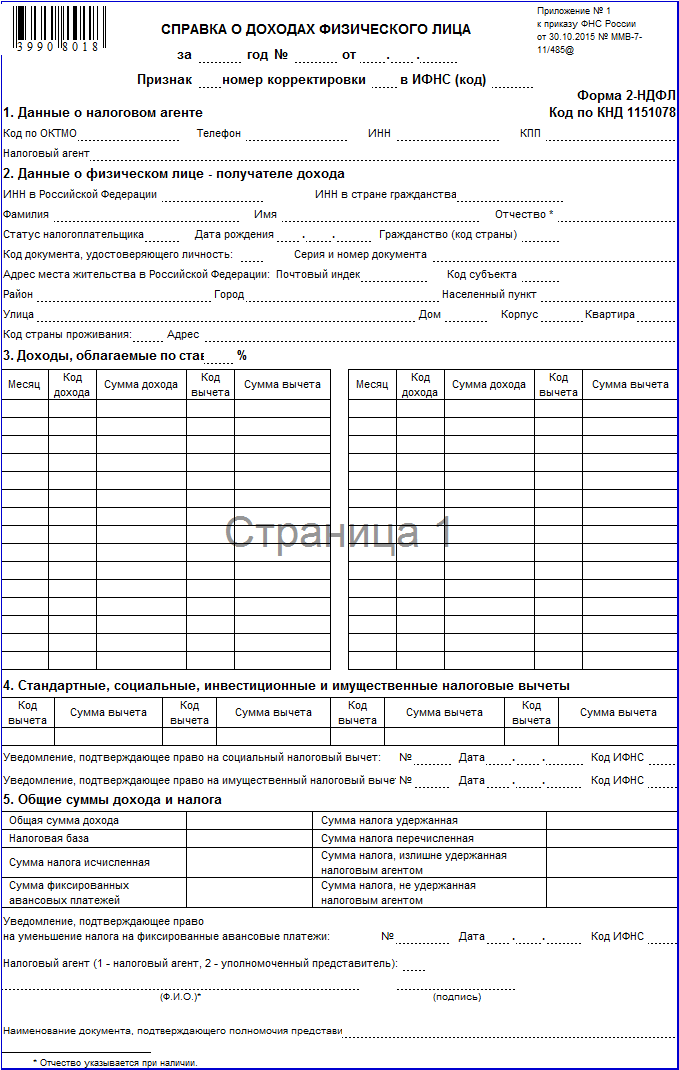 6.8.  План проведения инвентаризацийПриложение № 6.8ПЛАН ПРОВЕДЕНИЯ ИНВЕНТАРИЗАЦИЙ6.9. Состав постоянно действующей комиссии для проведения инвентаризацииПриложение № 6.9Состав постоянно действующей комиссии для проведения инвентаризации6.10. Состав комиссии, осуществляющей внезапную проверку кассыПриложение № 6.10Состав комиссии, осуществляющей внезапную проверку кассы6.11. Перечень форм регламентированной бухгалтерской отчетности аппарата Совета депутатовПриложение № 6.11Перечень форм регламентированной бухгалтерской отчетности аппарата Совета депутатовПеречень форм Пояснительной записки аппарата Совета депутатов6.12. Состав комиссии по поступлению и выбытию имущества аппарата Совета депутатовПриложение № 6.12Состав комиссии по поступлению и выбытию имущества аппарата Совета депутатов6.13. Положение о постоянно действующей инвентаризационной комиссииПриложение № 6.13ПОЛОЖЕНИЕо постоянно действующей инвентаризационной комиссии1. Общие положения1.1. Постоянно действующая инвентаризационная комиссия (далее - Комиссия) создается:а) для проведения инвентаризации отдельных видов имущества и финансовых обязательств (основных средств, нематериальных активов, материальных запасов, денежных средств, денежных документов и бланков документов строгой отчетности, расчетов);б) для принятия к учету вновь поступивших объектов основных средств, нематериальных, непроизведенных активов, а также неучтенных объектов нефинансовых активов, выявленных при проведении инвентаризации;в) присвоения основным средствам уникального инвентарного порядкового номера;г) определения срока полезного использования основных средств и нематериальных активов при отсутствии информации в законодательстве Российской Федерации и в документах производителя;д) для определения непригодности объектов основных средств к дальнейшей эксплуатации и невозможности или неэффективности их восстановления, а также для оформления необходимой документации на выбытие основных средств, нематериальных, непроизведенных активов (в том числе в результате принятия решения об их списании).1.2. Комиссия возглавляется председателем, который осуществляет общее руководство деятельностью Комиссии, обеспечивает коллегиальность в обсуждении спорных вопросов, распределяет обязанности и дает поручения членам Комиссии.1.3. Комиссия проводит заседания по мере необходимости.1.4. Срок рассмотрения Комиссией представленных ей документов не должен превышать 14 дней.1.5. Персональную ответственность за выполнение обязанностей комиссии несет председатель Комиссии.1.6. Инвентаризация имущества производится по его местонахождению и материально ответственному лицу, на ответственном хранении у которого находится это имущество. При проверке имущества обязательно присутствие материально ответственного лица.1.7. Документальное оформление проведения инвентаризации и отражение ее результатов производится на типовых унифицированных бланках первичной учетной документации, утвержденных Приказом Министерства финансов Российской Федерации от 30 марта 2015 г. N 52н.1.8. Исправления в инвентаризационных описях должны быть согласованы и подписаны всеми членами комиссии и материально ответственными лицами.1.9. Результаты годовой инвентаризации должны быть отражены в годовом бухгалтерском отчете. Выявленные при инвентаризации расхождения между фактическим наличием имущества и данными бухгалтерского учета отражаются в установленном порядке.2. Полномочия Комиссии при проведении инвентаризации финансовых и нефинансовых активов2.1. Комиссия при проведении инвентаризации обеспечивает полноту и точность внесения в описи данных о фактических остатках основных средств, материальных запасов, денежных средств, другого имущества и финансовых обязательств, правильность и своевременность оформления материалов инвентаризации.2.2. При инвентаризации основных средств комиссия производит осмотр объектов и заносит в описи полное их наименование, инвентарные номера.Основными задачами Комиссии по инвентаризации основных средств являются:выявление фактического наличия имущества, сопоставления фактического наличия имущества с данными бухгалтерского учета.2.3. При инвентаризации материальных запасов Комиссия в присутствии материально ответственного лица должна пересчитать, перевесить или перемерить имеющиеся по месту хранения материальные ценности.2.4. Основными задачами Комиссии по инвентаризации нематериальных активов являются:проверка наличия документов, подтверждающих права организации на его использование;правильность и своевременность отражения нематериальных активов в балансе.2.5. Инвентаризация кассы производится Комиссией не реже одного раза в год (при проведении инвентаризации), а также в случаях передачи наличных денежных средств другому работнику, временно замещающему кассира. Внезапные инвентаризации кассы проводятся по решению руководителя.При проведении инвентаризации кассы проводится полный полистный пересчет денежной наличности и проверка других ценностей, находящихся в кассе. Остаток денежной наличности в кассе сверяется с данными учета по кассовой книге. По результатам инвентаризации составляется акт. При обнаружении недостачи или излишка ценностей в кассе в акте указывается их сумма и обстоятельства возникновения. Акт подписывается Комиссией и материально ответственным лицом.2.6. Инвентаризация денежных средств, находящихся в банках на расчетном (текущем), валютном и специальных счетах, производится путем сверки остатков сумм, числящихся на соответствующих счетах по данным бухгалтерии организации, с данными выписок банка.2.7. При инвентаризации расчетов Комиссия путем документальной проверки устанавливает:правильность расчетов с банками, финансовыми, налоговыми органами, внебюджетными фондами, другими организациями;правильность и обоснованность числящейся в бухгалтерском учете суммы задолженности по недостачам и хищениям;правильность и обоснованность сумм дебиторской и кредиторской задолженности, по которым истекли сроки исковой давности.2.8. Комиссия принимает решение о списании дебиторской и кредиторской задолженности, по которой истек срок исковой давности.3. Полномочия Комиссии при приеме основных средств, нематериальных активов3.1. При приеме основных средств Комиссия оформляет Акт приемки основных средств, нематериальных активов 3.2. Определяет срок полезного использования основных средств и нематериальных активов при отсутствии информации в законодательстве Российской Федерации и в документах производителя.3.3. Производит оценку объектов нефинансовых активов, выявленных при проведении инвентаризации, полученных безвозмездно, исходя из текущей рыночной стоимости в соответствии с законодательством Российской Федерации.4. Полномочия Комиссии при выбытии основных средств, нематериальных, непроизведенных активов4.1. Комиссия для реализации возложенных на нее задач по выбытию объектов основных средств, нематериальных, непроизведенных активов (в том числе в результате принятия решения об их списании) осуществляет следующие функции:производит непосредственный осмотр объекта, подлежащего выбытию (в том числе списанию), используя при этом необходимую техническую документацию и данные бухгалтерского учета;устанавливает непригодность объекта к восстановлению и дальнейшему использованию;устанавливает конкретные причины списания объекта (физический и моральный износ, нарушение условий содержания и (или) эксплуатации, аварии, стихийные бедствия и иные чрезвычайные ситуации);выявляет лиц, по вине которых произошло преждевременное выбытие объекта из эксплуатации, вносит предложения о привлечении этих лиц к ответственности, установленной действующим законодательством;определяет возможность использования отдельных узлов, деталей, материалов выбывающего объекта и производит их оценку исходя из текущей рыночной стоимости в соответствии с законодательством Российской Федерации;подготавливает акт о выбытии (в том числе о списании пришедшего в негодность)  имущества, формирует пакет документов, прилагаемых к акту.5. Перечень документов, прилагаемых к акту о списании5.1. При списании:объектов, пришедших в негодное состояние в результате аварий, пожаров, стихийных бедствий и иных чрезвычайных ситуаций, к акту о списании объекта прилагаются документы, подтверждающие вышеуказанные обстоятельства (копии актов (справок) соответствующих учреждений о факте стихийного бедствия с перечнем объектов основных средств, пострадавших от этих бедствий и с краткой характеристикой ущерба);бытовой техники (телевизоров, холодильников и т.д.) к акту о списании объекта прилагается техническое заключение мастерских по ремонту бытовой техники или дефектная ведомость о невозможности ее восстановления;вычислительной техники к акту о списании прилагается техническое заключение независимого эксперта о возможности дальнейшей эксплуатации объекта;объектов основных средств "машины и оборудование", "производственный и хозяйственный инвентарь", "прочие основные средства" к акту о списании объекта прилагается техническое заключение независимого эксперта о невозможности дальнейшей эксплуатации и восстановления объекта или дефектная ведомость о невозможности его восстановления;а в случае хищения объекта к акту о списании прилагаются: пояснительная записка о принятых мерах, копия протокола следственных органов о факте хищения, копия уведомления о результатах розыска похищенных основных средств, решение суда о возмещении виновными лицами материального ущерба или постановление о закрытии дела.6. Заключительные положения6.1. В случаях внесения в нормативные акты, регулирующие порядок проведения инвентаризации, изменений и дополнений, настоящее Положение может корректироваться путем издания отдельных распоряжений по аппарату Совета депутатов.6.14. Положение о проведении инвентаризацииПриложение № 6.14ПОЛОЖЕНИЕо проведении инвентаризацииСлучаи проведения инвентаризации:составление годовой бюджетной отчетности;смена материально-ответственных лиц;установление факта хищения или злоупотребления;случаи чрезвычайных обстоятельств;реорганизация;частичная инвентаризация при уходе в отпуск материально-ответственного лица.Инвентаризация производится для обеспечения достоверности годовой отчетности по состоянию на 1 ноября.На основании распоряжения об инвентаризации назначается председатель и члены инвентаризационной комиссии.До начала проверки необходимо получить с материально-ответственных лиц расписки в том, что к началу инвентаризации все расходные и приходные документы на имущество сданы в бухгалтерию или переданы комиссии, все ценности, поступившие под их ответственность, оприходованы, а выбывшие списаны в расход.Председатель комиссии визирует все документы, переданные материально-ответственными лицами, с указанием даты их получения.Комиссия приступает к проверке,  в которой должны принимать все ее члены. При проверке имущества обязательно присутствие материально-ответственного лица.Инвентаризация имущества производится по его местонахождению и материально-ответственному лицу, на ответственном хранении у которого находится это имущество.Документальное оформление проведения инвентаризации и отражение результатов производится на типовых унифицированных формах первичной учетной документации, утвержденных приказом Минфина России от 30.03.2015 № 52н.Исправления в инвентаризационных описях должны быть согласованы и подписаны всеми членами комиссии и материально-ответственными лицами.В описях все незаполненные строки должны быть прочеркнуты.В случае расхождения фактических данных и данных бюджетного учета составляется сличительная ведомость.Результаты годовой инвентаризации должны быть отражены в годовом отчете. Выявленные при инвентаризации расхождения между фактическим наличием имущества и данными бюджетного учета отражаются в установленном порядке.Наименование раздела учетаНаименование программного продуктаБухгалтерский учет1С: Бухгалтерия государственного учреждения 8Расчеты с персоналом1С: Зарплата и кадры бюджетного учрежденияПередача отчетности в контролирующие органы1С: ОтчетностьОперацияДокументОсобенности составления документовПринятие к бухгалтерскому учету вновь выстроенных зданий, сооруженийАкт о приеме–передаче здания (сооружения) (ф. 0306030), с приложением документов, подтверждающих государственную регистрацию объектов недвижимости в установленных законодательством случаяхПринятие к бухгалтерскому учету приобретенного недвижимого имущества (воздушных и морских судов, судов внутреннего плавания, космических объектов и иного имущества, отнесенного к недвижимым вещам законодательством РФ)Акт о приеме–передаче объекта основных средств (кроме зданий, сооружений) (ф. 0306001) с приложением в установленных законодательством РФ случаях документов о государственной регистрации прав на недвижимость или их копий, заверенных в установленном порядкеПринятие к бухгалтерскому учету объектов основных средств, за исключением объектов недвижимого имущества, по первоначальной стоимости, сформированной при их приобретении, создании, изготовлении, в том числе хозяйственным способомАкт о приеме-передаче объекта основных средств (кроме зданий, сооружений) (ф. 0306001), Акт о приеме-передаче групп объектов основных средств (кроме зданий, сооружений) (ф. 0306031), Акт о приеме-передаче зданий (сооружений) (ф. 0306030)Внутреннее перемещение объектов основных средств между материально ответственными лицами в аппарате Совета депутатовНакладная на внутреннее перемещение объектов основных средств (ф. 0306032)Увеличение первоначальной (балансовой) стоимости объекта основных средств в результате работ по достройке, реконструкции зданий (сооружений)Акт о приеме–сдаче отремонтированных, реконструированных, модернизированных объектов основных средств (ф. 0306002)Результат работ по ремонту объекта основных средств, не изменяющих его стоимость (включая замену элементов в сложном объекте основных средств (в комплексе конструктивно - сочлененных предметов, представляющих собой единое целое)Акт о приеме–сдаче отремонтированных, реконструированных, модернизированных объектов основных средств (ф. 0306002)Увеличение первоначальной (балансовой) стоимости объекта основных средств по сформированной сумме вложений по их достройке, реконструкции, модернизации, дооборудованиюАкт о приеме–сдаче отремонтированных, реконструированных, модернизированных объектов основных средств (ф. 0306002)Поступление объектов основных средств по первоначальной стоимости, сформированной при безвозмездном получении (в том числе внутриведомственное перемещение для казенных учреждений)Акт о приеме-передаче объекта основных средств (кроме зданий, сооружений) (ф. 0306001), Акт о приеме-передаче групп объектов основных средств (кроме зданий, сооружений) (ф. 0306031), Акт о приеме-передаче здания (сооружения) (ф. 0306030), с приложением в установленных законодательством случаях документов о государственной регистрации прав на недвижимость или их копий, заверенных в установленном порядкеПоступление объекта основных средств по договору лизинга по первоначальной стоимости, определенной договоромАкт о приеме-передаче объекта основных средств (кроме зданий, сооружений) (ф. 0306001), Акт о приеме-передаче групп объектов основных средств (кроме зданий, сооружений) (ф. 0306031), Акт о приеме-передаче здания (сооружения) (ф. 0306030)Принятие к учету по стоимости, сформированной в ходе исполнения договора, объекта основных средств, являющегося  предметом исполненного договора лизинга (в момент перехода к учреждению права оперативного управления (при выкупе)Акт о приеме-передаче объекта основных средств (кроме зданий, сооружений) (ф. 0306001), Акт о приеме-передаче групп объектов основных средств (кроме зданий, сооружений) (ф. 0306031), Акт о приеме-передаче здания (сооружения) (ф. 0306030), с приложением в установленных законодательством случаях документов о государственной регистрации прав на недвижимость или их копий, заверенных в установленном порядкеОприходование по рыночной стоимости неучтенных объектов основных средств, выявленных при инвентаризацииАкт о приеме-передаче объекта основных средств (кроме зданий, сооружений) (ф. 0306001), Акт о приеме-передаче групп объектов основных средств (кроме зданий, сооружений) (ф. 0306031), Акт о приеме-передаче здания (сооружения) (ф. 0306030), с приложением в установленных законодательством случаях документов о государственной регистрации прав на недвижимость или их копий, заверенных в установленном порядкеОприходование объектов основных средств, поступивших в порядке возмещения в натуральной форме ущерба, причиненного виновным лицомАкт о приеме-передаче объекта основных средств (кроме зданий, сооружений) (ф. 0306001), Акт о приеме-передаче групп объектов основных средств (кроме зданий, сооружений) (ф. 0306031), Акт о приеме-передаче здания (сооружения) (ф. 0306030), с приложением в установленных законодательством случаях документов о государственной регистрации прав на недвижимость или их копий, заверенных в установленном порядкеВыдача основных средств в эксплуатацию стоимостью до 3000 рублей включительно, за исключением объектов недвижимого имуществаВедомость выдачи материальных ценностей на нужды учреждения (ф. 0504210)Выдача в эксплуатацию объектов недвижимого имущества стоимостью до 3000 рублей включительноТребование–накладная                         (ф. 0315006)Выдача в эксплуатацию объектов стоимостью свыше 3000 рублей, за исключением объектов недвижимого имущества, а также библиотечного фонда, независимо от стоимостиТребование–накладная                          (ф. 0315006)Выбытие (списание) объектов недвижимого имуществаАкт о приеме–передаче объекта основных средств (кроме зданий, сооружений) (ф. 0306001)Акт о приеме–передаче здания (сооружения) (ф. 0306030) с приложением документов, подтверждающих государственную регистрацию перехода права собственности (права оперативного управления) на объекты недвижимого имущества в установленных законодательством РФ случаяхСписание объектов движимого имущества, за исключением библиотечного фонда независимо от стоимости, транспортных средств, однородных предметов хозяйственного инвентаряАкт о списании объекта основных средств (кроме автотранспортных средств) (ф. 0306003)Акт о списании групп объектов основных средств (кроме автотранспортных средств) (ф. 0306033)Решение Совета депутатов муниципального округа Списание транспортных средствАкт о списании автотранспортных средств                       (ф. 0306004)Решение Совета депутатов муниципального округаСписание однородных предметов хозяйственного инвентаряАкт о списании мягкого и хозяйственного инвентаря                      (ф. 0504143)Списание объектов библиотечного фондаАкт о списании исключенных объектов библиотечного фонда (ф. 0504144) с приложением списков исключенных объектов библиотечного фондаБезвозмездная передача основных средствАкт о приеме-передаче объекта основных средств (кроме зданий, сооружений) (ф. 0306001), Акт о приеме-передаче групп объектов основных средств (кроме зданий, сооружений) (ф. 0306031), Акт о приеме-передаче здания (сооружения) (ф. 0306030), с приложением в установленных законодательством случаях документов о государственной регистрации прав на недвижимость или их копий, заверенных в установленном порядкеРешение Совета депутатов муниципального округаПродажа объектов основных средствАкт о приеме-передаче объекта основных средств (кроме зданий, сооружений) (ф. 0306001), Акт о приеме-передаче групп объектов основных средств (кроме зданий, сооружений) (ф. 0306031), Акт о приеме-передаче здания (сооружения) (ф. 0306030), с приложением в установленных законодательством случаях документов о государственной регистрации прав на недвижимость или их копий, заверенных в установленном порядкеВыбытие объектов движимого имущества Ведомость выдачи материальных ценностей на нужды учреждения (ф. 0504210)Объекты учетаРегистрПримечание (при необходимости внести свою информацию)Объекты основных средств, за исключением объектов библиотечных фондов, объектов движимого имущества стоимостью до 3000 рублей включительноИнвентарная карточка учета основных средств (ф. 0504031)Применяется для индивидуального учета объектов.Объекты библиотечных фондовИнвентарная карточка группового учета (ф. 0504032)Одна Инвентарная карточка, учет в ней ведется только в денежном выражении общей суммойГруппа однородных объектов основных средств: сценическо-постановочных средств (декораций, мебели и реквизита, бутафории),Инвентарная карточка группового учета (ф. 0504032)Учет по количеству и по стоимости объектов.Предметы производственного и хозяйственного инвентаря стоимостью до 40000 рублей включительно (приобретенные единовременно по одной учетной стоимости, имеющие одно и то же производственное и хозяйственное назначение, технические характеристики)Инвентарная карточка группового учета (ф. 0504032)Учет с присвоением индивидуального инвентарного номера в количественном и стоимостном выражении.Инвентарные карточки ф. 0504031 и ф.0504032Опись инвентарных карточекВедется в одном экземпляре в бухгалтерии аппарата Совета депутатов в целях контроля за сохранностью инвентарных карточекОбъекты основных средств, за исключением библиотечных фондов, драгоценностей и ювелирных изделий *Инвентарные списки нефинансовых активов (0504034)Ведутся лицами, ответственными за хранение основных средствВсе объектыОборотная ведомость по нефинансовым активам (0504035)Предназначена для обобщения данных по счетам учета, а также для контроля за соответствием данных бухгалтерского учета по счетам учета и Главной книгиВид операцийРегистрОсобенности составления документовВыбытие и перемещениеЖурнал операций по выбытию и перемещению нефинансовых активовПринятие к учету по сформированной первоначальной стоимости (в сумме фактических вложений)Журнал операций по выбытию и перемещению нефинансовых активовУвеличение первоначальной (балансовой) стоимости объектов на сумму фактических затрат по их достройке, реконструкции, модернизации, дооборудованию, Журнал операций по выбытию и перемещению нефинансовых активовИные операции по поступлению основных средствЖурнал по прочим операциямОперацияДокументПримечание (при необходимости внести свою информацию)Поступление от сторонней организацииТоварно-сопроводительные документами поставщика (продавца)Поступление от сторонней организации при наличии расхождений с документами поставщикаАкт о приемке материалов (ф. 0315004)Выдача, внутреннее перемещение всех видов МЗТребование–накладная (ф. 0315006)Выдача, внутреннее перемещение, списание прочих материальных запасовВедомость выдачи материальных ценностей на нужды учреждения (ф. 0504210).Списание топливаПутевой лист (ф.ф. 0340002, 0345001, 0345002, 0345004, 0345005, 0345007)Списание других видов материальных запасовАкт о списании материальных запасов (ф. 0504230)Списание мягкого инвентаря, посудыАкт о списании мягкого и хозяйственного инвентаря (ф. 0504143)Списание посуды производится на основании записей в Книге регистрации боя посудыВыбытие материальных запасов в размере естественной убылиАктОтражение в составе расходов текущего финансового годаСписание материальных запасов в результате хищений, недостач, потерьАктСтоимость списания уменьшает финансовый результат текущего финансового года. Одновременно виновным лицам предъявляется сумма причиненных убытковСписание материальных запасов в результате потерь при чрезвычайных обстоятельствахАктСтоимость относится на чрезвычайные расходы текущего финансового годаОбъекты учетаРегистрПримечание (при необходимости внести свою информацию)Все виды МЗКарточки количественно-суммового учета материальных ценностейПо наименованию, сортам, количеству.Ведут материально-ответственные лицаВид операцийРегистрПримечание (при необходимости внести свою информацию)Выбытие и перемещениеЖурнал операций по выбытию и перемещению нефинансовых активовПринятие к учету материалов, товаров по сформированной фактической стоимости (в сумме фактических вложений)Журнал операций по выбытию и перемещению нефинансовых активовОдновременно в Журнале  операций расчетов с поставщиками и подрядчиками либо Журнале операций  расчетов с подотчетными  лицами в части операций поступления материальных запасов по фактической стоимости их приобретения (изготовления);Увеличение фактической (балансовой) стоимости материалов (оборудования, учитываемого в составе материалов, и т.п.) на сумму фактических затрат по их дооборудованию, модернизацииЖурнал операций по выбытию и перемещению нефинансовых активовОдновременно в Журнале по прочим операциям Код счетаНаименование счетаРегистр аналитического учетаРазрез аналитического учета 01«Имущество, полученное в пользование»Карточка количественно-суммового учета материальных ценностей (ф.0504041)В разрезе арендодателей и (или) собственников (балансодержателей) имущества по каждому объекту нефинансовых активов и под инвентарным (учетным) номером, присвоенным объекту балансодержателем (собственником), указанным в акте приема-передачи (ином документе). 02"Материальные ценности, принятые на хранение"Карточка учета материальных ценностей  (ф.0504041)В разрезе владельцев (заказчиков), по видам, сортам и местам хранения (нахождения).    03"Бланки строгой отчетности"Книга по учету бланков строгой отчетности (ф.0504045)По каждому виду бланков строгой отчетности в разрезе ответственных за их хранение и (или) выдачу лиц и мест хранения 04"Задолженность неплатежеспособных дебиторов"Карточка учета средств и расчетов (ф.0504051)В разрезе видов поступлений (выплат), по которым на балансе учреждения учитывалась задолженность дебиторов, по дебиторам (должникам), с указанием его полного наименования, а также иных реквизитов, необходимых для определения задолженности (дебитора) в целях возможного ее взыскания. 05"Материальные ценности, оплаченные по централизованному снабжению"Книга учета материальных ценностей, оплаченных в централизованном порядке (ф.0504055)По каждому учреждению (грузополучателю), виду материальных ценностей. 06"Задолженность учащихся и студентов за невозвращенные материальные ценности"Карточка учета средств и расчетов (ф.0504051)В разрезе видов поступлений, по каждому учащемуся, студенту, виду материальных ценностей. 07"Награды, призы, кубки и ценные подарки, сувениры"Карточка количественно-суммового учета материальных ценностей (ф.0504041)В разрезе материально ответственных лиц, мест хранения, по каждому предмету имущества. 08"Путевки неоплаченные"Карточка количественно-суммового учета материальных ценностей (ф.0504041)В разрезе ответственных за их хранение и выдачу лиц, мест хранения по видам путевок, их количеству и номинальной стоимости (условной оценке). 09"Запасные части к транспортным средствам, выданные взамен изношенных"Карточка количественно-суммового учета материальных ценностей (ф.0504041)В разрезе лиц, получивших материальные ценности, с указанием их должности, фамилии, имени, отчества (табельного номера), транспортных средств, по видам материальных ценностей (с указанием производственных номеров при их наличии) и их количеству. 10"Обеспечение исполнения обязательств"Многографная карточка (ф.0504054)В разрезе обязательств по видам имущества, его количеству, местам его хранения. 11"Государственные и муниципальные гарантии"Карточка учета средств и расчетов (ф.0504051)В разрезе субъектов гражданских прав и обязательств, в отношении которых предоставлены государственные (муниципальные) гарантии по видам гарантий и их сумме. 12"Спецоборудование для выполнения научно-исследовательских работ по договорам с заказчиками"Карточка количественно-суммового учета материальных ценностей (ф.0504041)В разрезе заказчиков (тем научно-исследовательских, опытно-конструкторских работ), материально ответственных лиц, мест хранения, по виду (наименованию) оборудования (с указанием производственных номеров, при их наличии) и их количеству. 13"Экспериментальные устройства»Карточка количественно-суммового учета материальных ценностей (ф.0504041)В разрезе МОЛ, мест хранения по видам материальных ценностей (с указанием производственных номеров, при их наличии), их количеству и стоимости. 14"Расчетные документы, ожидающие исполнения"Карточка учета расчетных документов, ожидающих исполнения В разрезе счетов бюджетов по каждому документу. 15"Расчетные документы, не оплаченные в срок из-за отсутствия средств на счете государственного (муниципального) учреждения"Карточка учета расчетных документов, ожидающих исполнения (ф.0504063) В разрезе счетов учреждения по каждому документу. 16"Переплаты пенсий и пособий вследствие неправильного применения законодательства о пенсиях и пособиях, счетных ошибок"Карточка учета средств и расчетов (ф.0504051) 17"Поступления денежных средств на счета учреждения"Многографная карточка (ф.0504054) и (или) в Карточка учета средств и расчетов (ф.0504051)В разрезе счетов (лицевых счетов) учреждения и по видам выплат средств бюджета или видам поступлений. Счет открывается к счетам 020100000 "Денежные средства учреждения" и предназначен для аналитического учета поступлений денежных средств (возврата указанных поступлений) на банковские счета субъекта учета, на лицевой счет, открытый ему органом федерального казначейства (финансовым органом), а также в кассу субъекта учета. 18"Выбытия денежных средств со счетов учреждения"Многографная карточка (ф.0504054) и (или) Карточка учета средств и расчетов (ф.0504051)В разрезе счетов (лицевых счетов) учреждения и по видам выплат. Счет открывается к счетам 020100000 "Денежные средства учреждения" и предназначен для аналитического учета выплат денежных средств (восстановлений выплат) с банковских счетов субъекта учета, с лицевого счета, открытого ему органом федерального казначейства (финансовым органом), а также из кассы субъекта учета. 19"Невыясненные поступления бюджета прошлых лет"Ведомость учета невыясненных поступлений(ф.0531456)С указанием даты зачисления невыясненных поступлений и даты их уточнений. 20"Задолженность, невостребованная кредиторами"Карточка учета средств и расчетов (ф.0504051)В разрезе видов выплат (поступлений), по которым на балансе учреждения учитывалась задолженность учреждения по кредиторам, с указанием его полного наименования, а также иных реквизитов, необходимых для определения кредитора и задолженности в целях регистрации принятого денежного обязательства (требования кредитора) и его оплаты. 21"Основные средства стоимостью до 3000 рублей включительно в эксплуатации"Карточка количественно-суммового учета материальных ценностей (ф.0504041)В разрезе объекта НФА и места хранения 22"Материальные ценности, полученные по централизованному снабжению"Аналитический учет по счету ведется в порядке, установленном аппаратом Совета депутатов в рамках формирования учетной политики. 23"Периодические издания для пользования"Карточка количественно-суммового учета материальных ценностей (ф.0504041)В разрезе объекта аналитического учета 24"Имущество, переданное в доверительное управление"Карточка количественно-суммового учета материальных ценностей (ф.0504041)В разрезе управляющих имуществом, мест их нахождения по видам имущества в структуре групп, его количества и стоимости. 25"Имущество, переданное в возмездное пользование (аренду)"Карточка количественно-суммового учета материальных ценностей (ф.0504041)В разрезе арендаторов (пользователей) имущества, мест его нахождения, по видам имущества в структуре групп,  его количеству и стоимости. 26"Имущество, переданное в безвозмездное пользование"Карточка количественно-суммового учета материальных ценностей (ф.0504041)В разрезе пользователей имущества, мест его нахождения, по видам имущества в структуре групп, его количеству и стоимости.27«Материальные ценности, выданные в личное пользование работникам (сотрудникам)»Карточка количественно-суммового учета материальных ценностей (ф.0504041)В разрезе пользователей имущества, мест его нахождения, по видам имущества, его количеству и стоимости.28"Расчеты по исполнению денежных обязательств через третьих лиц"Многографная карточка и (или) Карточка учета средств и расчетовВ разрезе денежных обязательств по видам выплат средств бюджета или иным видам выплат.КодНаименованиеНаименованиеНаименованиеНаименованиеНаименованиеНаименование№ журнала101.00Основные средстваОсновные средстваОсновные средстваОсновные средстваОсновные средстваОсновные средства101.10Основные средства – недвижимое имущество учрежденияОсновные средства – недвижимое имущество учрежденияОсновные средства – недвижимое имущество учрежденияОсновные средства – недвижимое имущество учрежденияОсновные средства – недвижимое имущество учрежденияОсновные средства – недвижимое имущество учреждения101.11Жилые помещения – недвижимое имущество учрежденияЖилые помещения – недвижимое имущество учрежденияЖилые помещения – недвижимое имущество учрежденияЖилые помещения – недвижимое имущество учрежденияЖилые помещения – недвижимое имущество учрежденияЖилые помещения – недвижимое имущество учреждения7101.12Нежилые помещения – недвижимое имущество учрежденияНежилые помещения – недвижимое имущество учрежденияНежилые помещения – недвижимое имущество учрежденияНежилые помещения – недвижимое имущество учрежденияНежилые помещения – недвижимое имущество учрежденияНежилые помещения – недвижимое имущество учреждения7101.13Сооружения - недвижимое имущество учрежденияСооружения - недвижимое имущество учрежденияСооружения - недвижимое имущество учрежденияСооружения - недвижимое имущество учрежденияСооружения - недвижимое имущество учрежденияСооружения - недвижимое имущество учреждения7101.15Транспортные средства – недвижимое имущество учрежденияТранспортные средства – недвижимое имущество учрежденияТранспортные средства – недвижимое имущество учрежденияТранспортные средства – недвижимое имущество учрежденияТранспортные средства – недвижимое имущество учрежденияТранспортные средства – недвижимое имущество учреждения7101.18Прочие основные средства – недвижимое имущество учрежденияПрочие основные средства – недвижимое имущество учрежденияПрочие основные средства – недвижимое имущество учрежденияПрочие основные средства – недвижимое имущество учрежденияПрочие основные средства – недвижимое имущество учрежденияПрочие основные средства – недвижимое имущество учреждения7101.20Основные средства – особо ценное движимое имущество учрежденияОсновные средства – особо ценное движимое имущество учрежденияОсновные средства – особо ценное движимое имущество учрежденияОсновные средства – особо ценное движимое имущество учрежденияОсновные средства – особо ценное движимое имущество учрежденияОсновные средства – особо ценное движимое имущество учреждения101.21Жилые помещения – особо ценное движимое имущество учрежденияЖилые помещения – особо ценное движимое имущество учрежденияЖилые помещения – особо ценное движимое имущество учрежденияЖилые помещения – особо ценное движимое имущество учрежденияЖилые помещения – особо ценное движимое имущество учрежденияЖилые помещения – особо ценное движимое имущество учреждения7101.22Нежилые помещения – особо ценное движимое имущество учрежденияНежилые помещения – особо ценное движимое имущество учрежденияНежилые помещения – особо ценное движимое имущество учрежденияНежилые помещения – особо ценное движимое имущество учрежденияНежилые помещения – особо ценное движимое имущество учрежденияНежилые помещения – особо ценное движимое имущество учреждения7101.23Сооружения - особо ценное движимое имущество учрежденияСооружения - особо ценное движимое имущество учрежденияСооружения - особо ценное движимое имущество учрежденияСооружения - особо ценное движимое имущество учрежденияСооружения - особо ценное движимое имущество учрежденияСооружения - особо ценное движимое имущество учреждения7101.24Машины и оборудование – особо ценное движимое имущество учрежденияМашины и оборудование – особо ценное движимое имущество учрежденияМашины и оборудование – особо ценное движимое имущество учрежденияМашины и оборудование – особо ценное движимое имущество учрежденияМашины и оборудование – особо ценное движимое имущество учрежденияМашины и оборудование – особо ценное движимое имущество учреждения7101.25Транспортные средства – особо ценное движимое имущество учрежденияТранспортные средства – особо ценное движимое имущество учрежденияТранспортные средства – особо ценное движимое имущество учрежденияТранспортные средства – особо ценное движимое имущество учрежденияТранспортные средства – особо ценное движимое имущество учрежденияТранспортные средства – особо ценное движимое имущество учреждения7101.26Производственный и хозяйственный инвентарь – особо ценное движимое имущество учрежденияПроизводственный и хозяйственный инвентарь – особо ценное движимое имущество учрежденияПроизводственный и хозяйственный инвентарь – особо ценное движимое имущество учрежденияПроизводственный и хозяйственный инвентарь – особо ценное движимое имущество учрежденияПроизводственный и хозяйственный инвентарь – особо ценное движимое имущество учрежденияПроизводственный и хозяйственный инвентарь – особо ценное движимое имущество учреждения7101.27Библиотечный фонд – особо ценное движимое имущество учрежденияБиблиотечный фонд – особо ценное движимое имущество учрежденияБиблиотечный фонд – особо ценное движимое имущество учрежденияБиблиотечный фонд – особо ценное движимое имущество учрежденияБиблиотечный фонд – особо ценное движимое имущество учрежденияБиблиотечный фонд – особо ценное движимое имущество учреждения7101.28Прочие основные средства – особо ценное движимое имущество учрежденияПрочие основные средства – особо ценное движимое имущество учрежденияПрочие основные средства – особо ценное движимое имущество учрежденияПрочие основные средства – особо ценное движимое имущество учрежденияПрочие основные средства – особо ценное движимое имущество учрежденияПрочие основные средства – особо ценное движимое имущество учреждения7101.30Основные средства –  иное движимое имущество учрежденияОсновные средства –  иное движимое имущество учрежденияОсновные средства –  иное движимое имущество учрежденияОсновные средства –  иное движимое имущество учрежденияОсновные средства –  иное движимое имущество учрежденияОсновные средства –  иное движимое имущество учреждения101.31Жилые помещения – иное движимое имущество учрежденияЖилые помещения – иное движимое имущество учрежденияЖилые помещения – иное движимое имущество учрежденияЖилые помещения – иное движимое имущество учрежденияЖилые помещения – иное движимое имущество учрежденияЖилые помещения – иное движимое имущество учреждения7101.32Нежилые помещения – иное движимое имущество учрежденияНежилые помещения – иное движимое имущество учрежденияНежилые помещения – иное движимое имущество учрежденияНежилые помещения – иное движимое имущество учрежденияНежилые помещения – иное движимое имущество учрежденияНежилые помещения – иное движимое имущество учреждения7101.33Сооружения – иное движимое имущество учрежденияСооружения – иное движимое имущество учрежденияСооружения – иное движимое имущество учрежденияСооружения – иное движимое имущество учрежденияСооружения – иное движимое имущество учрежденияСооружения – иное движимое имущество учреждения7101.34Машины и оборудование – иное движимое имущество учрежденияМашины и оборудование – иное движимое имущество учрежденияМашины и оборудование – иное движимое имущество учрежденияМашины и оборудование – иное движимое имущество учрежденияМашины и оборудование – иное движимое имущество учрежденияМашины и оборудование – иное движимое имущество учреждения7101.35Транспортные средства – иное движимое имущество учрежденияТранспортные средства – иное движимое имущество учрежденияТранспортные средства – иное движимое имущество учрежденияТранспортные средства – иное движимое имущество учрежденияТранспортные средства – иное движимое имущество учрежденияТранспортные средства – иное движимое имущество учреждения7101.36Производственный и хозяйственный инвентарь – иное движимое имущество учрежденияПроизводственный и хозяйственный инвентарь – иное движимое имущество учрежденияПроизводственный и хозяйственный инвентарь – иное движимое имущество учрежденияПроизводственный и хозяйственный инвентарь – иное движимое имущество учрежденияПроизводственный и хозяйственный инвентарь – иное движимое имущество учрежденияПроизводственный и хозяйственный инвентарь – иное движимое имущество учреждения7101.37Библиотечный фонд – иное движимое имущество учрежденияБиблиотечный фонд – иное движимое имущество учрежденияБиблиотечный фонд – иное движимое имущество учрежденияБиблиотечный фонд – иное движимое имущество учрежденияБиблиотечный фонд – иное движимое имущество учрежденияБиблиотечный фонд – иное движимое имущество учреждения7101.38Прочие основные средства – иное движимое имущество учрежденияПрочие основные средства – иное движимое имущество учрежденияПрочие основные средства – иное движимое имущество учрежденияПрочие основные средства – иное движимое имущество учрежденияПрочие основные средства – иное движимое имущество учрежденияПрочие основные средства – иное движимое имущество учреждения7101.40Основные средства - предметы лизингаОсновные средства - предметы лизингаОсновные средства - предметы лизингаОсновные средства - предметы лизингаОсновные средства - предметы лизингаОсновные средства - предметы лизинга101.41Жилые помещения - предметы  лизингаЖилые помещения - предметы  лизингаЖилые помещения - предметы  лизингаЖилые помещения - предметы  лизингаЖилые помещения - предметы  лизингаЖилые помещения - предметы  лизинга7101.42Нежилые помещения – предметы лизингаНежилые помещения – предметы лизингаНежилые помещения – предметы лизингаНежилые помещения – предметы лизингаНежилые помещения – предметы лизингаНежилые помещения – предметы лизинга7101.43Сооружения - предметы лизингаСооружения - предметы лизингаСооружения - предметы лизингаСооружения - предметы лизингаСооружения - предметы лизингаСооружения - предметы лизинга7101.44Машины и оборудование – предметы лизингаМашины и оборудование – предметы лизингаМашины и оборудование – предметы лизингаМашины и оборудование – предметы лизингаМашины и оборудование – предметы лизингаМашины и оборудование – предметы лизинга7101.45Транспортные средства - предметы лизингаТранспортные средства - предметы лизингаТранспортные средства - предметы лизингаТранспортные средства - предметы лизингаТранспортные средства - предметы лизингаТранспортные средства - предметы лизинга7101.46Производственный и хозяйственный инвентарь – предметы лизингаПроизводственный и хозяйственный инвентарь – предметы лизингаПроизводственный и хозяйственный инвентарь – предметы лизингаПроизводственный и хозяйственный инвентарь – предметы лизингаПроизводственный и хозяйственный инвентарь – предметы лизингаПроизводственный и хозяйственный инвентарь – предметы лизинга7101.47Библиотечный фонд – предметы лизингаБиблиотечный фонд – предметы лизингаБиблиотечный фонд – предметы лизингаБиблиотечный фонд – предметы лизингаБиблиотечный фонд – предметы лизингаБиблиотечный фонд – предметы лизинга7101.48Прочие основные средства – предметы лизингаПрочие основные средства – предметы лизингаПрочие основные средства – предметы лизингаПрочие основные средства – предметы лизингаПрочие основные средства – предметы лизингаПрочие основные средства – предметы лизинга7102.00Нематериальные активыНематериальные активыНематериальные активыНематериальные активыНематериальные активыНематериальные активы102.20Нематериальные активы –  особо ценное движимое имущество учрежденияНематериальные активы –  особо ценное движимое имущество учрежденияНематериальные активы –  особо ценное движимое имущество учрежденияНематериальные активы –  особо ценное движимое имущество учрежденияНематериальные активы –  особо ценное движимое имущество учрежденияНематериальные активы –  особо ценное движимое имущество учреждения7102.30Нематериальные активы –  иное движимое имущество учрежденияНематериальные активы –  иное движимое имущество учрежденияНематериальные активы –  иное движимое имущество учрежденияНематериальные активы –  иное движимое имущество учрежденияНематериальные активы –  иное движимое имущество учрежденияНематериальные активы –  иное движимое имущество учреждения7102.40Нематериальные активы –  предметы лизингаНематериальные активы –  предметы лизингаНематериальные активы –  предметы лизингаНематериальные активы –  предметы лизингаНематериальные активы –  предметы лизингаНематериальные активы –  предметы лизинга7103.00Непроизведенные активыНепроизведенные активыНепроизведенные активыНепроизведенные активыНепроизведенные активыНепроизведенные активы103.10Непроизведенные активы – недвижимое имущество учрежденияНепроизведенные активы – недвижимое имущество учрежденияНепроизведенные активы – недвижимое имущество учрежденияНепроизведенные активы – недвижимое имущество учрежденияНепроизведенные активы – недвижимое имущество учрежденияНепроизведенные активы – недвижимое имущество учреждения103.11Земля - недвижимое имущество учрежденияЗемля - недвижимое имущество учрежденияЗемля - недвижимое имущество учрежденияЗемля - недвижимое имущество учрежденияЗемля - недвижимое имущество учрежденияЗемля - недвижимое имущество учреждения7103.12Ресурсы недр - недвижимое имущество учрежденияРесурсы недр - недвижимое имущество учрежденияРесурсы недр - недвижимое имущество учрежденияРесурсы недр - недвижимое имущество учрежденияРесурсы недр - недвижимое имущество учрежденияРесурсы недр - недвижимое имущество учреждения7103.13Прочие непроизведенные активы - недвижимое имущество учрежденияПрочие непроизведенные активы - недвижимое имущество учрежденияПрочие непроизведенные активы - недвижимое имущество учрежденияПрочие непроизведенные активы - недвижимое имущество учрежденияПрочие непроизведенные активы - недвижимое имущество учрежденияПрочие непроизведенные активы - недвижимое имущество учреждения7104.00АмортизацияАмортизацияАмортизацияАмортизацияАмортизацияАмортизация104.10Амортизация недвижимого имущества учрежденияАмортизация недвижимого имущества учрежденияАмортизация недвижимого имущества учрежденияАмортизация недвижимого имущества учрежденияАмортизация недвижимого имущества учрежденияАмортизация недвижимого имущества учреждения104.11Амортизация жилых помещений - недвижимого имущества учрежденияАмортизация жилых помещений - недвижимого имущества учрежденияАмортизация жилых помещений - недвижимого имущества учрежденияАмортизация жилых помещений - недвижимого имущества учрежденияАмортизация жилых помещений - недвижимого имущества учрежденияАмортизация жилых помещений - недвижимого имущества учреждения7104.12Амортизация нежилых помещений - недвижимого имущества учрежденияАмортизация нежилых помещений - недвижимого имущества учрежденияАмортизация нежилых помещений - недвижимого имущества учрежденияАмортизация нежилых помещений - недвижимого имущества учрежденияАмортизация нежилых помещений - недвижимого имущества учрежденияАмортизация нежилых помещений - недвижимого имущества учреждения7104.13Амортизация сооружений - недвижимого имущества учрежденияАмортизация сооружений - недвижимого имущества учрежденияАмортизация сооружений - недвижимого имущества учрежденияАмортизация сооружений - недвижимого имущества учрежденияАмортизация сооружений - недвижимого имущества учрежденияАмортизация сооружений - недвижимого имущества учреждения7104.15Амортизация транспортных средств - недвижимого имущества учрежденияАмортизация транспортных средств - недвижимого имущества учрежденияАмортизация транспортных средств - недвижимого имущества учрежденияАмортизация транспортных средств - недвижимого имущества учрежденияАмортизация транспортных средств - недвижимого имущества учрежденияАмортизация транспортных средств - недвижимого имущества учреждения7104.18Амортизация прочих основных средств – недвижимого имущества учрежденияАмортизация прочих основных средств – недвижимого имущества учрежденияАмортизация прочих основных средств – недвижимого имущества учрежденияАмортизация прочих основных средств – недвижимого имущества учрежденияАмортизация прочих основных средств – недвижимого имущества учрежденияАмортизация прочих основных средств – недвижимого имущества учреждения7104.20Амортизация  особо ценного движимого имущества учрежденияАмортизация  особо ценного движимого имущества учрежденияАмортизация  особо ценного движимого имущества учрежденияАмортизация  особо ценного движимого имущества учрежденияАмортизация  особо ценного движимого имущества учрежденияАмортизация  особо ценного движимого имущества учреждения104.21Амортизация жилых помещений – особо ценного движимого имущества учрежденияАмортизация жилых помещений – особо ценного движимого имущества учрежденияАмортизация жилых помещений – особо ценного движимого имущества учрежденияАмортизация жилых помещений – особо ценного движимого имущества учрежденияАмортизация жилых помещений – особо ценного движимого имущества учрежденияАмортизация жилых помещений – особо ценного движимого имущества учреждения7104.22Амортизация нежилых помещений – особо ценного движимого имущества учрежденияАмортизация нежилых помещений – особо ценного движимого имущества учрежденияАмортизация нежилых помещений – особо ценного движимого имущества учрежденияАмортизация нежилых помещений – особо ценного движимого имущества учрежденияАмортизация нежилых помещений – особо ценного движимого имущества учрежденияАмортизация нежилых помещений – особо ценного движимого имущества учреждения7104.23Амортизация сооружений – особо ценного движимого имущества учрежденияАмортизация сооружений – особо ценного движимого имущества учрежденияАмортизация сооружений – особо ценного движимого имущества учрежденияАмортизация сооружений – особо ценного движимого имущества учрежденияАмортизация сооружений – особо ценного движимого имущества учрежденияАмортизация сооружений – особо ценного движимого имущества учреждения7104.24Амортизация машин и оборудования – особо ценного движимого имущества учрежденияАмортизация машин и оборудования – особо ценного движимого имущества учрежденияАмортизация машин и оборудования – особо ценного движимого имущества учрежденияАмортизация машин и оборудования – особо ценного движимого имущества учрежденияАмортизация машин и оборудования – особо ценного движимого имущества учрежденияАмортизация машин и оборудования – особо ценного движимого имущества учреждения7104.25Амортизация транспортных средств – особо ценного движимого имущества учрежденияАмортизация транспортных средств – особо ценного движимого имущества учрежденияАмортизация транспортных средств – особо ценного движимого имущества учрежденияАмортизация транспортных средств – особо ценного движимого имущества учрежденияАмортизация транспортных средств – особо ценного движимого имущества учрежденияАмортизация транспортных средств – особо ценного движимого имущества учреждения7104.26Амортизация производственного и хозяйственного инвентаря – особо ценного движимого имущества учрежденияАмортизация производственного и хозяйственного инвентаря – особо ценного движимого имущества учрежденияАмортизация производственного и хозяйственного инвентаря – особо ценного движимого имущества учрежденияАмортизация производственного и хозяйственного инвентаря – особо ценного движимого имущества учрежденияАмортизация производственного и хозяйственного инвентаря – особо ценного движимого имущества учрежденияАмортизация производственного и хозяйственного инвентаря – особо ценного движимого имущества учреждения7104.27Амортизация библиотечного фонда – особо ценного движимого имущества учрежденияАмортизация библиотечного фонда – особо ценного движимого имущества учрежденияАмортизация библиотечного фонда – особо ценного движимого имущества учрежденияАмортизация библиотечного фонда – особо ценного движимого имущества учрежденияАмортизация библиотечного фонда – особо ценного движимого имущества учрежденияАмортизация библиотечного фонда – особо ценного движимого имущества учреждения7104.28Амортизация прочих основных средств – особо ценного движимого имущества учрежденияАмортизация прочих основных средств – особо ценного движимого имущества учрежденияАмортизация прочих основных средств – особо ценного движимого имущества учрежденияАмортизация прочих основных средств – особо ценного движимого имущества учрежденияАмортизация прочих основных средств – особо ценного движимого имущества учрежденияАмортизация прочих основных средств – особо ценного движимого имущества учреждения7104.29Амортизация нематериальных активов – особо ценного движимого имущества учрежденияАмортизация нематериальных активов – особо ценного движимого имущества учрежденияАмортизация нематериальных активов – особо ценного движимого имущества учрежденияАмортизация нематериальных активов – особо ценного движимого имущества учрежденияАмортизация нематериальных активов – особо ценного движимого имущества учрежденияАмортизация нематериальных активов – особо ценного движимого имущества учреждения7104.30Амортизация  иного движимого имущества учрежденияАмортизация  иного движимого имущества учрежденияАмортизация  иного движимого имущества учрежденияАмортизация  иного движимого имущества учрежденияАмортизация  иного движимого имущества учрежденияАмортизация  иного движимого имущества учреждения104.31Амортизация жилых помещений - иного движимого имущества учрежденияАмортизация жилых помещений - иного движимого имущества учрежденияАмортизация жилых помещений - иного движимого имущества учрежденияАмортизация жилых помещений - иного движимого имущества учрежденияАмортизация жилых помещений - иного движимого имущества учрежденияАмортизация жилых помещений - иного движимого имущества учреждения7104.32Амортизация нежилых помещений - иного движимого имущества учрежденияАмортизация нежилых помещений - иного движимого имущества учрежденияАмортизация нежилых помещений - иного движимого имущества учрежденияАмортизация нежилых помещений - иного движимого имущества учрежденияАмортизация нежилых помещений - иного движимого имущества учрежденияАмортизация нежилых помещений - иного движимого имущества учреждения7104.33Амортизация сооружений - иного движимого имущества учрежденияАмортизация сооружений - иного движимого имущества учрежденияАмортизация сооружений - иного движимого имущества учрежденияАмортизация сооружений - иного движимого имущества учрежденияАмортизация сооружений - иного движимого имущества учрежденияАмортизация сооружений - иного движимого имущества учреждения7104.34Амортизация машин и оборудования - иного движимого имущества учрежденияАмортизация машин и оборудования - иного движимого имущества учрежденияАмортизация машин и оборудования - иного движимого имущества учрежденияАмортизация машин и оборудования - иного движимого имущества учрежденияАмортизация машин и оборудования - иного движимого имущества учрежденияАмортизация машин и оборудования - иного движимого имущества учреждения7104.35Амортизация транспортных средств - иного движимого имущества учрежденияАмортизация транспортных средств - иного движимого имущества учрежденияАмортизация транспортных средств - иного движимого имущества учрежденияАмортизация транспортных средств - иного движимого имущества учрежденияАмортизация транспортных средств - иного движимого имущества учрежденияАмортизация транспортных средств - иного движимого имущества учреждения7104.36Амортизация производственного и хозяйственного инвентаря - иного движимого имущества учрежденияАмортизация производственного и хозяйственного инвентаря - иного движимого имущества учрежденияАмортизация производственного и хозяйственного инвентаря - иного движимого имущества учрежденияАмортизация производственного и хозяйственного инвентаря - иного движимого имущества учрежденияАмортизация производственного и хозяйственного инвентаря - иного движимого имущества учрежденияАмортизация производственного и хозяйственного инвентаря - иного движимого имущества учреждения7104.37Амортизация библиотечного фонда - иного движимого имущества учрежденияАмортизация библиотечного фонда - иного движимого имущества учрежденияАмортизация библиотечного фонда - иного движимого имущества учрежденияАмортизация библиотечного фонда - иного движимого имущества учрежденияАмортизация библиотечного фонда - иного движимого имущества учрежденияАмортизация библиотечного фонда - иного движимого имущества учреждения7104.38Амортизация прочих основных средств - иного движимого имущества учрежденияАмортизация прочих основных средств - иного движимого имущества учрежденияАмортизация прочих основных средств - иного движимого имущества учрежденияАмортизация прочих основных средств - иного движимого имущества учрежденияАмортизация прочих основных средств - иного движимого имущества учрежденияАмортизация прочих основных средств - иного движимого имущества учреждения7104.39Амортизация нематериальных активов - иного движимого имущества учрежденияАмортизация нематериальных активов - иного движимого имущества учрежденияАмортизация нематериальных активов - иного движимого имущества учрежденияАмортизация нематериальных активов - иного движимого имущества учрежденияАмортизация нематериальных активов - иного движимого имущества учрежденияАмортизация нематериальных активов - иного движимого имущества учреждения7104.40Амортизация предметов лизингаАмортизация предметов лизингаАмортизация предметов лизингаАмортизация предметов лизингаАмортизация предметов лизингаАмортизация предметов лизинга104.41Амортизация жилых помещений - предметов  лизингаАмортизация жилых помещений - предметов  лизингаАмортизация жилых помещений - предметов  лизингаАмортизация жилых помещений - предметов  лизингаАмортизация жилых помещений - предметов  лизингаАмортизация жилых помещений - предметов  лизинга7104.42Амортизация нежилых помещений - предметов лизингаАмортизация нежилых помещений - предметов лизингаАмортизация нежилых помещений - предметов лизингаАмортизация нежилых помещений - предметов лизингаАмортизация нежилых помещений - предметов лизингаАмортизация нежилых помещений - предметов лизинга7104.43Амортизация сооружений - предметов лизингаАмортизация сооружений - предметов лизингаАмортизация сооружений - предметов лизингаАмортизация сооружений - предметов лизингаАмортизация сооружений - предметов лизингаАмортизация сооружений - предметов лизинга7104.44Амортизация машин и оборудования - предметов лизингаАмортизация машин и оборудования - предметов лизингаАмортизация машин и оборудования - предметов лизингаАмортизация машин и оборудования - предметов лизингаАмортизация машин и оборудования - предметов лизингаАмортизация машин и оборудования - предметов лизинга7104.45Амортизация транспортных средств - предметов лизингаАмортизация транспортных средств - предметов лизингаАмортизация транспортных средств - предметов лизингаАмортизация транспортных средств - предметов лизингаАмортизация транспортных средств - предметов лизингаАмортизация транспортных средств - предметов лизинга7104.46Амортизация производственного и хозяйственного инвентаря - предметов лизингаАмортизация производственного и хозяйственного инвентаря - предметов лизингаАмортизация производственного и хозяйственного инвентаря - предметов лизингаАмортизация производственного и хозяйственного инвентаря - предметов лизингаАмортизация производственного и хозяйственного инвентаря - предметов лизингаАмортизация производственного и хозяйственного инвентаря - предметов лизинга7104.47Амортизация библиотечного фонда -  предмета лизингаАмортизация библиотечного фонда -  предмета лизингаАмортизация библиотечного фонда -  предмета лизингаАмортизация библиотечного фонда -  предмета лизингаАмортизация библиотечного фонда -  предмета лизингаАмортизация библиотечного фонда -  предмета лизинга7104.48Амортизация прочих основных средств - предметов лизингаАмортизация прочих основных средств - предметов лизингаАмортизация прочих основных средств - предметов лизингаАмортизация прочих основных средств - предметов лизингаАмортизация прочих основных средств - предметов лизингаАмортизация прочих основных средств - предметов лизинга7104.49Амортизация нематериальных активов – предметов лизингаАмортизация нематериальных активов – предметов лизингаАмортизация нематериальных активов – предметов лизингаАмортизация нематериальных активов – предметов лизингаАмортизация нематериальных активов – предметов лизингаАмортизация нематериальных активов – предметов лизинга7104.50Амортизация имущества, составляющего казнуАмортизация имущества, составляющего казнуАмортизация имущества, составляющего казнуАмортизация имущества, составляющего казнуАмортизация имущества, составляющего казнуАмортизация имущества, составляющего казну104.51Амортизация недвижимого имущества в составе имущества казныАмортизация недвижимого имущества в составе имущества казныАмортизация недвижимого имущества в составе имущества казныАмортизация недвижимого имущества в составе имущества казныАмортизация недвижимого имущества в составе имущества казныАмортизация недвижимого имущества в составе имущества казны7104.58Амортизация движимого имущества в составе имущества казныАмортизация движимого имущества в составе имущества казныАмортизация движимого имущества в составе имущества казныАмортизация движимого имущества в составе имущества казныАмортизация движимого имущества в составе имущества казныАмортизация движимого имущества в составе имущества казны7104.59Амортизация нематериальных активов в составе имущества казныАмортизация нематериальных активов в составе имущества казныАмортизация нематериальных активов в составе имущества казныАмортизация нематериальных активов в составе имущества казныАмортизация нематериальных активов в составе имущества казныАмортизация нематериальных активов в составе имущества казны7105.00Материальные запасыМатериальные запасыМатериальные запасыМатериальные запасыМатериальные запасыМатериальные запасы105.20Материальные запасы – особо ценное движимое имущество учрежденияМатериальные запасы – особо ценное движимое имущество учрежденияМатериальные запасы – особо ценное движимое имущество учрежденияМатериальные запасы – особо ценное движимое имущество учрежденияМатериальные запасы – особо ценное движимое имущество учрежденияМатериальные запасы – особо ценное движимое имущество учреждения105.21Медикаменты и перевязочные средства – особо ценное движимое имущество учрежденияМедикаменты и перевязочные средства – особо ценное движимое имущество учрежденияМедикаменты и перевязочные средства – особо ценное движимое имущество учрежденияМедикаменты и перевязочные средства – особо ценное движимое имущество учрежденияМедикаменты и перевязочные средства – особо ценное движимое имущество учрежденияМедикаменты и перевязочные средства – особо ценное движимое имущество учреждения7105.22Продукты питания – особо ценное движимое имущество учрежденияПродукты питания – особо ценное движимое имущество учрежденияПродукты питания – особо ценное движимое имущество учрежденияПродукты питания – особо ценное движимое имущество учрежденияПродукты питания – особо ценное движимое имущество учрежденияПродукты питания – особо ценное движимое имущество учреждения7105.23Горюче-смазочные материалы – особо ценное движимое имущество учрежденияГорюче-смазочные материалы – особо ценное движимое имущество учрежденияГорюче-смазочные материалы – особо ценное движимое имущество учрежденияГорюче-смазочные материалы – особо ценное движимое имущество учрежденияГорюче-смазочные материалы – особо ценное движимое имущество учрежденияГорюче-смазочные материалы – особо ценное движимое имущество учреждения7105.24Строительные материалы – особо ценное движимое имущество учрежденияСтроительные материалы – особо ценное движимое имущество учрежденияСтроительные материалы – особо ценное движимое имущество учрежденияСтроительные материалы – особо ценное движимое имущество учрежденияСтроительные материалы – особо ценное движимое имущество учрежденияСтроительные материалы – особо ценное движимое имущество учреждения7105.25Мягкий инвентарь – особо ценное движимое имущество учрежденияМягкий инвентарь – особо ценное движимое имущество учрежденияМягкий инвентарь – особо ценное движимое имущество учрежденияМягкий инвентарь – особо ценное движимое имущество учрежденияМягкий инвентарь – особо ценное движимое имущество учрежденияМягкий инвентарь – особо ценное движимое имущество учреждения7105.26Прочие материальные запасы – особо ценное движимое имущество учрежденияПрочие материальные запасы – особо ценное движимое имущество учрежденияПрочие материальные запасы – особо ценное движимое имущество учрежденияПрочие материальные запасы – особо ценное движимое имущество учрежденияПрочие материальные запасы – особо ценное движимое имущество учрежденияПрочие материальные запасы – особо ценное движимое имущество учреждения7105.27Готовая продукция – особо ценное движимое имущество учрежденияГотовая продукция – особо ценное движимое имущество учрежденияГотовая продукция – особо ценное движимое имущество учрежденияГотовая продукция – особо ценное движимое имущество учрежденияГотовая продукция – особо ценное движимое имущество учрежденияГотовая продукция – особо ценное движимое имущество учреждения7105.28Товары –  особо ценное движимое имущество учрежденияТовары –  особо ценное движимое имущество учрежденияТовары –  особо ценное движимое имущество учрежденияТовары –  особо ценное движимое имущество учрежденияТовары –  особо ценное движимое имущество учрежденияТовары –  особо ценное движимое имущество учреждения7105.А8(На складах) Товары –  особо ценное движимое имущество учреждения.(На складах) Товары –  особо ценное движимое имущество учреждения.(На складах) Товары –  особо ценное движимое имущество учреждения.(На складах) Товары –  особо ценное движимое имущество учреждения.(На складах) Товары –  особо ценное движимое имущество учреждения.(На складах) Товары –  особо ценное движимое имущество учреждения.7105.Б8(В рознице) Товары –  особо ценное движимое имущество учреждения.(В рознице) Товары –  особо ценное движимое имущество учреждения.(В рознице) Товары –  особо ценное движимое имущество учреждения.(В рознице) Товары –  особо ценное движимое имущество учреждения.(В рознице) Товары –  особо ценное движимое имущество учреждения.(В рознице) Товары –  особо ценное движимое имущество учреждения.7105.29Наценка на товары – особо ценное движимое имущество учрежденияНаценка на товары – особо ценное движимое имущество учрежденияНаценка на товары – особо ценное движимое имущество учрежденияНаценка на товары – особо ценное движимое имущество учрежденияНаценка на товары – особо ценное движимое имущество учрежденияНаценка на товары – особо ценное движимое имущество учреждения7105.30Материальные запасы - иное движимое имущество учрежденияМатериальные запасы - иное движимое имущество учрежденияМатериальные запасы - иное движимое имущество учрежденияМатериальные запасы - иное движимое имущество учрежденияМатериальные запасы - иное движимое имущество учрежденияМатериальные запасы - иное движимое имущество учреждения105.31Медикаменты и перевязочные средств - иное движимое имущество учрежденияМедикаменты и перевязочные средств - иное движимое имущество учрежденияМедикаменты и перевязочные средств - иное движимое имущество учрежденияМедикаменты и перевязочные средств - иное движимое имущество учрежденияМедикаменты и перевязочные средств - иное движимое имущество учрежденияМедикаменты и перевязочные средств - иное движимое имущество учреждения7105.32Продукты питания - иное движимое имущество учрежденияПродукты питания - иное движимое имущество учрежденияПродукты питания - иное движимое имущество учрежденияПродукты питания - иное движимое имущество учрежденияПродукты питания - иное движимое имущество учрежденияПродукты питания - иное движимое имущество учреждения7105.33Горюче-смазочные материалы - иное движимое имущество учрежденияГорюче-смазочные материалы - иное движимое имущество учрежденияГорюче-смазочные материалы - иное движимое имущество учрежденияГорюче-смазочные материалы - иное движимое имущество учрежденияГорюче-смазочные материалы - иное движимое имущество учрежденияГорюче-смазочные материалы - иное движимое имущество учреждения7105.34Строительные материалы - иное движимое имущество учрежденияСтроительные материалы - иное движимое имущество учрежденияСтроительные материалы - иное движимое имущество учрежденияСтроительные материалы - иное движимое имущество учрежденияСтроительные материалы - иное движимое имущество учрежденияСтроительные материалы - иное движимое имущество учреждения7105.35Мягкий инвентарь - иное движимое имущество учрежденияМягкий инвентарь - иное движимое имущество учрежденияМягкий инвентарь - иное движимое имущество учрежденияМягкий инвентарь - иное движимое имущество учрежденияМягкий инвентарь - иное движимое имущество учрежденияМягкий инвентарь - иное движимое имущество учреждения7105.36Прочие материальные запасы - иное движимое имущество учрежденияПрочие материальные запасы - иное движимое имущество учрежденияПрочие материальные запасы - иное движимое имущество учрежденияПрочие материальные запасы - иное движимое имущество учрежденияПрочие материальные запасы - иное движимое имущество учрежденияПрочие материальные запасы - иное движимое имущество учреждения7105.37Готовая продукция - иное движимое имущество учрежденияГотовая продукция - иное движимое имущество учрежденияГотовая продукция - иное движимое имущество учрежденияГотовая продукция - иное движимое имущество учрежденияГотовая продукция - иное движимое имущество учрежденияГотовая продукция - иное движимое имущество учреждения7105.38Товары –  иное движимое имущество учрежденияТовары –  иное движимое имущество учрежденияТовары –  иное движимое имущество учрежденияТовары –  иное движимое имущество учрежденияТовары –  иное движимое имущество учрежденияТовары –  иное движимое имущество учреждения7105.В8(На складах) Товары –  иное движимое имущество учреждения.(На складах) Товары –  иное движимое имущество учреждения.(На складах) Товары –  иное движимое имущество учреждения.(На складах) Товары –  иное движимое имущество учреждения.(На складах) Товары –  иное движимое имущество учреждения.(На складах) Товары –  иное движимое имущество учреждения.7105.Г8(В рознице) Товары –  иное движимое имущество учреждения.(В рознице) Товары –  иное движимое имущество учреждения.(В рознице) Товары –  иное движимое имущество учреждения.(В рознице) Товары –  иное движимое имущество учреждения.(В рознице) Товары –  иное движимое имущество учреждения.(В рознице) Товары –  иное движимое имущество учреждения.7105.39Наценка на товары – иное движимое имущество учрежденияНаценка на товары – иное движимое имущество учрежденияНаценка на товары – иное движимое имущество учрежденияНаценка на товары – иное движимое имущество учрежденияНаценка на товары – иное движимое имущество учрежденияНаценка на товары – иное движимое имущество учреждения7105.40Материальные запасы - предметы лизингаМатериальные запасы - предметы лизингаМатериальные запасы - предметы лизингаМатериальные запасы - предметы лизингаМатериальные запасы - предметы лизингаМатериальные запасы - предметы лизинга105.44Строительные материалы - предметы лизингаСтроительные материалы - предметы лизингаСтроительные материалы - предметы лизингаСтроительные материалы - предметы лизингаСтроительные материалы - предметы лизингаСтроительные материалы - предметы лизинга7105.46Прочие материальные запасы -  предметы лизингаПрочие материальные запасы -  предметы лизингаПрочие материальные запасы -  предметы лизингаПрочие материальные запасы -  предметы лизингаПрочие материальные запасы -  предметы лизингаПрочие материальные запасы -  предметы лизинга7106.00Вложения в нефинансовые активыВложения в нефинансовые активыВложения в нефинансовые активыВложения в нефинансовые активыВложения в нефинансовые активыВложения в нефинансовые активы106.10Вложения в недвижимое имущество учрежденияВложения в недвижимое имущество учрежденияВложения в недвижимое имущество учрежденияВложения в недвижимое имущество учрежденияВложения в недвижимое имущество учрежденияВложения в недвижимое имущество учреждения106.11Вложения в основные средства - недвижимое имущество учрежденияВложения в основные средства - недвижимое имущество учрежденияВложения в основные средства - недвижимое имущество учрежденияВложения в основные средства - недвижимое имущество учрежденияВложения в основные средства - недвижимое имущество учрежденияВложения в основные средства - недвижимое имущество учреждения7106.13Вложения в непроизведенные активы - недвижимое имущество учрежденияВложения в непроизведенные активы - недвижимое имущество учрежденияВложения в непроизведенные активы - недвижимое имущество учрежденияВложения в непроизведенные активы - недвижимое имущество учрежденияВложения в непроизведенные активы - недвижимое имущество учрежденияВложения в непроизведенные активы - недвижимое имущество учреждения7106.КСВложения в основные средства - недвижимое имущество учреждения. Капитальное строительствоВложения в основные средства - недвижимое имущество учреждения. Капитальное строительствоВложения в основные средства - недвижимое имущество учреждения. Капитальное строительствоВложения в основные средства - недвижимое имущество учреждения. Капитальное строительствоВложения в основные средства - недвижимое имущество учреждения. Капитальное строительствоВложения в основные средства - недвижимое имущество учреждения. Капитальное строительство7106.20Вложения в особо ценное движимое имущество учрежденияВложения в особо ценное движимое имущество учрежденияВложения в особо ценное движимое имущество учрежденияВложения в особо ценное движимое имущество учрежденияВложения в особо ценное движимое имущество учрежденияВложения в особо ценное движимое имущество учреждения106.21Вложения в основные средства – особо ценное движимое имущество учрежденияВложения в основные средства – особо ценное движимое имущество учрежденияВложения в основные средства – особо ценное движимое имущество учрежденияВложения в основные средства – особо ценное движимое имущество учрежденияВложения в основные средства – особо ценное движимое имущество учрежденияВложения в основные средства – особо ценное движимое имущество учреждения7106.22Вложения в нематериальные активы – особо ценное движимое имущество учрежденияВложения в нематериальные активы – особо ценное движимое имущество учрежденияВложения в нематериальные активы – особо ценное движимое имущество учрежденияВложения в нематериальные активы – особо ценное движимое имущество учрежденияВложения в нематериальные активы – особо ценное движимое имущество учрежденияВложения в нематериальные активы – особо ценное движимое имущество учреждения7106.24Вложения в материальные запасы – особо ценное движимое имущество учрежденияВложения в материальные запасы – особо ценное движимое имущество учрежденияВложения в материальные запасы – особо ценное движимое имущество учрежденияВложения в материальные запасы – особо ценное движимое имущество учрежденияВложения в материальные запасы – особо ценное движимое имущество учрежденияВложения в материальные запасы – особо ценное движимое имущество учреждения7106.2И(Изготовление) Вложения в материальные запасы – особо ценное движимое имущество учреждения.(Изготовление) Вложения в материальные запасы – особо ценное движимое имущество учреждения.(Изготовление) Вложения в материальные запасы – особо ценное движимое имущество учреждения.(Изготовление) Вложения в материальные запасы – особо ценное движимое имущество учреждения.(Изготовление) Вложения в материальные запасы – особо ценное движимое имущество учреждения.(Изготовление) Вложения в материальные запасы – особо ценное движимое имущество учреждения.7106.2П(Покупка) Вложения в материальные запасы – особо ценное движимое имущество учреждения.(Покупка) Вложения в материальные запасы – особо ценное движимое имущество учреждения.(Покупка) Вложения в материальные запасы – особо ценное движимое имущество учреждения.(Покупка) Вложения в материальные запасы – особо ценное движимое имущество учреждения.(Покупка) Вложения в материальные запасы – особо ценное движимое имущество учреждения.(Покупка) Вложения в материальные запасы – особо ценное движимое имущество учреждения.7106.30Вложения в иное движимое имущество учрежденияВложения в иное движимое имущество учрежденияВложения в иное движимое имущество учрежденияВложения в иное движимое имущество учрежденияВложения в иное движимое имущество учрежденияВложения в иное движимое имущество учреждения106.31Вложения в основные средства - иное движимое имущество учрежденияВложения в основные средства - иное движимое имущество учрежденияВложения в основные средства - иное движимое имущество учрежденияВложения в основные средства - иное движимое имущество учрежденияВложения в основные средства - иное движимое имущество учрежденияВложения в основные средства - иное движимое имущество учреждения7106.32Вложения в нематериальные активы - иное движимое имущество учрежденияВложения в нематериальные активы - иное движимое имущество учрежденияВложения в нематериальные активы - иное движимое имущество учрежденияВложения в нематериальные активы - иное движимое имущество учрежденияВложения в нематериальные активы - иное движимое имущество учрежденияВложения в нематериальные активы - иное движимое имущество учреждения7106.34Вложения в материальные запасы - иное движимое имущество учрежденияВложения в материальные запасы - иное движимое имущество учрежденияВложения в материальные запасы - иное движимое имущество учрежденияВложения в материальные запасы - иное движимое имущество учрежденияВложения в материальные запасы - иное движимое имущество учрежденияВложения в материальные запасы - иное движимое имущество учреждения7106.3И(Изготовление) Вложения в материальные запасы - иное движимое имущество учреждения.(Изготовление) Вложения в материальные запасы - иное движимое имущество учреждения.(Изготовление) Вложения в материальные запасы - иное движимое имущество учреждения.(Изготовление) Вложения в материальные запасы - иное движимое имущество учреждения.(Изготовление) Вложения в материальные запасы - иное движимое имущество учреждения.(Изготовление) Вложения в материальные запасы - иное движимое имущество учреждения.7106.3П(Покупка) Вложения в материальные запасы - иное движимое имущество учреждения.(Покупка) Вложения в материальные запасы - иное движимое имущество учреждения.(Покупка) Вложения в материальные запасы - иное движимое имущество учреждения.(Покупка) Вложения в материальные запасы - иное движимое имущество учреждения.(Покупка) Вложения в материальные запасы - иное движимое имущество учреждения.(Покупка) Вложения в материальные запасы - иное движимое имущество учреждения.7106.40Вложения в предметы лизингаВложения в предметы лизингаВложения в предметы лизингаВложения в предметы лизингаВложения в предметы лизингаВложения в предметы лизинга106.41Вложения в основные средства - предметы лизингаВложения в основные средства - предметы лизингаВложения в основные средства - предметы лизингаВложения в основные средства - предметы лизингаВложения в основные средства - предметы лизингаВложения в основные средства - предметы лизинга7106.42Вложения в нематериальные активы - предметы лизингаВложения в нематериальные активы - предметы лизингаВложения в нематериальные активы - предметы лизингаВложения в нематериальные активы - предметы лизингаВложения в нематериальные активы - предметы лизингаВложения в нематериальные активы - предметы лизинга7106.43Вложения в непроизведенные активы -  предметы лизингаВложения в непроизведенные активы -  предметы лизингаВложения в непроизведенные активы -  предметы лизингаВложения в непроизведенные активы -  предметы лизингаВложения в непроизведенные активы -  предметы лизингаВложения в непроизведенные активы -  предметы лизинга7106.44Вложения в материальные запасы -  предметы лизингаВложения в материальные запасы -  предметы лизингаВложения в материальные запасы -  предметы лизингаВложения в материальные запасы -  предметы лизингаВложения в материальные запасы -  предметы лизингаВложения в материальные запасы -  предметы лизинга7106.4И(Изготовление) Вложения в материальные запасы -  предметы лизинга.(Изготовление) Вложения в материальные запасы -  предметы лизинга.(Изготовление) Вложения в материальные запасы -  предметы лизинга.(Изготовление) Вложения в материальные запасы -  предметы лизинга.(Изготовление) Вложения в материальные запасы -  предметы лизинга.(Изготовление) Вложения в материальные запасы -  предметы лизинга.7106.4П(Покупка) Вложения в материальные запасы -  предметы лизинга.(Покупка) Вложения в материальные запасы -  предметы лизинга.(Покупка) Вложения в материальные запасы -  предметы лизинга.(Покупка) Вложения в материальные запасы -  предметы лизинга.(Покупка) Вложения в материальные запасы -  предметы лизинга.(Покупка) Вложения в материальные запасы -  предметы лизинга.7107.00Нефинансовые активы в путиНефинансовые активы в путиНефинансовые активы в путиНефинансовые активы в путиНефинансовые активы в путиНефинансовые активы в пути107.10Недвижимое имущество учреждения в путиНедвижимое имущество учреждения в путиНедвижимое имущество учреждения в путиНедвижимое имущество учреждения в путиНедвижимое имущество учреждения в путиНедвижимое имущество учреждения в пути107.11Основные средства – недвижимое имущество учреждения в путиОсновные средства – недвижимое имущество учреждения в путиОсновные средства – недвижимое имущество учреждения в путиОсновные средства – недвижимое имущество учреждения в путиОсновные средства – недвижимое имущество учреждения в путиОсновные средства – недвижимое имущество учреждения в пути7107.20Особо ценное движимое имущество учреждения в путиОсобо ценное движимое имущество учреждения в путиОсобо ценное движимое имущество учреждения в путиОсобо ценное движимое имущество учреждения в путиОсобо ценное движимое имущество учреждения в путиОсобо ценное движимое имущество учреждения в пути107.21Основные средства – особо ценное движимое имущество учреждения в путиОсновные средства – особо ценное движимое имущество учреждения в путиОсновные средства – особо ценное движимое имущество учреждения в путиОсновные средства – особо ценное движимое имущество учреждения в путиОсновные средства – особо ценное движимое имущество учреждения в путиОсновные средства – особо ценное движимое имущество учреждения в пути7107.23Материальные запасы – особо ценное движимое имущество учреждения в путиМатериальные запасы – особо ценное движимое имущество учреждения в путиМатериальные запасы – особо ценное движимое имущество учреждения в путиМатериальные запасы – особо ценное движимое имущество учреждения в путиМатериальные запасы – особо ценное движимое имущество учреждения в путиМатериальные запасы – особо ценное движимое имущество учреждения в пути7107.30Иное движимое имущество учреждения в путиИное движимое имущество учреждения в путиИное движимое имущество учреждения в путиИное движимое имущество учреждения в путиИное движимое имущество учреждения в путиИное движимое имущество учреждения в пути107.31Основные средства - иное движимое имущество учреждения в путиОсновные средства - иное движимое имущество учреждения в путиОсновные средства - иное движимое имущество учреждения в путиОсновные средства - иное движимое имущество учреждения в путиОсновные средства - иное движимое имущество учреждения в путиОсновные средства - иное движимое имущество учреждения в пути7107.33Материальные запасы – иное движимое имущество учреждения в путиМатериальные запасы – иное движимое имущество учреждения в путиМатериальные запасы – иное движимое имущество учреждения в путиМатериальные запасы – иное движимое имущество учреждения в путиМатериальные запасы – иное движимое имущество учреждения в путиМатериальные запасы – иное движимое имущество учреждения в пути7107.40Предметы лизинга в путиПредметы лизинга в путиПредметы лизинга в путиПредметы лизинга в путиПредметы лизинга в путиПредметы лизинга в пути107.41Основные средства - предметы лизинга в путиОсновные средства - предметы лизинга в путиОсновные средства - предметы лизинга в путиОсновные средства - предметы лизинга в путиОсновные средства - предметы лизинга в путиОсновные средства - предметы лизинга в пути7107.43Материальные запасы - предметы лизинга в путиМатериальные запасы - предметы лизинга в путиМатериальные запасы - предметы лизинга в путиМатериальные запасы - предметы лизинга в путиМатериальные запасы - предметы лизинга в путиМатериальные запасы - предметы лизинга в пути7108.00Нефинансовые активы имущества казныНефинансовые активы имущества казныНефинансовые активы имущества казныНефинансовые активы имущества казныНефинансовые активы имущества казныНефинансовые активы имущества казны108.50Нефинансовые активы, составляющие казнуНефинансовые активы, составляющие казнуНефинансовые активы, составляющие казнуНефинансовые активы, составляющие казнуНефинансовые активы, составляющие казнуНефинансовые активы, составляющие казну108.51Недвижимое имущество, составляющее казнуНедвижимое имущество, составляющее казнуНедвижимое имущество, составляющее казнуНедвижимое имущество, составляющее казнуНедвижимое имущество, составляющее казнуНедвижимое имущество, составляющее казну7108.52Движимое имущество, составляющее казнуДвижимое имущество, составляющее казнуДвижимое имущество, составляющее казнуДвижимое имущество, составляющее казнуДвижимое имущество, составляющее казнуДвижимое имущество, составляющее казну7108.53Драгоценные металлы и драгоценные камниДрагоценные металлы и драгоценные камниДрагоценные металлы и драгоценные камниДрагоценные металлы и драгоценные камниДрагоценные металлы и драгоценные камниДрагоценные металлы и драгоценные камни7108.54Нематериальные активы, составляющие казнуНематериальные активы, составляющие казнуНематериальные активы, составляющие казнуНематериальные активы, составляющие казнуНематериальные активы, составляющие казнуНематериальные активы, составляющие казну7108.55Непроизведенные активы, составляющие казнуНепроизведенные активы, составляющие казнуНепроизведенные активы, составляющие казнуНепроизведенные активы, составляющие казнуНепроизведенные активы, составляющие казнуНепроизведенные активы, составляющие казну7108.56Материальные запасы, составляющие казнуМатериальные запасы, составляющие казнуМатериальные запасы, составляющие казнуМатериальные запасы, составляющие казнуМатериальные запасы, составляющие казнуМатериальные запасы, составляющие казну7109.00Затраты на изготовление готовой продукции, выполнение работ, услугЗатраты на изготовление готовой продукции, выполнение работ, услугЗатраты на изготовление готовой продукции, выполнение работ, услугЗатраты на изготовление готовой продукции, выполнение работ, услугЗатраты на изготовление готовой продукции, выполнение работ, услугЗатраты на изготовление готовой продукции, выполнение работ, услуг109.60Себестоимость готовой продукции, работ, услугСебестоимость готовой продукции, работ, услугСебестоимость готовой продукции, работ, услугСебестоимость готовой продукции, работ, услугСебестоимость готовой продукции, работ, услугСебестоимость готовой продукции, работ, услуг109.61Себестоимость готовой продукции, работ, услугСебестоимость готовой продукции, работ, услугСебестоимость готовой продукции, работ, услугСебестоимость готовой продукции, работ, услугСебестоимость готовой продукции, работ, услугСебестоимость готовой продукции, работ, услуг8109.70Накладные расходы производства готовой продукции, работ, услугНакладные расходы производства готовой продукции, работ, услугНакладные расходы производства готовой продукции, работ, услугНакладные расходы производства готовой продукции, работ, услугНакладные расходы производства готовой продукции, работ, услугНакладные расходы производства готовой продукции, работ, услуг109.71Накладные расходыНакладные расходыНакладные расходыНакладные расходыНакладные расходыНакладные расходы8109.80Общехозяйственные расходыОбщехозяйственные расходыОбщехозяйственные расходыОбщехозяйственные расходыОбщехозяйственные расходыОбщехозяйственные расходы109.81Общехозяйственные расходыОбщехозяйственные расходыОбщехозяйственные расходыОбщехозяйственные расходыОбщехозяйственные расходыОбщехозяйственные расходы8109.90Издержки обращенияИздержки обращенияИздержки обращенияИздержки обращенияИздержки обращенияИздержки обращения109.91Издержки обращенияИздержки обращенияИздержки обращенияИздержки обращенияИздержки обращенияИздержки обращения8201.00Денежные средства учрежденияДенежные средства учрежденияДенежные средства учрежденияДенежные средства учрежденияДенежные средства учрежденияДенежные средства учреждения201.10Денежные средства на лицевых счетах учреждения в органе казначействаДенежные средства на лицевых счетах учреждения в органе казначействаДенежные средства на лицевых счетах учреждения в органе казначействаДенежные средства на лицевых счетах учреждения в органе казначействаДенежные средства на лицевых счетах учреждения в органе казначействаДенежные средства на лицевых счетах учреждения в органе казначейства201.11Денежные средства учреждения на лицевых счетах в органе казначействаДенежные средства учреждения на лицевых счетах в органе казначействаДенежные средства учреждения на лицевых счетах в органе казначействаДенежные средства учреждения на лицевых счетах в органе казначействаДенежные средства учреждения на лицевых счетах в органе казначействаДенежные средства учреждения на лицевых счетах в органе казначейства2201.13Денежные средства учреждения в органе казначейства в путиДенежные средства учреждения в органе казначейства в путиДенежные средства учреждения в органе казначейства в путиДенежные средства учреждения в органе казначейства в путиДенежные средства учреждения в органе казначейства в путиДенежные средства учреждения в органе казначейства в пути2201.20Денежные средства учреждения в кредитной организацииДенежные средства учреждения в кредитной организацииДенежные средства учреждения в кредитной организацииДенежные средства учреждения в кредитной организацииДенежные средства учреждения в кредитной организацииДенежные средства учреждения в кредитной организации201.21Денежные средства учреждения на счетах в кредитной организацииДенежные средства учреждения на счетах в кредитной организацииДенежные средства учреждения на счетах в кредитной организацииДенежные средства учреждения на счетах в кредитной организацииДенежные средства учреждения на счетах в кредитной организацииДенежные средства учреждения на счетах в кредитной организации2201.22Денежные средства учреждения, размещенные на депозиты в кредитной организацииДенежные средства учреждения, размещенные на депозиты в кредитной организацииДенежные средства учреждения, размещенные на депозиты в кредитной организацииДенежные средства учреждения, размещенные на депозиты в кредитной организацииДенежные средства учреждения, размещенные на депозиты в кредитной организацииДенежные средства учреждения, размещенные на депозиты в кредитной организации2201.23Денежные средства учреждения в кредитной организации в путиДенежные средства учреждения в кредитной организации в путиДенежные средства учреждения в кредитной организации в путиДенежные средства учреждения в кредитной организации в путиДенежные средства учреждения в кредитной организации в путиДенежные средства учреждения в кредитной организации в пути2201.26Аккредитивы на счетах учреждения в кредитной организацииАккредитивы на счетах учреждения в кредитной организацииАккредитивы на счетах учреждения в кредитной организацииАккредитивы на счетах учреждения в кредитной организацииАккредитивы на счетах учреждения в кредитной организацииАккредитивы на счетах учреждения в кредитной организации2201.27Денежные средства учреждения в иностранной валюте на счетах в кредитной организацииДенежные средства учреждения в иностранной валюте на счетах в кредитной организацииДенежные средства учреждения в иностранной валюте на счетах в кредитной организацииДенежные средства учреждения в иностранной валюте на счетах в кредитной организацииДенежные средства учреждения в иностранной валюте на счетах в кредитной организацииДенежные средства учреждения в иностранной валюте на счетах в кредитной организации2201.30Денежные средства  в кассе учрежденияДенежные средства  в кассе учрежденияДенежные средства  в кассе учрежденияДенежные средства  в кассе учрежденияДенежные средства  в кассе учрежденияДенежные средства  в кассе учреждения201.34КассаКассаКассаКассаКассаКасса1201.35Денежные документыДенежные документыДенежные документыДенежные документыДенежные документыДенежные документы8202.00Средства на счетах бюджетаСредства на счетах бюджетаСредства на счетах бюджетаСредства на счетах бюджетаСредства на счетах бюджетаСредства на счетах бюджета202.10Средства на счетах бюджета в органе Федерального казначействаСредства на счетах бюджета в органе Федерального казначействаСредства на счетах бюджета в органе Федерального казначействаСредства на счетах бюджета в органе Федерального казначействаСредства на счетах бюджета в органе Федерального казначействаСредства на счетах бюджета в органе Федерального казначейства202.11Средства на счетах бюджета в рублях в органе Федерального казначействаСредства на счетах бюджета в рублях в органе Федерального казначействаСредства на счетах бюджета в рублях в органе Федерального казначействаСредства на счетах бюджета в рублях в органе Федерального казначействаСредства на счетах бюджета в рублях в органе Федерального казначействаСредства на счетах бюджета в рублях в органе Федерального казначейства8202.12Средства на счетах бюджета в органе Федерального казначейства в путиСредства на счетах бюджета в органе Федерального казначейства в путиСредства на счетах бюджета в органе Федерального казначейства в путиСредства на счетах бюджета в органе Федерального казначейства в путиСредства на счетах бюджета в органе Федерального казначейства в путиСредства на счетах бюджета в органе Федерального казначейства в пути8202.13Средства на счетах бюджета в иностранной валюте в органах Федерального казначействаСредства на счетах бюджета в иностранной валюте в органах Федерального казначействаСредства на счетах бюджета в иностранной валюте в органах Федерального казначействаСредства на счетах бюджета в иностранной валюте в органах Федерального казначействаСредства на счетах бюджета в иностранной валюте в органах Федерального казначействаСредства на счетах бюджета в иностранной валюте в органах Федерального казначейства8202.20Средства на счетах бюджета в кредитной организацииСредства на счетах бюджета в кредитной организацииСредства на счетах бюджета в кредитной организацииСредства на счетах бюджета в кредитной организацииСредства на счетах бюджета в кредитной организацииСредства на счетах бюджета в кредитной организации202.21Средства на счетах бюджета в рублях в кредитной организацииСредства на счетах бюджета в рублях в кредитной организацииСредства на счетах бюджета в рублях в кредитной организацииСредства на счетах бюджета в рублях в кредитной организацииСредства на счетах бюджета в рублях в кредитной организацииСредства на счетах бюджета в рублях в кредитной организации8202.22Средства на счетах бюджета в кредитной организации в путиСредства на счетах бюджета в кредитной организации в путиСредства на счетах бюджета в кредитной организации в путиСредства на счетах бюджета в кредитной организации в путиСредства на счетах бюджета в кредитной организации в путиСредства на счетах бюджета в кредитной организации в пути8202.23Средства на счетах бюджета в иностранной валюте в кредитной организацииСредства на счетах бюджета в иностранной валюте в кредитной организацииСредства на счетах бюджета в иностранной валюте в кредитной организацииСредства на счетах бюджета в иностранной валюте в кредитной организацииСредства на счетах бюджета в иностранной валюте в кредитной организацииСредства на счетах бюджета в иностранной валюте в кредитной организации8202.30Средства бюджета на депозитных счетахСредства бюджета на депозитных счетахСредства бюджета на депозитных счетахСредства бюджета на депозитных счетахСредства бюджета на депозитных счетахСредства бюджета на депозитных счетах202.31Средства бюджета на депозитных счетах в рубляхСредства бюджета на депозитных счетах в рубляхСредства бюджета на депозитных счетах в рубляхСредства бюджета на депозитных счетах в рубляхСредства бюджета на депозитных счетах в рубляхСредства бюджета на депозитных счетах в рублях8202.32Средства бюджета на депозитных счетах в путиСредства бюджета на депозитных счетах в путиСредства бюджета на депозитных счетах в путиСредства бюджета на депозитных счетах в путиСредства бюджета на депозитных счетах в путиСредства бюджета на депозитных счетах в пути8202.33Средства бюджета на депозитных счетах в иностранной валютеСредства бюджета на депозитных счетах в иностранной валютеСредства бюджета на депозитных счетах в иностранной валютеСредства бюджета на депозитных счетах в иностранной валютеСредства бюджета на депозитных счетах в иностранной валютеСредства бюджета на депозитных счетах в иностранной валюте8203.00Средства на счетах органа, осуществляющего кассовое обслуживаниеСредства на счетах органа, осуществляющего кассовое обслуживаниеСредства на счетах органа, осуществляющего кассовое обслуживаниеСредства на счетах органа, осуществляющего кассовое обслуживаниеСредства на счетах органа, осуществляющего кассовое обслуживаниеСредства на счетах органа, осуществляющего кассовое обслуживание203.01Средства поступлений, распределяемые между бюджетами бюджетной системы Российской ФедерацииСредства поступлений, распределяемые между бюджетами бюджетной системы Российской ФедерацииСредства поступлений, распределяемые между бюджетами бюджетной системы Российской ФедерацииСредства поступлений, распределяемые между бюджетами бюджетной системы Российской ФедерацииСредства поступлений, распределяемые между бюджетами бюджетной системы Российской ФедерацииСредства поступлений, распределяемые между бюджетами бюджетной системы Российской Федерации8203.10Средства на счетах органа, осуществляющего кассовое обслуживаниеСредства на счетах органа, осуществляющего кассовое обслуживаниеСредства на счетах органа, осуществляющего кассовое обслуживаниеСредства на счетах органа, осуществляющего кассовое обслуживаниеСредства на счетах органа, осуществляющего кассовое обслуживаниеСредства на счетах органа, осуществляющего кассовое обслуживание203.12Средства бюджета на счетах органа, осуществляющего кассовое обслуживаниеСредства бюджета на счетах органа, осуществляющего кассовое обслуживаниеСредства бюджета на счетах органа, осуществляющего кассовое обслуживаниеСредства бюджета на счетах органа, осуществляющего кассовое обслуживаниеСредства бюджета на счетах органа, осуществляющего кассовое обслуживаниеСредства бюджета на счетах органа, осуществляющего кассовое обслуживание8203.13Средства бюджетных учреждений на счетах органа, осуществляющего кассовое обслуживаниеСредства бюджетных учреждений на счетах органа, осуществляющего кассовое обслуживаниеСредства бюджетных учреждений на счетах органа, осуществляющего кассовое обслуживаниеСредства бюджетных учреждений на счетах органа, осуществляющего кассовое обслуживаниеСредства бюджетных учреждений на счетах органа, осуществляющего кассовое обслуживаниеСредства бюджетных учреждений на счетах органа, осуществляющего кассовое обслуживание8203.14Средства автономных учреждений на счетах органа, осуществляющего кассовое обслуживаниеСредства автономных учреждений на счетах органа, осуществляющего кассовое обслуживаниеСредства автономных учреждений на счетах органа, осуществляющего кассовое обслуживаниеСредства автономных учреждений на счетах органа, осуществляющего кассовое обслуживаниеСредства автономных учреждений на счетах органа, осуществляющего кассовое обслуживаниеСредства автономных учреждений на счетах органа, осуществляющего кассовое обслуживание8203.15Средства иных организаций на счетах органа, осуществляющего кассовое обслуживаниеСредства иных организаций на счетах органа, осуществляющего кассовое обслуживаниеСредства иных организаций на счетах органа, осуществляющего кассовое обслуживаниеСредства иных организаций на счетах органа, осуществляющего кассовое обслуживаниеСредства иных организаций на счетах органа, осуществляющего кассовое обслуживаниеСредства иных организаций на счетах органа, осуществляющего кассовое обслуживание8203.20Средства на счетах органа, осуществляющего кассовое обслуживание, в путиСредства на счетах органа, осуществляющего кассовое обслуживание, в путиСредства на счетах органа, осуществляющего кассовое обслуживание, в путиСредства на счетах органа, осуществляющего кассовое обслуживание, в путиСредства на счетах органа, осуществляющего кассовое обслуживание, в путиСредства на счетах органа, осуществляющего кассовое обслуживание, в пути8203.22Средства бюджета на счетах органа, осуществляющего кассовое обслуживание, в путиСредства бюджета на счетах органа, осуществляющего кассовое обслуживание, в путиСредства бюджета на счетах органа, осуществляющего кассовое обслуживание, в путиСредства бюджета на счетах органа, осуществляющего кассовое обслуживание, в путиСредства бюджета на счетах органа, осуществляющего кассовое обслуживание, в путиСредства бюджета на счетах органа, осуществляющего кассовое обслуживание, в пути8203.23Средства бюджетных учреждений на счетах органа, осуществляющего кассовое обслуживание, в путиСредства бюджетных учреждений на счетах органа, осуществляющего кассовое обслуживание, в путиСредства бюджетных учреждений на счетах органа, осуществляющего кассовое обслуживание, в путиСредства бюджетных учреждений на счетах органа, осуществляющего кассовое обслуживание, в путиСредства бюджетных учреждений на счетах органа, осуществляющего кассовое обслуживание, в путиСредства бюджетных учреждений на счетах органа, осуществляющего кассовое обслуживание, в пути8203.24Средства автономных учреждений на счетах органа, осуществляющего кассовое обслуживание, в путиСредства автономных учреждений на счетах органа, осуществляющего кассовое обслуживание, в путиСредства автономных учреждений на счетах органа, осуществляющего кассовое обслуживание, в путиСредства автономных учреждений на счетах органа, осуществляющего кассовое обслуживание, в путиСредства автономных учреждений на счетах органа, осуществляющего кассовое обслуживание, в путиСредства автономных учреждений на счетах органа, осуществляющего кассовое обслуживание, в пути8203.25Средства иных организаций на счетах органа, осуществляющего кассовое обслуживание, в путиСредства иных организаций на счетах органа, осуществляющего кассовое обслуживание, в путиСредства иных организаций на счетах органа, осуществляющего кассовое обслуживание, в путиСредства иных организаций на счетах органа, осуществляющего кассовое обслуживание, в путиСредства иных организаций на счетах органа, осуществляющего кассовое обслуживание, в путиСредства иных организаций на счетах органа, осуществляющего кассовое обслуживание, в пути8203.30Средства на счетах для выплаты наличных денегСредства на счетах для выплаты наличных денегСредства на счетах для выплаты наличных денегСредства на счетах для выплаты наличных денегСредства на счетах для выплаты наличных денегСредства на счетах для выплаты наличных денег203.32Средства бюджета на счетах для выплаты наличных денегСредства бюджета на счетах для выплаты наличных денегСредства бюджета на счетах для выплаты наличных денегСредства бюджета на счетах для выплаты наличных денегСредства бюджета на счетах для выплаты наличных денегСредства бюджета на счетах для выплаты наличных денег8203.33Средства бюджетных учреждений на счетах для выплаты наличных денегСредства бюджетных учреждений на счетах для выплаты наличных денегСредства бюджетных учреждений на счетах для выплаты наличных денегСредства бюджетных учреждений на счетах для выплаты наличных денегСредства бюджетных учреждений на счетах для выплаты наличных денегСредства бюджетных учреждений на счетах для выплаты наличных денег8203.34Средства автономных учреждений на счетах для выплаты наличных денегСредства автономных учреждений на счетах для выплаты наличных денегСредства автономных учреждений на счетах для выплаты наличных денегСредства автономных учреждений на счетах для выплаты наличных денегСредства автономных учреждений на счетах для выплаты наличных денегСредства автономных учреждений на счетах для выплаты наличных денег8203.35Средства иных организаций на счетах для выплаты наличных денегСредства иных организаций на счетах для выплаты наличных денегСредства иных организаций на счетах для выплаты наличных денегСредства иных организаций на счетах для выплаты наличных денегСредства иных организаций на счетах для выплаты наличных денегСредства иных организаций на счетах для выплаты наличных денег8204.00Финансовые вложенияФинансовые вложенияФинансовые вложенияФинансовые вложенияФинансовые вложенияФинансовые вложения204.20Ценные бумаги, кроме акцийЦенные бумаги, кроме акцийЦенные бумаги, кроме акцийЦенные бумаги, кроме акцийЦенные бумаги, кроме акцийЦенные бумаги, кроме акций204.21ОблигацииОблигацииОблигацииОблигацииОблигацииОблигации8204.22ВекселяВекселяВекселяВекселяВекселяВекселя8204.23Иные ценные бумаги, кроме акцийИные ценные бумаги, кроме акцийИные ценные бумаги, кроме акцийИные ценные бумаги, кроме акцийИные ценные бумаги, кроме акцийИные ценные бумаги, кроме акций8204.30Акции и иные формы участия в капиталеАкции и иные формы участия в капиталеАкции и иные формы участия в капиталеАкции и иные формы участия в капиталеАкции и иные формы участия в капиталеАкции и иные формы участия в капитале204.31АкцииАкцииАкцииАкцииАкцииАкции8204.32Участие в уставном фонде государственных (муниципальных) предприятийУчастие в уставном фонде государственных (муниципальных) предприятийУчастие в уставном фонде государственных (муниципальных) предприятийУчастие в уставном фонде государственных (муниципальных) предприятийУчастие в уставном фонде государственных (муниципальных) предприятийУчастие в уставном фонде государственных (муниципальных) предприятий8204.33Участие в государственных (муниципальных) учрежденияхУчастие в государственных (муниципальных) учрежденияхУчастие в государственных (муниципальных) учрежденияхУчастие в государственных (муниципальных) учрежденияхУчастие в государственных (муниципальных) учрежденияхУчастие в государственных (муниципальных) учреждениях8204.34Иные формы участия в капиталеИные формы участия в капиталеИные формы участия в капиталеИные формы участия в капиталеИные формы участия в капиталеИные формы участия в капитале8204.50Иные финансовые активыИные финансовые активыИные финансовые активыИные финансовые активыИные финансовые активыИные финансовые активы204.51Активы в управляющих компанияхАктивы в управляющих компанияхАктивы в управляющих компанияхАктивы в управляющих компанияхАктивы в управляющих компанияхАктивы в управляющих компаниях8204.52Доли в международных организацияхДоли в международных организацияхДоли в международных организацияхДоли в международных организацияхДоли в международных организацияхДоли в международных организациях8204.53Прочие финансовые активыПрочие финансовые активыПрочие финансовые активыПрочие финансовые активыПрочие финансовые активыПрочие финансовые активы8205.00Расчеты по доходамРасчеты по доходамРасчеты по доходамРасчеты по доходамРасчеты по доходамРасчеты по доходам205.10Расчеты по налоговым доходамРасчеты по налоговым доходамРасчеты по налоговым доходамРасчеты по налоговым доходамРасчеты по налоговым доходамРасчеты по налоговым доходам205.11Расчеты с плательщиками налоговых доходовРасчеты с плательщиками налоговых доходовРасчеты с плательщиками налоговых доходовРасчеты с плательщиками налоговых доходовРасчеты с плательщиками налоговых доходовРасчеты с плательщиками налоговых доходов5205.20Расчеты по доходам от собственностиРасчеты по доходам от собственностиРасчеты по доходам от собственностиРасчеты по доходам от собственностиРасчеты по доходам от собственностиРасчеты по доходам от собственности205.21Расчеты с плательщиками доходов от собственностиРасчеты с плательщиками доходов от собственностиРасчеты с плательщиками доходов от собственностиРасчеты с плательщиками доходов от собственностиРасчеты с плательщиками доходов от собственностиРасчеты с плательщиками доходов от собственности5205.2А(Авансы) Расчеты с плательщиками доходов от собственности(Авансы) Расчеты с плательщиками доходов от собственности(Авансы) Расчеты с плательщиками доходов от собственности(Авансы) Расчеты с плательщиками доходов от собственности(Авансы) Расчеты с плательщиками доходов от собственности(Авансы) Расчеты с плательщиками доходов от собственности5205.30Расчеты по доходам от оказания платных работ, услугРасчеты по доходам от оказания платных работ, услугРасчеты по доходам от оказания платных работ, услугРасчеты по доходам от оказания платных работ, услугРасчеты по доходам от оказания платных работ, услугРасчеты по доходам от оказания платных работ, услуг205.31Расчеты с плательщиками доходов от оказания платных работ, услугРасчеты с плательщиками доходов от оказания платных работ, услугРасчеты с плательщиками доходов от оказания платных работ, услугРасчеты с плательщиками доходов от оказания платных работ, услугРасчеты с плательщиками доходов от оказания платных работ, услугРасчеты с плательщиками доходов от оказания платных работ, услуг5205.3А(Авансы) Расчеты с плательщиками доходов от оказания платных работ, услуг(Авансы) Расчеты с плательщиками доходов от оказания платных работ, услуг(Авансы) Расчеты с плательщиками доходов от оказания платных работ, услуг(Авансы) Расчеты с плательщиками доходов от оказания платных работ, услуг(Авансы) Расчеты с плательщиками доходов от оказания платных работ, услуг(Авансы) Расчеты с плательщиками доходов от оказания платных работ, услуг5205.40Расчеты по суммам принудительного изъятияРасчеты по суммам принудительного изъятияРасчеты по суммам принудительного изъятияРасчеты по суммам принудительного изъятияРасчеты по суммам принудительного изъятияРасчеты по суммам принудительного изъятия205.41Расчеты с плательщиками сумм принудительного изъятияРасчеты с плательщиками сумм принудительного изъятияРасчеты с плательщиками сумм принудительного изъятияРасчеты с плательщиками сумм принудительного изъятияРасчеты с плательщиками сумм принудительного изъятияРасчеты с плательщиками сумм принудительного изъятия5205.50Расчеты по поступлениям от бюджетовРасчеты по поступлениям от бюджетовРасчеты по поступлениям от бюджетовРасчеты по поступлениям от бюджетовРасчеты по поступлениям от бюджетовРасчеты по поступлениям от бюджетов205.51Расчеты по поступлениям от других бюджетов бюджетной системы Российской ФедерацииРасчеты по поступлениям от других бюджетов бюджетной системы Российской ФедерацииРасчеты по поступлениям от других бюджетов бюджетной системы Российской ФедерацииРасчеты по поступлениям от других бюджетов бюджетной системы Российской ФедерацииРасчеты по поступлениям от других бюджетов бюджетной системы Российской ФедерацииРасчеты по поступлениям от других бюджетов бюджетной системы Российской Федерации5205.52Расчеты по поступлениям от наднациональных организаций и правительств иностранных государствРасчеты по поступлениям от наднациональных организаций и правительств иностранных государствРасчеты по поступлениям от наднациональных организаций и правительств иностранных государствРасчеты по поступлениям от наднациональных организаций и правительств иностранных государствРасчеты по поступлениям от наднациональных организаций и правительств иностранных государствРасчеты по поступлениям от наднациональных организаций и правительств иностранных государств5205.53Расчеты по поступлениям от международных финансовых организацийРасчеты по поступлениям от международных финансовых организацийРасчеты по поступлениям от международных финансовых организацийРасчеты по поступлениям от международных финансовых организацийРасчеты по поступлениям от международных финансовых организацийРасчеты по поступлениям от международных финансовых организаций5205.60Расчеты по страховым взносам на обязательное социальное страхованиеРасчеты по страховым взносам на обязательное социальное страхованиеРасчеты по страховым взносам на обязательное социальное страхованиеРасчеты по страховым взносам на обязательное социальное страхованиеРасчеты по страховым взносам на обязательное социальное страхованиеРасчеты по страховым взносам на обязательное социальное страхование205.61Расчеты с плательщиками  страховых взносов на обязательное социальное страхованиеРасчеты с плательщиками  страховых взносов на обязательное социальное страхованиеРасчеты с плательщиками  страховых взносов на обязательное социальное страхованиеРасчеты с плательщиками  страховых взносов на обязательное социальное страхованиеРасчеты с плательщиками  страховых взносов на обязательное социальное страхованиеРасчеты с плательщиками  страховых взносов на обязательное социальное страхование5205.70Расчеты по доходам от операций с активамиРасчеты по доходам от операций с активамиРасчеты по доходам от операций с активамиРасчеты по доходам от операций с активамиРасчеты по доходам от операций с активамиРасчеты по доходам от операций с активами205.71Расчеты по доходам от операций с основными средствамиРасчеты по доходам от операций с основными средствамиРасчеты по доходам от операций с основными средствамиРасчеты по доходам от операций с основными средствамиРасчеты по доходам от операций с основными средствамиРасчеты по доходам от операций с основными средствами5205.72Расчеты по доходам от операций с нематериальными активамиРасчеты по доходам от операций с нематериальными активамиРасчеты по доходам от операций с нематериальными активамиРасчеты по доходам от операций с нематериальными активамиРасчеты по доходам от операций с нематериальными активамиРасчеты по доходам от операций с нематериальными активами5205.73Расчеты по доходам от операций с непроизведенными активамиРасчеты по доходам от операций с непроизведенными активамиРасчеты по доходам от операций с непроизведенными активамиРасчеты по доходам от операций с непроизведенными активамиРасчеты по доходам от операций с непроизведенными активамиРасчеты по доходам от операций с непроизведенными активами5205.74Расчеты по доходам от операций с материальными запасамиРасчеты по доходам от операций с материальными запасамиРасчеты по доходам от операций с материальными запасамиРасчеты по доходам от операций с материальными запасамиРасчеты по доходам от операций с материальными запасамиРасчеты по доходам от операций с материальными запасами5205.75Расчеты по доходам от операций с финансовыми активамиРасчеты по доходам от операций с финансовыми активамиРасчеты по доходам от операций с финансовыми активамиРасчеты по доходам от операций с финансовыми активамиРасчеты по доходам от операций с финансовыми активамиРасчеты по доходам от операций с финансовыми активами5205.7А(Авансы) Расчеты по доходам от операций с активами(Авансы) Расчеты по доходам от операций с активами(Авансы) Расчеты по доходам от операций с активами(Авансы) Расчеты по доходам от операций с активами(Авансы) Расчеты по доходам от операций с активами(Авансы) Расчеты по доходам от операций с активами5205.80Расчеты по прочим доходамРасчеты по прочим доходамРасчеты по прочим доходамРасчеты по прочим доходамРасчеты по прочим доходамРасчеты по прочим доходам205.81Расчеты с плательщиками прочих доходовРасчеты с плательщиками прочих доходовРасчеты с плательщиками прочих доходовРасчеты с плательщиками прочих доходовРасчеты с плательщиками прочих доходовРасчеты с плательщиками прочих доходов5205.82Расчеты по невыясненным поступлениямРасчеты по невыясненным поступлениямРасчеты по невыясненным поступлениямРасчеты по невыясненным поступлениямРасчеты по невыясненным поступлениямРасчеты по невыясненным поступлениям5205.8А(Авансы) Расчеты с плательщиками прочих доходов(Авансы) Расчеты с плательщиками прочих доходов(Авансы) Расчеты с плательщиками прочих доходов(Авансы) Расчеты с плательщиками прочих доходов(Авансы) Расчеты с плательщиками прочих доходов(Авансы) Расчеты с плательщиками прочих доходов5206.00Расчеты по выданным авансамРасчеты по выданным авансамРасчеты по выданным авансамРасчеты по выданным авансамРасчеты по выданным авансамРасчеты по выданным авансам206.10Расчеты по авансам по оплате труда и начислениям на выплаты по оплате трудаРасчеты по авансам по оплате труда и начислениям на выплаты по оплате трудаРасчеты по авансам по оплате труда и начислениям на выплаты по оплате трудаРасчеты по авансам по оплате труда и начислениям на выплаты по оплате трудаРасчеты по авансам по оплате труда и начислениям на выплаты по оплате трудаРасчеты по авансам по оплате труда и начислениям на выплаты по оплате труда206.12Расчеты по авансам по прочим выплатамРасчеты по авансам по прочим выплатамРасчеты по авансам по прочим выплатамРасчеты по авансам по прочим выплатамРасчеты по авансам по прочим выплатамРасчеты по авансам по прочим выплатам4206.13Расчеты по авансам по начислениям на выплаты по оплате трудаРасчеты по авансам по начислениям на выплаты по оплате трудаРасчеты по авансам по начислениям на выплаты по оплате трудаРасчеты по авансам по начислениям на выплаты по оплате трудаРасчеты по авансам по начислениям на выплаты по оплате трудаРасчеты по авансам по начислениям на выплаты по оплате труда4206.20Расчеты по авансам по работам, услугамРасчеты по авансам по работам, услугамРасчеты по авансам по работам, услугамРасчеты по авансам по работам, услугамРасчеты по авансам по работам, услугамРасчеты по авансам по работам, услугам206.21Расчеты по авансам по услугам связиРасчеты по авансам по услугам связиРасчеты по авансам по услугам связиРасчеты по авансам по услугам связиРасчеты по авансам по услугам связиРасчеты по авансам по услугам связи4206.22Расчеты по авансам по транспортным услугамРасчеты по авансам по транспортным услугамРасчеты по авансам по транспортным услугамРасчеты по авансам по транспортным услугамРасчеты по авансам по транспортным услугамРасчеты по авансам по транспортным услугам4206.23Расчеты по авансам по коммунальным услугамРасчеты по авансам по коммунальным услугамРасчеты по авансам по коммунальным услугамРасчеты по авансам по коммунальным услугамРасчеты по авансам по коммунальным услугамРасчеты по авансам по коммунальным услугам4206.24Расчеты по авансам по арендной плате за пользование имуществомРасчеты по авансам по арендной плате за пользование имуществомРасчеты по авансам по арендной плате за пользование имуществомРасчеты по авансам по арендной плате за пользование имуществомРасчеты по авансам по арендной плате за пользование имуществомРасчеты по авансам по арендной плате за пользование имуществом4206.25Расчеты по авансам по работам, услугам по содержанию имуществаРасчеты по авансам по работам, услугам по содержанию имуществаРасчеты по авансам по работам, услугам по содержанию имуществаРасчеты по авансам по работам, услугам по содержанию имуществаРасчеты по авансам по работам, услугам по содержанию имуществаРасчеты по авансам по работам, услугам по содержанию имущества4206.26Расчеты по авансам по прочим  работам, услугамРасчеты по авансам по прочим  работам, услугамРасчеты по авансам по прочим  работам, услугамРасчеты по авансам по прочим  работам, услугамРасчеты по авансам по прочим  работам, услугамРасчеты по авансам по прочим  работам, услугам4206.30Расчеты по авансам по поступлению нефинансовых активовРасчеты по авансам по поступлению нефинансовых активовРасчеты по авансам по поступлению нефинансовых активовРасчеты по авансам по поступлению нефинансовых активовРасчеты по авансам по поступлению нефинансовых активовРасчеты по авансам по поступлению нефинансовых активов206.31Расчеты по авансам по приобретению основных средствРасчеты по авансам по приобретению основных средствРасчеты по авансам по приобретению основных средствРасчеты по авансам по приобретению основных средствРасчеты по авансам по приобретению основных средствРасчеты по авансам по приобретению основных средств4206.32Расчеты по авансам по приобретению нематериальных активовРасчеты по авансам по приобретению нематериальных активовРасчеты по авансам по приобретению нематериальных активовРасчеты по авансам по приобретению нематериальных активовРасчеты по авансам по приобретению нематериальных активовРасчеты по авансам по приобретению нематериальных активов4206.33Расчеты по авансам по приобретению непроизведенных активовРасчеты по авансам по приобретению непроизведенных активовРасчеты по авансам по приобретению непроизведенных активовРасчеты по авансам по приобретению непроизведенных активовРасчеты по авансам по приобретению непроизведенных активовРасчеты по авансам по приобретению непроизведенных активов4206.34Расчеты по авансам по приобретению материальных запасовРасчеты по авансам по приобретению материальных запасовРасчеты по авансам по приобретению материальных запасовРасчеты по авансам по приобретению материальных запасовРасчеты по авансам по приобретению материальных запасовРасчеты по авансам по приобретению материальных запасов4206.40Расчеты по авансовым безвозмездным перечислениям организациямРасчеты по авансовым безвозмездным перечислениям организациямРасчеты по авансовым безвозмездным перечислениям организациямРасчеты по авансовым безвозмездным перечислениям организациямРасчеты по авансовым безвозмездным перечислениям организациямРасчеты по авансовым безвозмездным перечислениям организациям206.41Расчеты по авансовым безвозмездным перечислениям государственным и муниципальным организациямРасчеты по авансовым безвозмездным перечислениям государственным и муниципальным организациямРасчеты по авансовым безвозмездным перечислениям государственным и муниципальным организациямРасчеты по авансовым безвозмездным перечислениям государственным и муниципальным организациямРасчеты по авансовым безвозмездным перечислениям государственным и муниципальным организациямРасчеты по авансовым безвозмездным перечислениям государственным и муниципальным организациям4206.42Расчеты по авансовым  безвозмездным перечислениям организациям, за исключением государственных и муниципальных организацийРасчеты по авансовым  безвозмездным перечислениям организациям, за исключением государственных и муниципальных организацийРасчеты по авансовым  безвозмездным перечислениям организациям, за исключением государственных и муниципальных организацийРасчеты по авансовым  безвозмездным перечислениям организациям, за исключением государственных и муниципальных организацийРасчеты по авансовым  безвозмездным перечислениям организациям, за исключением государственных и муниципальных организацийРасчеты по авансовым  безвозмездным перечислениям организациям, за исключением государственных и муниципальных организаций4206.50Расчеты по авансовым безвозмездным перечислениям бюджетамРасчеты по авансовым безвозмездным перечислениям бюджетамРасчеты по авансовым безвозмездным перечислениям бюджетамРасчеты по авансовым безвозмездным перечислениям бюджетамРасчеты по авансовым безвозмездным перечислениям бюджетамРасчеты по авансовым безвозмездным перечислениям бюджетам206.51Расчеты по авансовым перечислениям другим бюджетам бюджетной системы российской федерацииРасчеты по авансовым перечислениям другим бюджетам бюджетной системы российской федерацииРасчеты по авансовым перечислениям другим бюджетам бюджетной системы российской федерацииРасчеты по авансовым перечислениям другим бюджетам бюджетной системы российской федерацииРасчеты по авансовым перечислениям другим бюджетам бюджетной системы российской федерацииРасчеты по авансовым перечислениям другим бюджетам бюджетной системы российской федерации4206.52Расчеты по авансовым перечислениям наднациональным организациям и правительствам иностранных государствРасчеты по авансовым перечислениям наднациональным организациям и правительствам иностранных государствРасчеты по авансовым перечислениям наднациональным организациям и правительствам иностранных государствРасчеты по авансовым перечислениям наднациональным организациям и правительствам иностранных государствРасчеты по авансовым перечислениям наднациональным организациям и правительствам иностранных государствРасчеты по авансовым перечислениям наднациональным организациям и правительствам иностранных государств4206.53Расчеты по авансовым перечислениям международным организациямРасчеты по авансовым перечислениям международным организациямРасчеты по авансовым перечислениям международным организациямРасчеты по авансовым перечислениям международным организациямРасчеты по авансовым перечислениям международным организациямРасчеты по авансовым перечислениям международным организациям4206.60Расчеты по авансам по социальному обеспечениюРасчеты по авансам по социальному обеспечениюРасчеты по авансам по социальному обеспечениюРасчеты по авансам по социальному обеспечениюРасчеты по авансам по социальному обеспечениюРасчеты по авансам по социальному обеспечению206.61Расчеты по авансам по пенсиям, пособиям и выплатам по пенсионному, социальному и медицинскому страхованию населенияРасчеты по авансам по пенсиям, пособиям и выплатам по пенсионному, социальному и медицинскому страхованию населенияРасчеты по авансам по пенсиям, пособиям и выплатам по пенсионному, социальному и медицинскому страхованию населенияРасчеты по авансам по пенсиям, пособиям и выплатам по пенсионному, социальному и медицинскому страхованию населенияРасчеты по авансам по пенсиям, пособиям и выплатам по пенсионному, социальному и медицинскому страхованию населенияРасчеты по авансам по пенсиям, пособиям и выплатам по пенсионному, социальному и медицинскому страхованию населения4206.62Расчеты по авансам по пособиям по социальной помощи населениюРасчеты по авансам по пособиям по социальной помощи населениюРасчеты по авансам по пособиям по социальной помощи населениюРасчеты по авансам по пособиям по социальной помощи населениюРасчеты по авансам по пособиям по социальной помощи населениюРасчеты по авансам по пособиям по социальной помощи населению4206.63Расчеты по авансам по пенсиям, пособиям, выплачиваемым организациями сектора государственного управленияРасчеты по авансам по пенсиям, пособиям, выплачиваемым организациями сектора государственного управленияРасчеты по авансам по пенсиям, пособиям, выплачиваемым организациями сектора государственного управленияРасчеты по авансам по пенсиям, пособиям, выплачиваемым организациями сектора государственного управленияРасчеты по авансам по пенсиям, пособиям, выплачиваемым организациями сектора государственного управленияРасчеты по авансам по пенсиям, пособиям, выплачиваемым организациями сектора государственного управления4206.70Расчеты по авансам на приобретение ценных бумаг и иных финансовых вложенийРасчеты по авансам на приобретение ценных бумаг и иных финансовых вложенийРасчеты по авансам на приобретение ценных бумаг и иных финансовых вложенийРасчеты по авансам на приобретение ценных бумаг и иных финансовых вложенийРасчеты по авансам на приобретение ценных бумаг и иных финансовых вложенийРасчеты по авансам на приобретение ценных бумаг и иных финансовых вложений206.72Расчеты по авансам на приобретение ценных бумаг, кроме акцийРасчеты по авансам на приобретение ценных бумаг, кроме акцийРасчеты по авансам на приобретение ценных бумаг, кроме акцийРасчеты по авансам на приобретение ценных бумаг, кроме акцийРасчеты по авансам на приобретение ценных бумаг, кроме акцийРасчеты по авансам на приобретение ценных бумаг, кроме акций4206.73Расчеты по авансам на приобретение акций и по иным формам  участия в капиталеРасчеты по авансам на приобретение акций и по иным формам  участия в капиталеРасчеты по авансам на приобретение акций и по иным формам  участия в капиталеРасчеты по авансам на приобретение акций и по иным формам  участия в капиталеРасчеты по авансам на приобретение акций и по иным формам  участия в капиталеРасчеты по авансам на приобретение акций и по иным формам  участия в капитале4206.75Расчеты по авансам на приобретение иных финансовых активовРасчеты по авансам на приобретение иных финансовых активовРасчеты по авансам на приобретение иных финансовых активовРасчеты по авансам на приобретение иных финансовых активовРасчеты по авансам на приобретение иных финансовых активовРасчеты по авансам на приобретение иных финансовых активов4206.90Расчеты по авансам по прочим расходамРасчеты по авансам по прочим расходамРасчеты по авансам по прочим расходамРасчеты по авансам по прочим расходамРасчеты по авансам по прочим расходамРасчеты по авансам по прочим расходам206.91Расчеты по авансам по оплате прочих расходовРасчеты по авансам по оплате прочих расходовРасчеты по авансам по оплате прочих расходовРасчеты по авансам по оплате прочих расходовРасчеты по авансам по оплате прочих расходовРасчеты по авансам по оплате прочих расходов4207.00Расчеты по кредитам, займам (ссудам)Расчеты по кредитам, займам (ссудам)Расчеты по кредитам, займам (ссудам)Расчеты по кредитам, займам (ссудам)Расчеты по кредитам, займам (ссудам)Расчеты по кредитам, займам (ссудам)207.10Расчеты по предоставленным кредитам, займам (ссудам)Расчеты по предоставленным кредитам, займам (ссудам)Расчеты по предоставленным кредитам, займам (ссудам)Расчеты по предоставленным кредитам, займам (ссудам)Расчеты по предоставленным кредитам, займам (ссудам)Расчеты по предоставленным кредитам, займам (ссудам)207.11Расчеты с бюджетами бюджетной системы Российской Федерации по предоставленным бюджетным кредитамРасчеты с бюджетами бюджетной системы Российской Федерации по предоставленным бюджетным кредитамРасчеты с бюджетами бюджетной системы Российской Федерации по предоставленным бюджетным кредитамРасчеты с бюджетами бюджетной системы Российской Федерации по предоставленным бюджетным кредитамРасчеты с бюджетами бюджетной системы Российской Федерации по предоставленным бюджетным кредитамРасчеты с бюджетами бюджетной системы Российской Федерации по предоставленным бюджетным кредитам2207.13Расчеты с иными дебиторами по бюджетным кредитамРасчеты с иными дебиторами по бюджетным кредитамРасчеты с иными дебиторами по бюджетным кредитамРасчеты с иными дебиторами по бюджетным кредитамРасчеты с иными дебиторами по бюджетным кредитамРасчеты с иными дебиторами по бюджетным кредитам2207.14Расчеты по предоставленным займам, ссудамРасчеты по предоставленным займам, ссудамРасчеты по предоставленным займам, ссудамРасчеты по предоставленным займам, ссудамРасчеты по предоставленным займам, ссудамРасчеты по предоставленным займам, ссудам2207.20Расчеты в рамках целевых иностранных кредитов (заимствований)Расчеты в рамках целевых иностранных кредитов (заимствований)Расчеты в рамках целевых иностранных кредитов (заимствований)Расчеты в рамках целевых иностранных кредитов (заимствований)Расчеты в рамках целевых иностранных кредитов (заимствований)Расчеты в рамках целевых иностранных кредитов (заимствований)207.21Расчеты с бюджетами бюджетной системы Российской Федерации в рамках целевых иностранных кредитов (заимствований)Расчеты с бюджетами бюджетной системы Российской Федерации в рамках целевых иностранных кредитов (заимствований)Расчеты с бюджетами бюджетной системы Российской Федерации в рамках целевых иностранных кредитов (заимствований)Расчеты с бюджетами бюджетной системы Российской Федерации в рамках целевых иностранных кредитов (заимствований)Расчеты с бюджетами бюджетной системы Российской Федерации в рамках целевых иностранных кредитов (заимствований)Расчеты с бюджетами бюджетной системы Российской Федерации в рамках целевых иностранных кредитов (заимствований)2207.23Расчеты с иными дебиторами по бюджетным кредитам в рамках целевых иностранных кредитов (заимствований)Расчеты с иными дебиторами по бюджетным кредитам в рамках целевых иностранных кредитов (заимствований)Расчеты с иными дебиторами по бюджетным кредитам в рамках целевых иностранных кредитов (заимствований)Расчеты с иными дебиторами по бюджетным кредитам в рамках целевых иностранных кредитов (заимствований)Расчеты с иными дебиторами по бюджетным кредитам в рамках целевых иностранных кредитов (заимствований)Расчеты с иными дебиторами по бюджетным кредитам в рамках целевых иностранных кредитов (заимствований)2207.24Расчеты по предоставленным займам (ссудам) в рамках целевых иностранных кредитов (заимствований)Расчеты по предоставленным займам (ссудам) в рамках целевых иностранных кредитов (заимствований)Расчеты по предоставленным займам (ссудам) в рамках целевых иностранных кредитов (заимствований)Расчеты по предоставленным займам (ссудам) в рамках целевых иностранных кредитов (заимствований)Расчеты по предоставленным займам (ссудам) в рамках целевых иностранных кредитов (заимствований)Расчеты по предоставленным займам (ссудам) в рамках целевых иностранных кредитов (заимствований)2207.30Расчеты с дебиторами по государственным (муниципальным) гарантиямРасчеты с дебиторами по государственным (муниципальным) гарантиямРасчеты с дебиторами по государственным (муниципальным) гарантиямРасчеты с дебиторами по государственным (муниципальным) гарантиямРасчеты с дебиторами по государственным (муниципальным) гарантиямРасчеты с дебиторами по государственным (муниципальным) гарантиям207.31Расчеты с бюджетами бюджетной системы Российской Федерации по государственным (муниципальным) гарантиямРасчеты с бюджетами бюджетной системы Российской Федерации по государственным (муниципальным) гарантиямРасчеты с бюджетами бюджетной системы Российской Федерации по государственным (муниципальным) гарантиямРасчеты с бюджетами бюджетной системы Российской Федерации по государственным (муниципальным) гарантиямРасчеты с бюджетами бюджетной системы Российской Федерации по государственным (муниципальным) гарантиямРасчеты с бюджетами бюджетной системы Российской Федерации по государственным (муниципальным) гарантиям2207.33Расчеты с иными дебиторами по государственным (муниципальным) гарантиямРасчеты с иными дебиторами по государственным (муниципальным) гарантиямРасчеты с иными дебиторами по государственным (муниципальным) гарантиямРасчеты с иными дебиторами по государственным (муниципальным) гарантиямРасчеты с иными дебиторами по государственным (муниципальным) гарантиямРасчеты с иными дебиторами по государственным (муниципальным) гарантиям2208.00Расчеты с подотчетными лицамиРасчеты с подотчетными лицамиРасчеты с подотчетными лицамиРасчеты с подотчетными лицамиРасчеты с подотчетными лицамиРасчеты с подотчетными лицами208.10Расчеты с подотчетными лицами по оплате труда и начислениям на выплаты по оплате трудаРасчеты с подотчетными лицами по оплате труда и начислениям на выплаты по оплате трудаРасчеты с подотчетными лицами по оплате труда и начислениям на выплаты по оплате трудаРасчеты с подотчетными лицами по оплате труда и начислениям на выплаты по оплате трудаРасчеты с подотчетными лицами по оплате труда и начислениям на выплаты по оплате трудаРасчеты с подотчетными лицами по оплате труда и начислениям на выплаты по оплате труда208.11Расчеты с подотчетными лицами по заработной платеРасчеты с подотчетными лицами по заработной платеРасчеты с подотчетными лицами по заработной платеРасчеты с подотчетными лицами по заработной платеРасчеты с подотчетными лицами по заработной платеРасчеты с подотчетными лицами по заработной плате3208.12Расчеты с подотчетными лицами по прочим выплатамРасчеты с подотчетными лицами по прочим выплатамРасчеты с подотчетными лицами по прочим выплатамРасчеты с подотчетными лицами по прочим выплатамРасчеты с подотчетными лицами по прочим выплатамРасчеты с подотчетными лицами по прочим выплатам3208.13Расчеты с подотчетными лицами по начислениям на выплаты по оплате трудаРасчеты с подотчетными лицами по начислениям на выплаты по оплате трудаРасчеты с подотчетными лицами по начислениям на выплаты по оплате трудаРасчеты с подотчетными лицами по начислениям на выплаты по оплате трудаРасчеты с подотчетными лицами по начислениям на выплаты по оплате трудаРасчеты с подотчетными лицами по начислениям на выплаты по оплате труда3208.20Расчеты с подотчетными лицами по работам, услугамРасчеты с подотчетными лицами по работам, услугамРасчеты с подотчетными лицами по работам, услугамРасчеты с подотчетными лицами по работам, услугамРасчеты с подотчетными лицами по работам, услугамРасчеты с подотчетными лицами по работам, услугам3208.21Расчеты с подотчетными лицами по оплате услуг связиРасчеты с подотчетными лицами по оплате услуг связиРасчеты с подотчетными лицами по оплате услуг связиРасчеты с подотчетными лицами по оплате услуг связиРасчеты с подотчетными лицами по оплате услуг связиРасчеты с подотчетными лицами по оплате услуг связи3208.22Расчеты с подотчетными лицами по оплате транспортных услугРасчеты с подотчетными лицами по оплате транспортных услугРасчеты с подотчетными лицами по оплате транспортных услугРасчеты с подотчетными лицами по оплате транспортных услугРасчеты с подотчетными лицами по оплате транспортных услугРасчеты с подотчетными лицами по оплате транспортных услуг3208.23Расчеты с подотчетными лицами по оплате коммунальных услугРасчеты с подотчетными лицами по оплате коммунальных услугРасчеты с подотчетными лицами по оплате коммунальных услугРасчеты с подотчетными лицами по оплате коммунальных услугРасчеты с подотчетными лицами по оплате коммунальных услугРасчеты с подотчетными лицами по оплате коммунальных услуг3208.24Расчеты с подотчетными лицами по оплате арендной платы за пользование имуществомРасчеты с подотчетными лицами по оплате арендной платы за пользование имуществомРасчеты с подотчетными лицами по оплате арендной платы за пользование имуществомРасчеты с подотчетными лицами по оплате арендной платы за пользование имуществомРасчеты с подотчетными лицами по оплате арендной платы за пользование имуществомРасчеты с подотчетными лицами по оплате арендной платы за пользование имуществом3208.25Расчеты с подотчетными лицами по оплате работ, услуг по содержанию имуществаРасчеты с подотчетными лицами по оплате работ, услуг по содержанию имуществаРасчеты с подотчетными лицами по оплате работ, услуг по содержанию имуществаРасчеты с подотчетными лицами по оплате работ, услуг по содержанию имуществаРасчеты с подотчетными лицами по оплате работ, услуг по содержанию имуществаРасчеты с подотчетными лицами по оплате работ, услуг по содержанию имущества3208.26Расчеты с подотчетными лицами по оплате прочих работ, услугРасчеты с подотчетными лицами по оплате прочих работ, услугРасчеты с подотчетными лицами по оплате прочих работ, услугРасчеты с подотчетными лицами по оплате прочих работ, услугРасчеты с подотчетными лицами по оплате прочих работ, услугРасчеты с подотчетными лицами по оплате прочих работ, услуг3208.30Расчеты с подотчетными лицами по поступлению нефинансовых активовРасчеты с подотчетными лицами по поступлению нефинансовых активовРасчеты с подотчетными лицами по поступлению нефинансовых активовРасчеты с подотчетными лицами по поступлению нефинансовых активовРасчеты с подотчетными лицами по поступлению нефинансовых активовРасчеты с подотчетными лицами по поступлению нефинансовых активов208.31Расчеты с подотчетными лицами по приобретению основных средствРасчеты с подотчетными лицами по приобретению основных средствРасчеты с подотчетными лицами по приобретению основных средствРасчеты с подотчетными лицами по приобретению основных средствРасчеты с подотчетными лицами по приобретению основных средствРасчеты с подотчетными лицами по приобретению основных средств3208.32Расчеты с подотчетными лицами по приобретению нематериальных активовРасчеты с подотчетными лицами по приобретению нематериальных активовРасчеты с подотчетными лицами по приобретению нематериальных активовРасчеты с подотчетными лицами по приобретению нематериальных активовРасчеты с подотчетными лицами по приобретению нематериальных активовРасчеты с подотчетными лицами по приобретению нематериальных активов3208.34Расчеты с подотчетными лицами по приобретению материальных запасовРасчеты с подотчетными лицами по приобретению материальных запасовРасчеты с подотчетными лицами по приобретению материальных запасовРасчеты с подотчетными лицами по приобретению материальных запасовРасчеты с подотчетными лицами по приобретению материальных запасовРасчеты с подотчетными лицами по приобретению материальных запасов3208.60Расчеты с подотчетными лицами по социальному обеспечениюРасчеты с подотчетными лицами по социальному обеспечениюРасчеты с подотчетными лицами по социальному обеспечениюРасчеты с подотчетными лицами по социальному обеспечениюРасчеты с подотчетными лицами по социальному обеспечениюРасчеты с подотчетными лицами по социальному обеспечению208.61Расчеты с подотчетными лицами по оплате пенсий, пособий и выплат по пенсионному, социальному и медицинскому страхованию населенияРасчеты с подотчетными лицами по оплате пенсий, пособий и выплат по пенсионному, социальному и медицинскому страхованию населенияРасчеты с подотчетными лицами по оплате пенсий, пособий и выплат по пенсионному, социальному и медицинскому страхованию населенияРасчеты с подотчетными лицами по оплате пенсий, пособий и выплат по пенсионному, социальному и медицинскому страхованию населенияРасчеты с подотчетными лицами по оплате пенсий, пособий и выплат по пенсионному, социальному и медицинскому страхованию населенияРасчеты с подотчетными лицами по оплате пенсий, пособий и выплат по пенсионному, социальному и медицинскому страхованию населения3208.62Расчеты с подотчетными лицами по оплате пособий по социальной помощи населениюРасчеты с подотчетными лицами по оплате пособий по социальной помощи населениюРасчеты с подотчетными лицами по оплате пособий по социальной помощи населениюРасчеты с подотчетными лицами по оплате пособий по социальной помощи населениюРасчеты с подотчетными лицами по оплате пособий по социальной помощи населениюРасчеты с подотчетными лицами по оплате пособий по социальной помощи населению3208.63Расчеты с подотчетными лицами по оплате пенсий, пособий, выплачиваемых организациями сектора государственного управленияРасчеты с подотчетными лицами по оплате пенсий, пособий, выплачиваемых организациями сектора государственного управленияРасчеты с подотчетными лицами по оплате пенсий, пособий, выплачиваемых организациями сектора государственного управленияРасчеты с подотчетными лицами по оплате пенсий, пособий, выплачиваемых организациями сектора государственного управленияРасчеты с подотчетными лицами по оплате пенсий, пособий, выплачиваемых организациями сектора государственного управленияРасчеты с подотчетными лицами по оплате пенсий, пособий, выплачиваемых организациями сектора государственного управления3208.90Расчеты с подотчетными лицами по прочим расходамРасчеты с подотчетными лицами по прочим расходамРасчеты с подотчетными лицами по прочим расходамРасчеты с подотчетными лицами по прочим расходамРасчеты с подотчетными лицами по прочим расходамРасчеты с подотчетными лицами по прочим расходам208.91Расчеты с подотчетными лицами по оплате прочих расходовРасчеты с подотчетными лицами по оплате прочих расходовРасчеты с подотчетными лицами по оплате прочих расходовРасчеты с подотчетными лицами по оплате прочих расходовРасчеты с подотчетными лицами по оплате прочих расходовРасчеты с подотчетными лицами по оплате прочих расходов3209.00Расчеты по ущербу и иным доходамРасчеты по ущербу и иным доходамРасчеты по ущербу и иным доходамРасчеты по ущербу и иным доходамРасчеты по ущербу и иным доходамРасчеты по ущербу и иным доходам209.30Расчеты по компенсации затратРасчеты по компенсации затратРасчеты по компенсации затратРасчеты по компенсации затратРасчеты по компенсации затратРасчеты по компенсации затрат5209.40Расчеты по суммам принудительного изъятияРасчеты по суммам принудительного изъятияРасчеты по суммам принудительного изъятияРасчеты по суммам принудительного изъятияРасчеты по суммам принудительного изъятияРасчеты по суммам принудительного изъятия5209.70Расчеты по ущербу нефинансовым активамРасчеты по ущербу нефинансовым активамРасчеты по ущербу нефинансовым активамРасчеты по ущербу нефинансовым активамРасчеты по ущербу нефинансовым активамРасчеты по ущербу нефинансовым активам209.71Расчеты по ущербу основным средствамРасчеты по ущербу основным средствамРасчеты по ущербу основным средствамРасчеты по ущербу основным средствамРасчеты по ущербу основным средствамРасчеты по ущербу основным средствам5209.72Расчеты по ущербу  нематериальным активамРасчеты по ущербу  нематериальным активамРасчеты по ущербу  нематериальным активамРасчеты по ущербу  нематериальным активамРасчеты по ущербу  нематериальным активамРасчеты по ущербу  нематериальным активам5209.73Расчеты по ущербу непроизведенным активамРасчеты по ущербу непроизведенным активамРасчеты по ущербу непроизведенным активамРасчеты по ущербу непроизведенным активамРасчеты по ущербу непроизведенным активамРасчеты по ущербу непроизведенным активам5209.74Расчеты по ущербу материальным запасамРасчеты по ущербу материальным запасамРасчеты по ущербу материальным запасамРасчеты по ущербу материальным запасамРасчеты по ущербу материальным запасамРасчеты по ущербу материальным запасам5209.7А(Авансы) Расчеты по ущербам нефинансовым активам(Авансы) Расчеты по ущербам нефинансовым активам(Авансы) Расчеты по ущербам нефинансовым активам(Авансы) Расчеты по ущербам нефинансовым активам(Авансы) Расчеты по ущербам нефинансовым активам(Авансы) Расчеты по ущербам нефинансовым активам5209.80Расчеты по иным доходамРасчеты по иным доходамРасчеты по иным доходамРасчеты по иным доходамРасчеты по иным доходамРасчеты по иным доходам209.81Расчеты по недостачам денежных средствРасчеты по недостачам денежных средствРасчеты по недостачам денежных средствРасчеты по недостачам денежных средствРасчеты по недостачам денежных средствРасчеты по недостачам денежных средств5209.82Расчеты по недостачам иных финансовых активовРасчеты по недостачам иных финансовых активовРасчеты по недостачам иных финансовых активовРасчеты по недостачам иных финансовых активовРасчеты по недостачам иных финансовых активовРасчеты по недостачам иных финансовых активов5209.83Расчеты по иным доходамРасчеты по иным доходамРасчеты по иным доходамРасчеты по иным доходамРасчеты по иным доходамРасчеты по иным доходам5209.8А(Авансы) Расчеты по иным доходам(Авансы) Расчеты по иным доходам(Авансы) Расчеты по иным доходам(Авансы) Расчеты по иным доходам(Авансы) Расчеты по иным доходам(Авансы) Расчеты по иным доходам5210.00Прочие расчеты с дебиторамиПрочие расчеты с дебиторамиПрочие расчеты с дебиторамиПрочие расчеты с дебиторамиПрочие расчеты с дебиторамиПрочие расчеты с дебиторами210.01Расчеты по НДС по приобретенным материальным ценностям, работам, услугамРасчеты по НДС по приобретенным материальным ценностям, работам, услугамРасчеты по НДС по приобретенным материальным ценностям, работам, услугамРасчеты по НДС по приобретенным материальным ценностям, работам, услугамРасчеты по НДС по приобретенным материальным ценностям, работам, услугамРасчеты по НДС по приобретенным материальным ценностям, работам, услугам8210.Н1(НДС к распределению) Расчеты по НДС по приобретенным материальным ценностям, работам, услугам(НДС к распределению) Расчеты по НДС по приобретенным материальным ценностям, работам, услугам(НДС к распределению) Расчеты по НДС по приобретенным материальным ценностям, работам, услугам(НДС к распределению) Расчеты по НДС по приобретенным материальным ценностям, работам, услугам(НДС к распределению) Расчеты по НДС по приобретенным материальным ценностям, работам, услугам(НДС к распределению) Расчеты по НДС по приобретенным материальным ценностям, работам, услугам8210.Р1Расчеты по НДС по приобретенным материальным ценностям, работам, услугамРасчеты по НДС по приобретенным материальным ценностям, работам, услугамРасчеты по НДС по приобретенным материальным ценностям, работам, услугамРасчеты по НДС по приобретенным материальным ценностям, работам, услугамРасчеты по НДС по приобретенным материальным ценностям, работам, услугамРасчеты по НДС по приобретенным материальным ценностям, работам, услугам8210.02Расчеты с финансовым органом по поступлениям в бюджетРасчеты с финансовым органом по поступлениям в бюджетРасчеты с финансовым органом по поступлениям в бюджетРасчеты с финансовым органом по поступлениям в бюджетРасчеты с финансовым органом по поступлениям в бюджетРасчеты с финансовым органом по поступлениям в бюджет2210.03Расчеты с финансовым органом по наличным денежным средствамРасчеты с финансовым органом по наличным денежным средствамРасчеты с финансовым органом по наличным денежным средствамРасчеты с финансовым органом по наличным денежным средствамРасчеты с финансовым органом по наличным денежным средствамРасчеты с финансовым органом по наличным денежным средствам2210.04Расчеты по распределенным поступлениям к зачислению в бюджетРасчеты по распределенным поступлениям к зачислению в бюджетРасчеты по распределенным поступлениям к зачислению в бюджетРасчеты по распределенным поступлениям к зачислению в бюджетРасчеты по распределенным поступлениям к зачислению в бюджетРасчеты по распределенным поступлениям к зачислению в бюджет2210.05Расчеты с прочими дебиторамиРасчеты с прочими дебиторамиРасчеты с прочими дебиторамиРасчеты с прочими дебиторамиРасчеты с прочими дебиторамиРасчеты с прочими дебиторами8210.06Расчеты с учредителемРасчеты с учредителемРасчеты с учредителемРасчеты с учредителемРасчеты с учредителемРасчеты с учредителем8210.10Расчеты по налоговым вычетам по НДСРасчеты по налоговым вычетам по НДСРасчеты по налоговым вычетам по НДСРасчеты по налоговым вычетам по НДСРасчеты по налоговым вычетам по НДСРасчеты по налоговым вычетам по НДС8210.11Расчеты по НДС по авансам полученнымРасчеты по НДС по авансам полученнымРасчеты по НДС по авансам полученнымРасчеты по НДС по авансам полученнымРасчеты по НДС по авансам полученнымРасчеты по НДС по авансам полученным8210.12Расчеты по НДС по приобретенным материальным ценностям, работам, услугамРасчеты по НДС по приобретенным материальным ценностям, работам, услугамРасчеты по НДС по приобретенным материальным ценностям, работам, услугамРасчеты по НДС по приобретенным материальным ценностям, работам, услугамРасчеты по НДС по приобретенным материальным ценностям, работам, услугамРасчеты по НДС по приобретенным материальным ценностям, работам, услугам8210.Н2(Нераспределенный НДС) Расчеты по НДС по приобретенным материальным ценностям, работам, услугам(Нераспределенный НДС) Расчеты по НДС по приобретенным материальным ценностям, работам, услугам(Нераспределенный НДС) Расчеты по НДС по приобретенным материальным ценностям, работам, услугам(Нераспределенный НДС) Расчеты по НДС по приобретенным материальным ценностям, работам, услугам(Нераспределенный НДС) Расчеты по НДС по приобретенным материальным ценностям, работам, услугам(Нераспределенный НДС) Расчеты по НДС по приобретенным материальным ценностям, работам, услугам8210.Р2Расчеты по НДС по приобретенным материальным ценностям, работам, услугамРасчеты по НДС по приобретенным материальным ценностям, работам, услугамРасчеты по НДС по приобретенным материальным ценностям, работам, услугамРасчеты по НДС по приобретенным материальным ценностям, работам, услугамРасчеты по НДС по приобретенным материальным ценностям, работам, услугамРасчеты по НДС по приобретенным материальным ценностям, работам, услугам8211.00Внутренние расчеты по поступлениямВнутренние расчеты по поступлениямВнутренние расчеты по поступлениямВнутренние расчеты по поступлениямВнутренние расчеты по поступлениямВнутренние расчеты по поступлениям8212.00Внутренние расчеты по выбытиямВнутренние расчеты по выбытиямВнутренние расчеты по выбытиямВнутренние расчеты по выбытиямВнутренние расчеты по выбытиямВнутренние расчеты по выбытиям8215.00Вложения в финансовые активыВложения в финансовые активыВложения в финансовые активыВложения в финансовые активыВложения в финансовые активыВложения в финансовые активы215.20Вложения в ценные бумаги, кроме акцийВложения в ценные бумаги, кроме акцийВложения в ценные бумаги, кроме акцийВложения в ценные бумаги, кроме акцийВложения в ценные бумаги, кроме акцийВложения в ценные бумаги, кроме акций215.21Вложения в облигацииВложения в облигацииВложения в облигацииВложения в облигацииВложения в облигацииВложения в облигации8215.22Вложения в векселяВложения в векселяВложения в векселяВложения в векселяВложения в векселяВложения в векселя8215.23Вложения в иные ценные бумаги, кроме акцийВложения в иные ценные бумаги, кроме акцийВложения в иные ценные бумаги, кроме акцийВложения в иные ценные бумаги, кроме акцийВложения в иные ценные бумаги, кроме акцийВложения в иные ценные бумаги, кроме акций8215.30Вложения в акции и иные формы участия в капиталеВложения в акции и иные формы участия в капиталеВложения в акции и иные формы участия в капиталеВложения в акции и иные формы участия в капиталеВложения в акции и иные формы участия в капиталеВложения в акции и иные формы участия в капитале215.31Вложения в акцииВложения в акцииВложения в акцииВложения в акцииВложения в акцииВложения в акции8215.32Вложения  в государственные (муниципальные) предприятияВложения  в государственные (муниципальные) предприятияВложения  в государственные (муниципальные) предприятияВложения  в государственные (муниципальные) предприятияВложения  в государственные (муниципальные) предприятияВложения  в государственные (муниципальные) предприятия8215.33Вложения в государственные (муниципальные) учрежденияВложения в государственные (муниципальные) учрежденияВложения в государственные (муниципальные) учрежденияВложения в государственные (муниципальные) учрежденияВложения в государственные (муниципальные) учрежденияВложения в государственные (муниципальные) учреждения8215.34Вложения в иные формы участия в капиталеВложения в иные формы участия в капиталеВложения в иные формы участия в капиталеВложения в иные формы участия в капиталеВложения в иные формы участия в капиталеВложения в иные формы участия в капитале8215.50Вложения в иные финансовые активыВложения в иные финансовые активыВложения в иные финансовые активыВложения в иные финансовые активыВложения в иные финансовые активыВложения в иные финансовые активы215.51Вложения в управляющие компанииВложения в управляющие компанииВложения в управляющие компанииВложения в управляющие компанииВложения в управляющие компанииВложения в управляющие компании8215.52Вложения в международные организацииВложения в международные организацииВложения в международные организацииВложения в международные организацииВложения в международные организацииВложения в международные организации8215.53Вложения в прочие финансовые активыВложения в прочие финансовые активыВложения в прочие финансовые активыВложения в прочие финансовые активыВложения в прочие финансовые активыВложения в прочие финансовые активы8301.00Расчеты с кредиторами по долговым обязательствамРасчеты с кредиторами по долговым обязательствамРасчеты с кредиторами по долговым обязательствамРасчеты с кредиторами по долговым обязательствамРасчеты с кредиторами по долговым обязательствамРасчеты с кредиторами по долговым обязательствам301.10Расчеты по долговым обязательствам в рубляхРасчеты по долговым обязательствам в рубляхРасчеты по долговым обязательствам в рубляхРасчеты по долговым обязательствам в рубляхРасчеты по долговым обязательствам в рубляхРасчеты по долговым обязательствам в рублях301.11Расчеты с бюджетами бюджетной системы Российской Федерации по привлеченным бюджетным кредитам в рубляхРасчеты с бюджетами бюджетной системы Российской Федерации по привлеченным бюджетным кредитам в рубляхРасчеты с бюджетами бюджетной системы Российской Федерации по привлеченным бюджетным кредитам в рубляхРасчеты с бюджетами бюджетной системы Российской Федерации по привлеченным бюджетным кредитам в рубляхРасчеты с бюджетами бюджетной системы Российской Федерации по привлеченным бюджетным кредитам в рубляхРасчеты с бюджетами бюджетной системы Российской Федерации по привлеченным бюджетным кредитам в рублях301.12Расчеты с кредиторами по государственным (муниципальным) ценным бумагамРасчеты с кредиторами по государственным (муниципальным) ценным бумагамРасчеты с кредиторами по государственным (муниципальным) ценным бумагамРасчеты с кредиторами по государственным (муниципальным) ценным бумагамРасчеты с кредиторами по государственным (муниципальным) ценным бумагамРасчеты с кредиторами по государственным (муниципальным) ценным бумагам301.13Расчеты с иными кредиторами по государственному (муниципальному) долгуРасчеты с иными кредиторами по государственному (муниципальному) долгуРасчеты с иными кредиторами по государственному (муниципальному) долгуРасчеты с иными кредиторами по государственному (муниципальному) долгуРасчеты с иными кредиторами по государственному (муниципальному) долгуРасчеты с иными кредиторами по государственному (муниципальному) долгу301.14Расчеты по заимствованиям, не являющимся  государственным (муниципальным) долгомРасчеты по заимствованиям, не являющимся  государственным (муниципальным) долгомРасчеты по заимствованиям, не являющимся  государственным (муниципальным) долгомРасчеты по заимствованиям, не являющимся  государственным (муниципальным) долгомРасчеты по заимствованиям, не являющимся  государственным (муниципальным) долгомРасчеты по заимствованиям, не являющимся  государственным (муниципальным) долгом301.20Расчеты по долговым обязательствам по целевым иностранным кредитам (заимствованиям)Расчеты по долговым обязательствам по целевым иностранным кредитам (заимствованиям)Расчеты по долговым обязательствам по целевым иностранным кредитам (заимствованиям)Расчеты по долговым обязательствам по целевым иностранным кредитам (заимствованиям)Расчеты по долговым обязательствам по целевым иностранным кредитам (заимствованиям)Расчеты по долговым обязательствам по целевым иностранным кредитам (заимствованиям)301.21Расчеты с бюджетами бюджетной системы Российской Федерации по привлеченным бюджетным кредитам в рамках целевых иностранных кредитов (заимствований)Расчеты с бюджетами бюджетной системы Российской Федерации по привлеченным бюджетным кредитам в рамках целевых иностранных кредитов (заимствований)Расчеты с бюджетами бюджетной системы Российской Федерации по привлеченным бюджетным кредитам в рамках целевых иностранных кредитов (заимствований)Расчеты с бюджетами бюджетной системы Российской Федерации по привлеченным бюджетным кредитам в рамках целевых иностранных кредитов (заимствований)Расчеты с бюджетами бюджетной системы Российской Федерации по привлеченным бюджетным кредитам в рамках целевых иностранных кредитов (заимствований)Расчеты с бюджетами бюджетной системы Российской Федерации по привлеченным бюджетным кредитам в рамках целевых иностранных кредитов (заимствований)301.23Расчеты с иными кредиторами по государственному (муниципальному) долгу в рамках целевых иностранных кредитов (заимствований)Расчеты с иными кредиторами по государственному (муниципальному) долгу в рамках целевых иностранных кредитов (заимствований)Расчеты с иными кредиторами по государственному (муниципальному) долгу в рамках целевых иностранных кредитов (заимствований)Расчеты с иными кредиторами по государственному (муниципальному) долгу в рамках целевых иностранных кредитов (заимствований)Расчеты с иными кредиторами по государственному (муниципальному) долгу в рамках целевых иностранных кредитов (заимствований)Расчеты с иными кредиторами по государственному (муниципальному) долгу в рамках целевых иностранных кредитов (заимствований)301.24Расчеты по заимствованиям, не являющимся государственным (муниципальным) долгом, в рамках целевых иностранных кредитов (заимствований)Расчеты по заимствованиям, не являющимся государственным (муниципальным) долгом, в рамках целевых иностранных кредитов (заимствований)Расчеты по заимствованиям, не являющимся государственным (муниципальным) долгом, в рамках целевых иностранных кредитов (заимствований)Расчеты по заимствованиям, не являющимся государственным (муниципальным) долгом, в рамках целевых иностранных кредитов (заимствований)Расчеты по заимствованиям, не являющимся государственным (муниципальным) долгом, в рамках целевых иностранных кредитов (заимствований)Расчеты по заимствованиям, не являющимся государственным (муниципальным) долгом, в рамках целевых иностранных кредитов (заимствований)301.30Расчеты с кредиторами по государственным (муниципальным) гарантиямРасчеты с кредиторами по государственным (муниципальным) гарантиямРасчеты с кредиторами по государственным (муниципальным) гарантиямРасчеты с кредиторами по государственным (муниципальным) гарантиямРасчеты с кредиторами по государственным (муниципальным) гарантиямРасчеты с кредиторами по государственным (муниципальным) гарантиям301.31Расчеты с бюджетами бюджетной системы Российской Федерации по государственным (муниципальным) гарантиямРасчеты с бюджетами бюджетной системы Российской Федерации по государственным (муниципальным) гарантиямРасчеты с бюджетами бюджетной системы Российской Федерации по государственным (муниципальным) гарантиямРасчеты с бюджетами бюджетной системы Российской Федерации по государственным (муниципальным) гарантиямРасчеты с бюджетами бюджетной системы Российской Федерации по государственным (муниципальным) гарантиямРасчеты с бюджетами бюджетной системы Российской Федерации по государственным (муниципальным) гарантиям301.33Расчеты с иными кредиторами по государственному (муниципальному) долгу по государственным (муниципальным) гарантиямРасчеты с иными кредиторами по государственному (муниципальному) долгу по государственным (муниципальным) гарантиямРасчеты с иными кредиторами по государственному (муниципальному) долгу по государственным (муниципальным) гарантиямРасчеты с иными кредиторами по государственному (муниципальному) долгу по государственным (муниципальным) гарантиямРасчеты с иными кредиторами по государственному (муниципальному) долгу по государственным (муниципальным) гарантиямРасчеты с иными кредиторами по государственному (муниципальному) долгу по государственным (муниципальным) гарантиям301.40Расчеты по долговым обязательствам в иностранной валютеРасчеты по долговым обязательствам в иностранной валютеРасчеты по долговым обязательствам в иностранной валютеРасчеты по долговым обязательствам в иностранной валютеРасчеты по долговым обязательствам в иностранной валютеРасчеты по долговым обязательствам в иностранной валюте301.42Расчеты с кредиторами по государственным (муниципальным) ценным бумагам в иностранной валютеРасчеты с кредиторами по государственным (муниципальным) ценным бумагам в иностранной валютеРасчеты с кредиторами по государственным (муниципальным) ценным бумагам в иностранной валютеРасчеты с кредиторами по государственным (муниципальным) ценным бумагам в иностранной валютеРасчеты с кредиторами по государственным (муниципальным) ценным бумагам в иностранной валютеРасчеты с кредиторами по государственным (муниципальным) ценным бумагам в иностранной валюте301.43Расчеты с иными кредиторами по государственному (муниципальному) долгу  в иностранной валютеРасчеты с иными кредиторами по государственному (муниципальному) долгу  в иностранной валютеРасчеты с иными кредиторами по государственному (муниципальному) долгу  в иностранной валютеРасчеты с иными кредиторами по государственному (муниципальному) долгу  в иностранной валютеРасчеты с иными кредиторами по государственному (муниципальному) долгу  в иностранной валютеРасчеты с иными кредиторами по государственному (муниципальному) долгу  в иностранной валюте301.44Расчеты по заимствованиям в иностранной валюте, не являющимся  государственным (муниципальным) долгомРасчеты по заимствованиям в иностранной валюте, не являющимся  государственным (муниципальным) долгомРасчеты по заимствованиям в иностранной валюте, не являющимся  государственным (муниципальным) долгомРасчеты по заимствованиям в иностранной валюте, не являющимся  государственным (муниципальным) долгомРасчеты по заимствованиям в иностранной валюте, не являющимся  государственным (муниципальным) долгомРасчеты по заимствованиям в иностранной валюте, не являющимся  государственным (муниципальным) долгом302.00Расчеты по принятым обязательствамРасчеты по принятым обязательствамРасчеты по принятым обязательствамРасчеты по принятым обязательствамРасчеты по принятым обязательствамРасчеты по принятым обязательствам302.10Расчеты по оплате труда и начислениям на выплаты по оплате трудаРасчеты по оплате труда и начислениям на выплаты по оплате трудаРасчеты по оплате труда и начислениям на выплаты по оплате трудаРасчеты по оплате труда и начислениям на выплаты по оплате трудаРасчеты по оплате труда и начислениям на выплаты по оплате трудаРасчеты по оплате труда и начислениям на выплаты по оплате труда302.11Расчеты по заработной платеРасчеты по заработной платеРасчеты по заработной платеРасчеты по заработной платеРасчеты по заработной платеРасчеты по заработной плате6302.12Расчеты по прочим выплатамРасчеты по прочим выплатамРасчеты по прочим выплатамРасчеты по прочим выплатамРасчеты по прочим выплатамРасчеты по прочим выплатам6302.13Расчеты по начислениям на выплаты по оплате трудаРасчеты по начислениям на выплаты по оплате трудаРасчеты по начислениям на выплаты по оплате трудаРасчеты по начислениям на выплаты по оплате трудаРасчеты по начислениям на выплаты по оплате трудаРасчеты по начислениям на выплаты по оплате труда6302.20Расчеты по  работам, услугамРасчеты по  работам, услугамРасчеты по  работам, услугамРасчеты по  работам, услугамРасчеты по  работам, услугамРасчеты по  работам, услугам302.21Расчеты по услугам связиРасчеты по услугам связиРасчеты по услугам связиРасчеты по услугам связиРасчеты по услугам связиРасчеты по услугам связи4302.22Расчеты по транспортным услугамРасчеты по транспортным услугамРасчеты по транспортным услугамРасчеты по транспортным услугамРасчеты по транспортным услугамРасчеты по транспортным услугам4302.23Расчеты по коммунальным услугамРасчеты по коммунальным услугамРасчеты по коммунальным услугамРасчеты по коммунальным услугамРасчеты по коммунальным услугамРасчеты по коммунальным услугам4302.24Расчеты по арендной плате за пользование имуществомРасчеты по арендной плате за пользование имуществомРасчеты по арендной плате за пользование имуществомРасчеты по арендной плате за пользование имуществомРасчеты по арендной плате за пользование имуществомРасчеты по арендной плате за пользование имуществом4302.25Расчеты по работам, услугам по содержанию имуществаРасчеты по работам, услугам по содержанию имуществаРасчеты по работам, услугам по содержанию имуществаРасчеты по работам, услугам по содержанию имуществаРасчеты по работам, услугам по содержанию имуществаРасчеты по работам, услугам по содержанию имущества4302.26Расчеты по прочим работам, услугамРасчеты по прочим работам, услугамРасчеты по прочим работам, услугамРасчеты по прочим работам, услугамРасчеты по прочим работам, услугамРасчеты по прочим работам, услугам4302.30Расчеты по поступлению нефинансовых активовРасчеты по поступлению нефинансовых активовРасчеты по поступлению нефинансовых активовРасчеты по поступлению нефинансовых активовРасчеты по поступлению нефинансовых активовРасчеты по поступлению нефинансовых активов302.31Расчеты по приобретению основных средствРасчеты по приобретению основных средствРасчеты по приобретению основных средствРасчеты по приобретению основных средствРасчеты по приобретению основных средствРасчеты по приобретению основных средств4302.32Расчеты по приобретению нематериальных активовРасчеты по приобретению нематериальных активовРасчеты по приобретению нематериальных активовРасчеты по приобретению нематериальных активовРасчеты по приобретению нематериальных активовРасчеты по приобретению нематериальных активов4302.33Расчеты по приобретению непроизведенных активовРасчеты по приобретению непроизведенных активовРасчеты по приобретению непроизведенных активовРасчеты по приобретению непроизведенных активовРасчеты по приобретению непроизведенных активовРасчеты по приобретению непроизведенных активов4302.34Расчеты по приобретению материальных запасовРасчеты по приобретению материальных запасовРасчеты по приобретению материальных запасовРасчеты по приобретению материальных запасовРасчеты по приобретению материальных запасовРасчеты по приобретению материальных запасов4302.40Расчеты по безвозмездным перечислениям организациямРасчеты по безвозмездным перечислениям организациямРасчеты по безвозмездным перечислениям организациямРасчеты по безвозмездным перечислениям организациямРасчеты по безвозмездным перечислениям организациямРасчеты по безвозмездным перечислениям организациям302.41Расчеты по безвозмездным перечислениям государственным и муниципальным организациямРасчеты по безвозмездным перечислениям государственным и муниципальным организациямРасчеты по безвозмездным перечислениям государственным и муниципальным организациямРасчеты по безвозмездным перечислениям государственным и муниципальным организациямРасчеты по безвозмездным перечислениям государственным и муниципальным организациямРасчеты по безвозмездным перечислениям государственным и муниципальным организациям4302.42Расчеты по безвозмездным перечислениям организациям, за исключением государственных и муниципальных организацийРасчеты по безвозмездным перечислениям организациям, за исключением государственных и муниципальных организацийРасчеты по безвозмездным перечислениям организациям, за исключением государственных и муниципальных организацийРасчеты по безвозмездным перечислениям организациям, за исключением государственных и муниципальных организацийРасчеты по безвозмездным перечислениям организациям, за исключением государственных и муниципальных организацийРасчеты по безвозмездным перечислениям организациям, за исключением государственных и муниципальных организаций4302.50Расчеты по безвозмездным перечислениям бюджетамРасчеты по безвозмездным перечислениям бюджетамРасчеты по безвозмездным перечислениям бюджетамРасчеты по безвозмездным перечислениям бюджетамРасчеты по безвозмездным перечислениям бюджетамРасчеты по безвозмездным перечислениям бюджетам302.51Расчеты по перечислениям другим бюджетам бюджетной системы Российской ФедерацииРасчеты по перечислениям другим бюджетам бюджетной системы Российской ФедерацииРасчеты по перечислениям другим бюджетам бюджетной системы Российской ФедерацииРасчеты по перечислениям другим бюджетам бюджетной системы Российской ФедерацииРасчеты по перечислениям другим бюджетам бюджетной системы Российской ФедерацииРасчеты по перечислениям другим бюджетам бюджетной системы Российской Федерации4302.52Расчеты по перечислениям наднациональным организациям и правительствам иностранных государствРасчеты по перечислениям наднациональным организациям и правительствам иностранных государствРасчеты по перечислениям наднациональным организациям и правительствам иностранных государствРасчеты по перечислениям наднациональным организациям и правительствам иностранных государствРасчеты по перечислениям наднациональным организациям и правительствам иностранных государствРасчеты по перечислениям наднациональным организациям и правительствам иностранных государств4302.53Расчеты по перечислениям международным организациямРасчеты по перечислениям международным организациямРасчеты по перечислениям международным организациямРасчеты по перечислениям международным организациямРасчеты по перечислениям международным организациямРасчеты по перечислениям международным организациям4302.60Расчеты по социальному обеспечениюРасчеты по социальному обеспечениюРасчеты по социальному обеспечениюРасчеты по социальному обеспечениюРасчеты по социальному обеспечениюРасчеты по социальному обеспечению302.61Расчеты по пенсиям, пособиям и выплатам по пенсионному, социальному и медицинскому страхованию населенияРасчеты по пенсиям, пособиям и выплатам по пенсионному, социальному и медицинскому страхованию населенияРасчеты по пенсиям, пособиям и выплатам по пенсионному, социальному и медицинскому страхованию населенияРасчеты по пенсиям, пособиям и выплатам по пенсионному, социальному и медицинскому страхованию населенияРасчеты по пенсиям, пособиям и выплатам по пенсионному, социальному и медицинскому страхованию населенияРасчеты по пенсиям, пособиям и выплатам по пенсионному, социальному и медицинскому страхованию населения8302.62Расчеты по пособиям по социальной помощи населениюРасчеты по пособиям по социальной помощи населениюРасчеты по пособиям по социальной помощи населениюРасчеты по пособиям по социальной помощи населениюРасчеты по пособиям по социальной помощи населениюРасчеты по пособиям по социальной помощи населению8302.63Расчеты по пенсиям, пособиям, выплачиваемым организациями сектора государственного управленияРасчеты по пенсиям, пособиям, выплачиваемым организациями сектора государственного управленияРасчеты по пенсиям, пособиям, выплачиваемым организациями сектора государственного управленияРасчеты по пенсиям, пособиям, выплачиваемым организациями сектора государственного управленияРасчеты по пенсиям, пособиям, выплачиваемым организациями сектора государственного управленияРасчеты по пенсиям, пособиям, выплачиваемым организациями сектора государственного управления8302.70Расчеты по приобретению ценных бумаг и по иным финансовым вложениямРасчеты по приобретению ценных бумаг и по иным финансовым вложениямРасчеты по приобретению ценных бумаг и по иным финансовым вложениямРасчеты по приобретению ценных бумаг и по иным финансовым вложениямРасчеты по приобретению ценных бумаг и по иным финансовым вложениямРасчеты по приобретению ценных бумаг и по иным финансовым вложениям302.72Расчеты по приобретению ценных бумаг, кроме акцийРасчеты по приобретению ценных бумаг, кроме акцийРасчеты по приобретению ценных бумаг, кроме акцийРасчеты по приобретению ценных бумаг, кроме акцийРасчеты по приобретению ценных бумаг, кроме акцийРасчеты по приобретению ценных бумаг, кроме акций4302.73Расчеты по приобретению акций и по иным формам  участия в капиталеРасчеты по приобретению акций и по иным формам  участия в капиталеРасчеты по приобретению акций и по иным формам  участия в капиталеРасчеты по приобретению акций и по иным формам  участия в капиталеРасчеты по приобретению акций и по иным формам  участия в капиталеРасчеты по приобретению акций и по иным формам  участия в капитале4302.75Расчеты по приобретению иных финансовых активовРасчеты по приобретению иных финансовых активовРасчеты по приобретению иных финансовых активовРасчеты по приобретению иных финансовых активовРасчеты по приобретению иных финансовых активовРасчеты по приобретению иных финансовых активов4302.90Расчеты по  прочим расходамРасчеты по  прочим расходамРасчеты по  прочим расходамРасчеты по  прочим расходамРасчеты по  прочим расходамРасчеты по  прочим расходам302.91Расчеты по прочим расходамРасчеты по прочим расходамРасчеты по прочим расходамРасчеты по прочим расходамРасчеты по прочим расходамРасчеты по прочим расходам4303.00Расчеты по платежам в бюджетыРасчеты по платежам в бюджетыРасчеты по платежам в бюджетыРасчеты по платежам в бюджетыРасчеты по платежам в бюджетыРасчеты по платежам в бюджеты303.01Расчеты по налогу на доходы физических лицРасчеты по налогу на доходы физических лицРасчеты по налогу на доходы физических лицРасчеты по налогу на доходы физических лицРасчеты по налогу на доходы физических лицРасчеты по налогу на доходы физических лиц6303.02Расчеты по страховым взносам на обязательное социальное страхование на случай временной нетрудоспособности и в связи с материнствомРасчеты по страховым взносам на обязательное социальное страхование на случай временной нетрудоспособности и в связи с материнствомРасчеты по страховым взносам на обязательное социальное страхование на случай временной нетрудоспособности и в связи с материнствомРасчеты по страховым взносам на обязательное социальное страхование на случай временной нетрудоспособности и в связи с материнствомРасчеты по страховым взносам на обязательное социальное страхование на случай временной нетрудоспособности и в связи с материнствомРасчеты по страховым взносам на обязательное социальное страхование на случай временной нетрудоспособности и в связи с материнством8303.03Расчеты по налогу на прибыль организацийРасчеты по налогу на прибыль организацийРасчеты по налогу на прибыль организацийРасчеты по налогу на прибыль организацийРасчеты по налогу на прибыль организацийРасчеты по налогу на прибыль организаций8303.04Расчеты по налогу на добавленную стоимостьРасчеты по налогу на добавленную стоимостьРасчеты по налогу на добавленную стоимостьРасчеты по налогу на добавленную стоимостьРасчеты по налогу на добавленную стоимостьРасчеты по налогу на добавленную стоимость8303.05Расчеты по прочим платежам в бюджетРасчеты по прочим платежам в бюджетРасчеты по прочим платежам в бюджетРасчеты по прочим платежам в бюджетРасчеты по прочим платежам в бюджетРасчеты по прочим платежам в бюджет8303.06Расчеты по страховым взносам на обязательное социальное страхование от несчастных случаев на производстве и профессиональных заболеванийРасчеты по страховым взносам на обязательное социальное страхование от несчастных случаев на производстве и профессиональных заболеванийРасчеты по страховым взносам на обязательное социальное страхование от несчастных случаев на производстве и профессиональных заболеванийРасчеты по страховым взносам на обязательное социальное страхование от несчастных случаев на производстве и профессиональных заболеванийРасчеты по страховым взносам на обязательное социальное страхование от несчастных случаев на производстве и профессиональных заболеванийРасчеты по страховым взносам на обязательное социальное страхование от несчастных случаев на производстве и профессиональных заболеваний8303.07Расчеты по страховым взносам на обязательное медицинское страхование в Федеральный ФОМСРасчеты по страховым взносам на обязательное медицинское страхование в Федеральный ФОМСРасчеты по страховым взносам на обязательное медицинское страхование в Федеральный ФОМСРасчеты по страховым взносам на обязательное медицинское страхование в Федеральный ФОМСРасчеты по страховым взносам на обязательное медицинское страхование в Федеральный ФОМСРасчеты по страховым взносам на обязательное медицинское страхование в Федеральный ФОМС8303.08Расчеты по страховым взносам на обязательное медицинское страхование в территориальный ФОМСРасчеты по страховым взносам на обязательное медицинское страхование в территориальный ФОМСРасчеты по страховым взносам на обязательное медицинское страхование в территориальный ФОМСРасчеты по страховым взносам на обязательное медицинское страхование в территориальный ФОМСРасчеты по страховым взносам на обязательное медицинское страхование в территориальный ФОМСРасчеты по страховым взносам на обязательное медицинское страхование в территориальный ФОМС8303.09Расчеты по дополнительным страховым взносам на пенсионное страхованиеРасчеты по дополнительным страховым взносам на пенсионное страхованиеРасчеты по дополнительным страховым взносам на пенсионное страхованиеРасчеты по дополнительным страховым взносам на пенсионное страхованиеРасчеты по дополнительным страховым взносам на пенсионное страхованиеРасчеты по дополнительным страховым взносам на пенсионное страхование8303.10Расчеты по страховым взносам на обязательное пенсионное страхование на выплату страховой части трудовой пенсииРасчеты по страховым взносам на обязательное пенсионное страхование на выплату страховой части трудовой пенсииРасчеты по страховым взносам на обязательное пенсионное страхование на выплату страховой части трудовой пенсииРасчеты по страховым взносам на обязательное пенсионное страхование на выплату страховой части трудовой пенсииРасчеты по страховым взносам на обязательное пенсионное страхование на выплату страховой части трудовой пенсииРасчеты по страховым взносам на обязательное пенсионное страхование на выплату страховой части трудовой пенсии8303.11Расчеты по страховым взносам на обязательное пенсионное страхование на выплату накопительной части трудовой пенсииРасчеты по страховым взносам на обязательное пенсионное страхование на выплату накопительной части трудовой пенсииРасчеты по страховым взносам на обязательное пенсионное страхование на выплату накопительной части трудовой пенсииРасчеты по страховым взносам на обязательное пенсионное страхование на выплату накопительной части трудовой пенсииРасчеты по страховым взносам на обязательное пенсионное страхование на выплату накопительной части трудовой пенсииРасчеты по страховым взносам на обязательное пенсионное страхование на выплату накопительной части трудовой пенсии8303.12Расчеты по налогу на имущество организацийРасчеты по налогу на имущество организацийРасчеты по налогу на имущество организацийРасчеты по налогу на имущество организацийРасчеты по налогу на имущество организацийРасчеты по налогу на имущество организаций8303.13Расчеты по земельному налогуРасчеты по земельному налогуРасчеты по земельному налогуРасчеты по земельному налогуРасчеты по земельному налогуРасчеты по земельному налогу8304.00Прочие расчеты с кредиторамиПрочие расчеты с кредиторамиПрочие расчеты с кредиторамиПрочие расчеты с кредиторамиПрочие расчеты с кредиторамиПрочие расчеты с кредиторами304.01Расчеты по средствам, полученным во временное распоряжениеРасчеты по средствам, полученным во временное распоряжениеРасчеты по средствам, полученным во временное распоряжениеРасчеты по средствам, полученным во временное распоряжениеРасчеты по средствам, полученным во временное распоряжениеРасчеты по средствам, полученным во временное распоряжение2304.02Расчеты с депонентамиРасчеты с депонентамиРасчеты с депонентамиРасчеты с депонентамиРасчеты с депонентамиРасчеты с депонентами6304.03Расчеты по удержаниям из выплат по оплате трудаРасчеты по удержаниям из выплат по оплате трудаРасчеты по удержаниям из выплат по оплате трудаРасчеты по удержаниям из выплат по оплате трудаРасчеты по удержаниям из выплат по оплате трудаРасчеты по удержаниям из выплат по оплате труда6304.04Внутриведомственные расчетыВнутриведомственные расчетыВнутриведомственные расчетыВнутриведомственные расчетыВнутриведомственные расчетыВнутриведомственные расчеты8304.05Расчеты по платежам из бюджета с финансовым органомРасчеты по платежам из бюджета с финансовым органомРасчеты по платежам из бюджета с финансовым органомРасчеты по платежам из бюджета с финансовым органомРасчеты по платежам из бюджета с финансовым органомРасчеты по платежам из бюджета с финансовым органом2304.06Расчеты с прочими кредиторамиРасчеты с прочими кредиторамиРасчеты с прочими кредиторамиРасчеты с прочими кредиторамиРасчеты с прочими кредиторамиРасчеты с прочими кредиторами8306.00Расчеты по выплате наличных денегРасчеты по выплате наличных денегРасчеты по выплате наличных денегРасчеты по выплате наличных денегРасчеты по выплате наличных денегРасчеты по выплате наличных денег8307.00Расчеты по операциям на счетах органа, осуществляющего кассовое обслуживаниеРасчеты по операциям на счетах органа, осуществляющего кассовое обслуживаниеРасчеты по операциям на счетах органа, осуществляющего кассовое обслуживаниеРасчеты по операциям на счетах органа, осуществляющего кассовое обслуживаниеРасчеты по операциям на счетах органа, осуществляющего кассовое обслуживаниеРасчеты по операциям на счетах органа, осуществляющего кассовое обслуживание307.10Расчеты по операциям на счетах органа, осуществляющего кассовое обслуживаниеРасчеты по операциям на счетах органа, осуществляющего кассовое обслуживаниеРасчеты по операциям на счетах органа, осуществляющего кассовое обслуживаниеРасчеты по операциям на счетах органа, осуществляющего кассовое обслуживаниеРасчеты по операциям на счетах органа, осуществляющего кассовое обслуживаниеРасчеты по операциям на счетах органа, осуществляющего кассовое обслуживание307.12Расчеты по операциям бюджета на счетах органа, осуществляющего кассовое обслуживаниеРасчеты по операциям бюджета на счетах органа, осуществляющего кассовое обслуживаниеРасчеты по операциям бюджета на счетах органа, осуществляющего кассовое обслуживаниеРасчеты по операциям бюджета на счетах органа, осуществляющего кассовое обслуживаниеРасчеты по операциям бюджета на счетах органа, осуществляющего кассовое обслуживаниеРасчеты по операциям бюджета на счетах органа, осуществляющего кассовое обслуживание8307.13Расчеты по операциям бюджетных учрежденийРасчеты по операциям бюджетных учрежденийРасчеты по операциям бюджетных учрежденийРасчеты по операциям бюджетных учрежденийРасчеты по операциям бюджетных учрежденийРасчеты по операциям бюджетных учреждений8307.14Расчеты по операциям автономных учрежденийРасчеты по операциям автономных учрежденийРасчеты по операциям автономных учрежденийРасчеты по операциям автономных учрежденийРасчеты по операциям автономных учрежденийРасчеты по операциям автономных учреждений8307.15Расчеты по операциям иных организацийРасчеты по операциям иных организацийРасчеты по операциям иных организацийРасчеты по операциям иных организацийРасчеты по операциям иных организацийРасчеты по операциям иных организаций8308.00Внутренние расчеты по поступлениямВнутренние расчеты по поступлениямВнутренние расчеты по поступлениямВнутренние расчеты по поступлениямВнутренние расчеты по поступлениямВнутренние расчеты по поступлениям8309.00Внутренние расчеты по выбытиямВнутренние расчеты по выбытиямВнутренние расчеты по выбытиямВнутренние расчеты по выбытиямВнутренние расчеты по выбытиямВнутренние расчеты по выбытиям8401.00Финансовый результат экономического субъектаФинансовый результат экономического субъектаФинансовый результат экономического субъектаФинансовый результат экономического субъектаФинансовый результат экономического субъектаФинансовый результат экономического субъекта401.10Доходы текущего финансового годаДоходы текущего финансового годаДоходы текущего финансового годаДоходы текущего финансового годаДоходы текущего финансового годаДоходы текущего финансового года8401.20Расходы текущего финансового годаРасходы текущего финансового годаРасходы текущего финансового годаРасходы текущего финансового годаРасходы текущего финансового годаРасходы текущего финансового года8401.30Финансовый результат прошлых отчетных периодовФинансовый результат прошлых отчетных периодовФинансовый результат прошлых отчетных периодовФинансовый результат прошлых отчетных периодовФинансовый результат прошлых отчетных периодовФинансовый результат прошлых отчетных периодов8401.40Доходы будущих периодовДоходы будущих периодовДоходы будущих периодовДоходы будущих периодовДоходы будущих периодовДоходы будущих периодов8401.50Расходы будущих периодовРасходы будущих периодовРасходы будущих периодовРасходы будущих периодовРасходы будущих периодовРасходы будущих периодов8401.60Резервы предстоящих расходовРезервы предстоящих расходовРезервы предстоящих расходовРезервы предстоящих расходовРезервы предстоящих расходовРезервы предстоящих расходов8402.00Результат по кассовым операциям бюджетаРезультат по кассовым операциям бюджетаРезультат по кассовым операциям бюджетаРезультат по кассовым операциям бюджетаРезультат по кассовым операциям бюджетаРезультат по кассовым операциям бюджета402.10Результат по кассовому исполнению бюджета по поступлениям в бюджетРезультат по кассовому исполнению бюджета по поступлениям в бюджетРезультат по кассовому исполнению бюджета по поступлениям в бюджетРезультат по кассовому исполнению бюджета по поступлениям в бюджетРезультат по кассовому исполнению бюджета по поступлениям в бюджетРезультат по кассовому исполнению бюджета по поступлениям в бюджет8402.20Результат по кассовому исполнению бюджета по выбытиям из бюджетаРезультат по кассовому исполнению бюджета по выбытиям из бюджетаРезультат по кассовому исполнению бюджета по выбытиям из бюджетаРезультат по кассовому исполнению бюджета по выбытиям из бюджетаРезультат по кассовому исполнению бюджета по выбытиям из бюджетаРезультат по кассовому исполнению бюджета по выбытиям из бюджета8402.30Результат прошлых отчетных периодов по кассовому исполнению бюджетаРезультат прошлых отчетных периодов по кассовому исполнению бюджетаРезультат прошлых отчетных периодов по кассовому исполнению бюджетаРезультат прошлых отчетных периодов по кассовому исполнению бюджетаРезультат прошлых отчетных периодов по кассовому исполнению бюджетаРезультат прошлых отчетных периодов по кассовому исполнению бюджета8501.00Лимиты бюджетных обязательствЛимиты бюджетных обязательствЛимиты бюджетных обязательствЛимиты бюджетных обязательствЛимиты бюджетных обязательствЛимиты бюджетных обязательств501.10Лимиты бюджетных обязательств текущего финансового годаЛимиты бюджетных обязательств текущего финансового годаЛимиты бюджетных обязательств текущего финансового годаЛимиты бюджетных обязательств текущего финансового годаЛимиты бюджетных обязательств текущего финансового годаЛимиты бюджетных обязательств текущего финансового года501.11Доведенные лимиты бюджетных обязательствДоведенные лимиты бюджетных обязательствДоведенные лимиты бюджетных обязательствДоведенные лимиты бюджетных обязательствДоведенные лимиты бюджетных обязательствДоведенные лимиты бюджетных обязательств9501.12Лимиты бюджетных обязательств к распределениюЛимиты бюджетных обязательств к распределениюЛимиты бюджетных обязательств к распределениюЛимиты бюджетных обязательств к распределениюЛимиты бюджетных обязательств к распределениюЛимиты бюджетных обязательств к распределению9501.13Лимиты бюджетных обязательств получателей бюджетных средствЛимиты бюджетных обязательств получателей бюджетных средствЛимиты бюджетных обязательств получателей бюджетных средствЛимиты бюджетных обязательств получателей бюджетных средствЛимиты бюджетных обязательств получателей бюджетных средствЛимиты бюджетных обязательств получателей бюджетных средств9501.14Переданные лимиты бюджетных обязательствПереданные лимиты бюджетных обязательствПереданные лимиты бюджетных обязательствПереданные лимиты бюджетных обязательствПереданные лимиты бюджетных обязательствПереданные лимиты бюджетных обязательств9501.15Полученные лимиты бюджетных обязательствПолученные лимиты бюджетных обязательствПолученные лимиты бюджетных обязательствПолученные лимиты бюджетных обязательствПолученные лимиты бюджетных обязательствПолученные лимиты бюджетных обязательств9501.16Лимиты бюджетных обязательств в путиЛимиты бюджетных обязательств в путиЛимиты бюджетных обязательств в путиЛимиты бюджетных обязательств в путиЛимиты бюджетных обязательств в путиЛимиты бюджетных обязательств в пути9501.19Утвержденные лимиты бюджетных обязательствУтвержденные лимиты бюджетных обязательствУтвержденные лимиты бюджетных обязательствУтвержденные лимиты бюджетных обязательствУтвержденные лимиты бюджетных обязательствУтвержденные лимиты бюджетных обязательств9501.20Лимиты бюджетных обязательств первого года, следующего за текущим (очередного финансового года)Лимиты бюджетных обязательств первого года, следующего за текущим (очередного финансового года)Лимиты бюджетных обязательств первого года, следующего за текущим (очередного финансового года)Лимиты бюджетных обязательств первого года, следующего за текущим (очередного финансового года)Лимиты бюджетных обязательств первого года, следующего за текущим (очередного финансового года)Лимиты бюджетных обязательств первого года, следующего за текущим (очередного финансового года)501.21Доведенные лимиты бюджетных обязательствДоведенные лимиты бюджетных обязательствДоведенные лимиты бюджетных обязательствДоведенные лимиты бюджетных обязательствДоведенные лимиты бюджетных обязательствДоведенные лимиты бюджетных обязательств9501.22Лимиты бюджетных обязательств к распределениюЛимиты бюджетных обязательств к распределениюЛимиты бюджетных обязательств к распределениюЛимиты бюджетных обязательств к распределениюЛимиты бюджетных обязательств к распределениюЛимиты бюджетных обязательств к распределению9501.23Лимиты бюджетных обязательств получателей бюджетных средствЛимиты бюджетных обязательств получателей бюджетных средствЛимиты бюджетных обязательств получателей бюджетных средствЛимиты бюджетных обязательств получателей бюджетных средствЛимиты бюджетных обязательств получателей бюджетных средствЛимиты бюджетных обязательств получателей бюджетных средств9501.24Переданные лимиты бюджетных обязательствПереданные лимиты бюджетных обязательствПереданные лимиты бюджетных обязательствПереданные лимиты бюджетных обязательствПереданные лимиты бюджетных обязательствПереданные лимиты бюджетных обязательств9501.25Полученные лимиты бюджетных обязательствПолученные лимиты бюджетных обязательствПолученные лимиты бюджетных обязательствПолученные лимиты бюджетных обязательствПолученные лимиты бюджетных обязательствПолученные лимиты бюджетных обязательств9501.26Лимиты бюджетных обязательств в путиЛимиты бюджетных обязательств в путиЛимиты бюджетных обязательств в путиЛимиты бюджетных обязательств в путиЛимиты бюджетных обязательств в путиЛимиты бюджетных обязательств в пути9501.29Утвержденные лимиты бюджетных обязательствУтвержденные лимиты бюджетных обязательствУтвержденные лимиты бюджетных обязательствУтвержденные лимиты бюджетных обязательствУтвержденные лимиты бюджетных обязательствУтвержденные лимиты бюджетных обязательств9501.30Лимиты бюджетных обязательств второго года, следующего за текущим (первого года, следующего за очередным)Лимиты бюджетных обязательств второго года, следующего за текущим (первого года, следующего за очередным)Лимиты бюджетных обязательств второго года, следующего за текущим (первого года, следующего за очередным)Лимиты бюджетных обязательств второго года, следующего за текущим (первого года, следующего за очередным)Лимиты бюджетных обязательств второго года, следующего за текущим (первого года, следующего за очередным)Лимиты бюджетных обязательств второго года, следующего за текущим (первого года, следующего за очередным)501.31Доведенные лимиты бюджетных обязательствДоведенные лимиты бюджетных обязательствДоведенные лимиты бюджетных обязательствДоведенные лимиты бюджетных обязательствДоведенные лимиты бюджетных обязательствДоведенные лимиты бюджетных обязательств9501.32Лимиты бюджетных обязательств к распределениюЛимиты бюджетных обязательств к распределениюЛимиты бюджетных обязательств к распределениюЛимиты бюджетных обязательств к распределениюЛимиты бюджетных обязательств к распределениюЛимиты бюджетных обязательств к распределению9501.33Лимиты бюджетных обязательств получателей бюджетных средствЛимиты бюджетных обязательств получателей бюджетных средствЛимиты бюджетных обязательств получателей бюджетных средствЛимиты бюджетных обязательств получателей бюджетных средствЛимиты бюджетных обязательств получателей бюджетных средствЛимиты бюджетных обязательств получателей бюджетных средств9501.34Переданные лимиты бюджетных обязательствПереданные лимиты бюджетных обязательствПереданные лимиты бюджетных обязательствПереданные лимиты бюджетных обязательствПереданные лимиты бюджетных обязательствПереданные лимиты бюджетных обязательств9501.35Полученные лимиты бюджетных обязательствПолученные лимиты бюджетных обязательствПолученные лимиты бюджетных обязательствПолученные лимиты бюджетных обязательствПолученные лимиты бюджетных обязательствПолученные лимиты бюджетных обязательств9501.36Лимиты бюджетных обязательств в путиЛимиты бюджетных обязательств в путиЛимиты бюджетных обязательств в путиЛимиты бюджетных обязательств в путиЛимиты бюджетных обязательств в путиЛимиты бюджетных обязательств в пути9501.39Утвержденные лимиты бюджетных обязательствУтвержденные лимиты бюджетных обязательствУтвержденные лимиты бюджетных обязательствУтвержденные лимиты бюджетных обязательствУтвержденные лимиты бюджетных обязательствУтвержденные лимиты бюджетных обязательств9501.40Лимиты бюджетных обязательств второго года, следующего за очереднымЛимиты бюджетных обязательств второго года, следующего за очереднымЛимиты бюджетных обязательств второго года, следующего за очереднымЛимиты бюджетных обязательств второго года, следующего за очереднымЛимиты бюджетных обязательств второго года, следующего за очереднымЛимиты бюджетных обязательств второго года, следующего за очередным501.41Доведенные лимиты бюджетных обязательствДоведенные лимиты бюджетных обязательствДоведенные лимиты бюджетных обязательствДоведенные лимиты бюджетных обязательствДоведенные лимиты бюджетных обязательствДоведенные лимиты бюджетных обязательств9501.42Лимиты бюджетных обязательств к распределениюЛимиты бюджетных обязательств к распределениюЛимиты бюджетных обязательств к распределениюЛимиты бюджетных обязательств к распределениюЛимиты бюджетных обязательств к распределениюЛимиты бюджетных обязательств к распределению9501.43Лимиты бюджетных обязательств получателей бюджетных средствЛимиты бюджетных обязательств получателей бюджетных средствЛимиты бюджетных обязательств получателей бюджетных средствЛимиты бюджетных обязательств получателей бюджетных средствЛимиты бюджетных обязательств получателей бюджетных средствЛимиты бюджетных обязательств получателей бюджетных средств9501.44Переданные лимиты бюджетных обязательствПереданные лимиты бюджетных обязательствПереданные лимиты бюджетных обязательствПереданные лимиты бюджетных обязательствПереданные лимиты бюджетных обязательствПереданные лимиты бюджетных обязательств9501.45Полученные лимиты бюджетных обязательствПолученные лимиты бюджетных обязательствПолученные лимиты бюджетных обязательствПолученные лимиты бюджетных обязательствПолученные лимиты бюджетных обязательствПолученные лимиты бюджетных обязательств9501.46Лимиты бюджетных обязательств в путиЛимиты бюджетных обязательств в путиЛимиты бюджетных обязательств в путиЛимиты бюджетных обязательств в путиЛимиты бюджетных обязательств в путиЛимиты бюджетных обязательств в пути9501.49Утвержденные лимиты бюджетных обязательствУтвержденные лимиты бюджетных обязательствУтвержденные лимиты бюджетных обязательствУтвержденные лимиты бюджетных обязательствУтвержденные лимиты бюджетных обязательствУтвержденные лимиты бюджетных обязательств501.90Лимиты бюджетных обязательств на иные очередные годы (за пределами планового периода)Лимиты бюджетных обязательств на иные очередные годы (за пределами планового периода)Лимиты бюджетных обязательств на иные очередные годы (за пределами планового периода)Лимиты бюджетных обязательств на иные очередные годы (за пределами планового периода)Лимиты бюджетных обязательств на иные очередные годы (за пределами планового периода)Лимиты бюджетных обязательств на иные очередные годы (за пределами планового периода)501.91Доведенные лимиты бюджетных обязательствДоведенные лимиты бюджетных обязательствДоведенные лимиты бюджетных обязательствДоведенные лимиты бюджетных обязательствДоведенные лимиты бюджетных обязательствДоведенные лимиты бюджетных обязательств9501.92Лимиты бюджетных обязательств к распределениюЛимиты бюджетных обязательств к распределениюЛимиты бюджетных обязательств к распределениюЛимиты бюджетных обязательств к распределениюЛимиты бюджетных обязательств к распределениюЛимиты бюджетных обязательств к распределению9501.93Лимиты бюджетных обязательств получателей бюджетных средствЛимиты бюджетных обязательств получателей бюджетных средствЛимиты бюджетных обязательств получателей бюджетных средствЛимиты бюджетных обязательств получателей бюджетных средствЛимиты бюджетных обязательств получателей бюджетных средствЛимиты бюджетных обязательств получателей бюджетных средств9501.94Переданные лимиты бюджетных обязательствПереданные лимиты бюджетных обязательствПереданные лимиты бюджетных обязательствПереданные лимиты бюджетных обязательствПереданные лимиты бюджетных обязательствПереданные лимиты бюджетных обязательств9501.95Полученные лимиты бюджетных обязательствПолученные лимиты бюджетных обязательствПолученные лимиты бюджетных обязательствПолученные лимиты бюджетных обязательствПолученные лимиты бюджетных обязательствПолученные лимиты бюджетных обязательств9501.96Лимиты бюджетных обязательств в путиЛимиты бюджетных обязательств в путиЛимиты бюджетных обязательств в путиЛимиты бюджетных обязательств в путиЛимиты бюджетных обязательств в путиЛимиты бюджетных обязательств в пути9501.99Утвержденные лимиты бюджетных обязательствУтвержденные лимиты бюджетных обязательствУтвержденные лимиты бюджетных обязательствУтвержденные лимиты бюджетных обязательствУтвержденные лимиты бюджетных обязательствУтвержденные лимиты бюджетных обязательств502.00ОбязательстваОбязательстваОбязательстваОбязательстваОбязательстваОбязательства502.10Принятые обязательства на текущий финансовый годПринятые обязательства на текущий финансовый годПринятые обязательства на текущий финансовый годПринятые обязательства на текущий финансовый годПринятые обязательства на текущий финансовый годПринятые обязательства на текущий финансовый год502.11Принятые обязательства на текущий финансовый годПринятые обязательства на текущий финансовый годПринятые обязательства на текущий финансовый годПринятые обязательства на текущий финансовый годПринятые обязательства на текущий финансовый годПринятые обязательства на текущий финансовый год9502.12Принятые денежные обязательства на текущий финансовый годПринятые денежные обязательства на текущий финансовый годПринятые денежные обязательства на текущий финансовый годПринятые денежные обязательства на текущий финансовый годПринятые денежные обязательства на текущий финансовый годПринятые денежные обязательства на текущий финансовый год9502.17Принимаемые обязательства на текущий финансовый годПринимаемые обязательства на текущий финансовый годПринимаемые обязательства на текущий финансовый годПринимаемые обязательства на текущий финансовый годПринимаемые обязательства на текущий финансовый годПринимаемые обязательства на текущий финансовый год9502.19Отложенные обязательства на текущий финансовый годОтложенные обязательства на текущий финансовый годОтложенные обязательства на текущий финансовый годОтложенные обязательства на текущий финансовый годОтложенные обязательства на текущий финансовый годОтложенные обязательства на текущий финансовый год9502.20Принятые обязательства на первый год, следующий за текущим (на очередной финансовый год)Принятые обязательства на первый год, следующий за текущим (на очередной финансовый год)Принятые обязательства на первый год, следующий за текущим (на очередной финансовый год)Принятые обязательства на первый год, следующий за текущим (на очередной финансовый год)Принятые обязательства на первый год, следующий за текущим (на очередной финансовый год)Принятые обязательства на первый год, следующий за текущим (на очередной финансовый год)502.21Принятые обязательства на первый год, следующий за текущим (на очередной финансовый год)Принятые обязательства на первый год, следующий за текущим (на очередной финансовый год)Принятые обязательства на первый год, следующий за текущим (на очередной финансовый год)Принятые обязательства на первый год, следующий за текущим (на очередной финансовый год)Принятые обязательства на первый год, следующий за текущим (на очередной финансовый год)Принятые обязательства на первый год, следующий за текущим (на очередной финансовый год)9502.22Принятые денежные обязательства на первый год, следующий за текущим (на очередной финансовый год)Принятые денежные обязательства на первый год, следующий за текущим (на очередной финансовый год)Принятые денежные обязательства на первый год, следующий за текущим (на очередной финансовый год)Принятые денежные обязательства на первый год, следующий за текущим (на очередной финансовый год)Принятые денежные обязательства на первый год, следующий за текущим (на очередной финансовый год)Принятые денежные обязательства на первый год, следующий за текущим (на очередной финансовый год)9502.27Принимаемые обязательства на первый год, следующий за текущим (на очередной финансовый год)Принимаемые обязательства на первый год, следующий за текущим (на очередной финансовый год)Принимаемые обязательства на первый год, следующий за текущим (на очередной финансовый год)Принимаемые обязательства на первый год, следующий за текущим (на очередной финансовый год)Принимаемые обязательства на первый год, следующий за текущим (на очередной финансовый год)Принимаемые обязательства на первый год, следующий за текущим (на очередной финансовый год)9502.29Отложенные обязательства на первый год, следующий за текущим (на очередной финансовый год)Отложенные обязательства на первый год, следующий за текущим (на очередной финансовый год)Отложенные обязательства на первый год, следующий за текущим (на очередной финансовый год)Отложенные обязательства на первый год, следующий за текущим (на очередной финансовый год)Отложенные обязательства на первый год, следующий за текущим (на очередной финансовый год)Отложенные обязательства на первый год, следующий за текущим (на очередной финансовый год)9502.30Принятые обязательства на второй год, следующий за текущим (на первый год, следующий за очередным)Принятые обязательства на второй год, следующий за текущим (на первый год, следующий за очередным)Принятые обязательства на второй год, следующий за текущим (на первый год, следующий за очередным)Принятые обязательства на второй год, следующий за текущим (на первый год, следующий за очередным)Принятые обязательства на второй год, следующий за текущим (на первый год, следующий за очередным)Принятые обязательства на второй год, следующий за текущим (на первый год, следующий за очередным)502.31Принятые обязательства на второй год, следующий за текущим (на первый год, следующий за очередным)Принятые обязательства на второй год, следующий за текущим (на первый год, следующий за очередным)Принятые обязательства на второй год, следующий за текущим (на первый год, следующий за очередным)Принятые обязательства на второй год, следующий за текущим (на первый год, следующий за очередным)Принятые обязательства на второй год, следующий за текущим (на первый год, следующий за очередным)Принятые обязательства на второй год, следующий за текущим (на первый год, следующий за очередным)9502.32Принятые денежные обязательства на второй год, следующий за текущим (на первый год, следующий за очередным)Принятые денежные обязательства на второй год, следующий за текущим (на первый год, следующий за очередным)Принятые денежные обязательства на второй год, следующий за текущим (на первый год, следующий за очередным)Принятые денежные обязательства на второй год, следующий за текущим (на первый год, следующий за очередным)Принятые денежные обязательства на второй год, следующий за текущим (на первый год, следующий за очередным)Принятые денежные обязательства на второй год, следующий за текущим (на первый год, следующий за очередным)9502.37Принимаемые обязательства на второй год, следующий за текущим (на первый год, следующий за очередным)Принимаемые обязательства на второй год, следующий за текущим (на первый год, следующий за очередным)Принимаемые обязательства на второй год, следующий за текущим (на первый год, следующий за очередным)Принимаемые обязательства на второй год, следующий за текущим (на первый год, следующий за очередным)Принимаемые обязательства на второй год, следующий за текущим (на первый год, следующий за очередным)Принимаемые обязательства на второй год, следующий за текущим (на первый год, следующий за очередным)502.39Отложенные обязательства на второй год, следующий за текущим (на первый год, следующий за очередным)Отложенные обязательства на второй год, следующий за текущим (на первый год, следующий за очередным)Отложенные обязательства на второй год, следующий за текущим (на первый год, следующий за очередным)Отложенные обязательства на второй год, следующий за текущим (на первый год, следующий за очередным)Отложенные обязательства на второй год, следующий за текущим (на первый год, следующий за очередным)Отложенные обязательства на второй год, следующий за текущим (на первый год, следующий за очередным)502.40Принятые обязательства на второй год, следующий за очереднымПринятые обязательства на второй год, следующий за очереднымПринятые обязательства на второй год, следующий за очереднымПринятые обязательства на второй год, следующий за очереднымПринятые обязательства на второй год, следующий за очереднымПринятые обязательства на второй год, следующий за очередным502.41Принятые обязательства на второй год, следующий за очереднымПринятые обязательства на второй год, следующий за очереднымПринятые обязательства на второй год, следующий за очереднымПринятые обязательства на второй год, следующий за очереднымПринятые обязательства на второй год, следующий за очереднымПринятые обязательства на второй год, следующий за очередным9502.42Принятые денежные обязательства на второй год, следующий за очереднымПринятые денежные обязательства на второй год, следующий за очереднымПринятые денежные обязательства на второй год, следующий за очереднымПринятые денежные обязательства на второй год, следующий за очереднымПринятые денежные обязательства на второй год, следующий за очереднымПринятые денежные обязательства на второй год, следующий за очередным9502.47Принимаемые обязательства на второй год, следующий за очереднымПринимаемые обязательства на второй год, следующий за очереднымПринимаемые обязательства на второй год, следующий за очереднымПринимаемые обязательства на второй год, следующий за очереднымПринимаемые обязательства на второй год, следующий за очереднымПринимаемые обязательства на второй год, следующий за очередным502.49Отложенные обязательства на второй год, следующий за очереднымОтложенные обязательства на второй год, следующий за очереднымОтложенные обязательства на второй год, следующий за очереднымОтложенные обязательства на второй год, следующий за очереднымОтложенные обязательства на второй год, следующий за очереднымОтложенные обязательства на второй год, следующий за очередным502.90Принятые обязательства на иные очередные годы (за пределами планового периода)Принятые обязательства на иные очередные годы (за пределами планового периода)Принятые обязательства на иные очередные годы (за пределами планового периода)Принятые обязательства на иные очередные годы (за пределами планового периода)Принятые обязательства на иные очередные годы (за пределами планового периода)Принятые обязательства на иные очередные годы (за пределами планового периода)502.91Принятые обязательства за пределами планового периодаПринятые обязательства за пределами планового периодаПринятые обязательства за пределами планового периодаПринятые обязательства за пределами планового периодаПринятые обязательства за пределами планового периодаПринятые обязательства за пределами планового периода9502.92Принятые денежные обязательства за пределами планового периодаПринятые денежные обязательства за пределами планового периодаПринятые денежные обязательства за пределами планового периодаПринятые денежные обязательства за пределами планового периодаПринятые денежные обязательства за пределами планового периодаПринятые денежные обязательства за пределами планового периода9502.97Принимаемые обязательства за пределами планового периодаПринимаемые обязательства за пределами планового периодаПринимаемые обязательства за пределами планового периодаПринимаемые обязательства за пределами планового периодаПринимаемые обязательства за пределами планового периодаПринимаемые обязательства за пределами планового периода9502.99Отложенные обязательства за пределами планового периодаОтложенные обязательства за пределами планового периодаОтложенные обязательства за пределами планового периодаОтложенные обязательства за пределами планового периодаОтложенные обязательства за пределами планового периодаОтложенные обязательства за пределами планового периода9503.00Бюджетные ассигнованияБюджетные ассигнованияБюджетные ассигнованияБюджетные ассигнованияБюджетные ассигнованияБюджетные ассигнования503.10Бюджетные ассигнования текущего финансового годаБюджетные ассигнования текущего финансового годаБюджетные ассигнования текущего финансового годаБюджетные ассигнования текущего финансового годаБюджетные ассигнования текущего финансового годаБюджетные ассигнования текущего финансового года503.11Доведенные бюджетные ассигнованияДоведенные бюджетные ассигнованияДоведенные бюджетные ассигнованияДоведенные бюджетные ассигнованияДоведенные бюджетные ассигнованияДоведенные бюджетные ассигнования9503.12Бюджетные ассигнования к распределениюБюджетные ассигнования к распределениюБюджетные ассигнования к распределениюБюджетные ассигнования к распределениюБюджетные ассигнования к распределениюБюджетные ассигнования к распределению9503.13Бюджетные ассигнования получателей бюджетных средств и администраторов выплат по источникамБюджетные ассигнования получателей бюджетных средств и администраторов выплат по источникамБюджетные ассигнования получателей бюджетных средств и администраторов выплат по источникамБюджетные ассигнования получателей бюджетных средств и администраторов выплат по источникамБюджетные ассигнования получателей бюджетных средств и администраторов выплат по источникамБюджетные ассигнования получателей бюджетных средств и администраторов выплат по источникам9503.14Переданные бюджетные ассигнованияПереданные бюджетные ассигнованияПереданные бюджетные ассигнованияПереданные бюджетные ассигнованияПереданные бюджетные ассигнованияПереданные бюджетные ассигнования9503.15Полученные бюджетные ассигнованияПолученные бюджетные ассигнованияПолученные бюджетные ассигнованияПолученные бюджетные ассигнованияПолученные бюджетные ассигнованияПолученные бюджетные ассигнования9503.16Бюджетные ассигнования в путиБюджетные ассигнования в путиБюджетные ассигнования в путиБюджетные ассигнования в путиБюджетные ассигнования в путиБюджетные ассигнования в пути9503.19Утвержденные бюджетные ассигнованияУтвержденные бюджетные ассигнованияУтвержденные бюджетные ассигнованияУтвержденные бюджетные ассигнованияУтвержденные бюджетные ассигнованияУтвержденные бюджетные ассигнования9503.20Бюджетные ассигнования первого года, следующего за текущим (очередного финансового года)Бюджетные ассигнования первого года, следующего за текущим (очередного финансового года)Бюджетные ассигнования первого года, следующего за текущим (очередного финансового года)Бюджетные ассигнования первого года, следующего за текущим (очередного финансового года)Бюджетные ассигнования первого года, следующего за текущим (очередного финансового года)Бюджетные ассигнования первого года, следующего за текущим (очередного финансового года)503.21Доведенные бюджетные ассигнованияДоведенные бюджетные ассигнованияДоведенные бюджетные ассигнованияДоведенные бюджетные ассигнованияДоведенные бюджетные ассигнованияДоведенные бюджетные ассигнования9503.22Бюджетные ассигнования к распределениюБюджетные ассигнования к распределениюБюджетные ассигнования к распределениюБюджетные ассигнования к распределениюБюджетные ассигнования к распределениюБюджетные ассигнования к распределению9503.23Бюджетные ассигнования получателей бюджетных средств и администраторов выплат по источникамБюджетные ассигнования получателей бюджетных средств и администраторов выплат по источникамБюджетные ассигнования получателей бюджетных средств и администраторов выплат по источникамБюджетные ассигнования получателей бюджетных средств и администраторов выплат по источникамБюджетные ассигнования получателей бюджетных средств и администраторов выплат по источникамБюджетные ассигнования получателей бюджетных средств и администраторов выплат по источникам9503.24Переданные бюджетные ассигнованияПереданные бюджетные ассигнованияПереданные бюджетные ассигнованияПереданные бюджетные ассигнованияПереданные бюджетные ассигнованияПереданные бюджетные ассигнования9503.25Полученные бюджетные ассигнованияПолученные бюджетные ассигнованияПолученные бюджетные ассигнованияПолученные бюджетные ассигнованияПолученные бюджетные ассигнованияПолученные бюджетные ассигнования9503.26Бюджетные ассигнования в путиБюджетные ассигнования в путиБюджетные ассигнования в путиБюджетные ассигнования в путиБюджетные ассигнования в путиБюджетные ассигнования в пути9503.29Утвержденные бюджетные ассигнованияУтвержденные бюджетные ассигнованияУтвержденные бюджетные ассигнованияУтвержденные бюджетные ассигнованияУтвержденные бюджетные ассигнованияУтвержденные бюджетные ассигнования9503.30Бюджетные ассигнования второго года, следующего за текущим (первого года, следующего за очередным)Бюджетные ассигнования второго года, следующего за текущим (первого года, следующего за очередным)Бюджетные ассигнования второго года, следующего за текущим (первого года, следующего за очередным)Бюджетные ассигнования второго года, следующего за текущим (первого года, следующего за очередным)Бюджетные ассигнования второго года, следующего за текущим (первого года, следующего за очередным)Бюджетные ассигнования второго года, следующего за текущим (первого года, следующего за очередным)503.31Доведенные бюджетные ассигнованияДоведенные бюджетные ассигнованияДоведенные бюджетные ассигнованияДоведенные бюджетные ассигнованияДоведенные бюджетные ассигнованияДоведенные бюджетные ассигнования9503.32Бюджетные ассигнования к распределениюБюджетные ассигнования к распределениюБюджетные ассигнования к распределениюБюджетные ассигнования к распределениюБюджетные ассигнования к распределениюБюджетные ассигнования к распределению9503.33Бюджетные ассигнования получателей бюджетных средств и администраторов выплат по источникамБюджетные ассигнования получателей бюджетных средств и администраторов выплат по источникамБюджетные ассигнования получателей бюджетных средств и администраторов выплат по источникамБюджетные ассигнования получателей бюджетных средств и администраторов выплат по источникамБюджетные ассигнования получателей бюджетных средств и администраторов выплат по источникамБюджетные ассигнования получателей бюджетных средств и администраторов выплат по источникам9503.34Переданные бюджетные ассигнованияПереданные бюджетные ассигнованияПереданные бюджетные ассигнованияПереданные бюджетные ассигнованияПереданные бюджетные ассигнованияПереданные бюджетные ассигнования9503.35Полученные бюджетные ассигнованияПолученные бюджетные ассигнованияПолученные бюджетные ассигнованияПолученные бюджетные ассигнованияПолученные бюджетные ассигнованияПолученные бюджетные ассигнования9503.36Бюджетные ассигнования в путиБюджетные ассигнования в путиБюджетные ассигнования в путиБюджетные ассигнования в путиБюджетные ассигнования в путиБюджетные ассигнования в пути9503.39Утвержденные бюджетные ассигнованияУтвержденные бюджетные ассигнованияУтвержденные бюджетные ассигнованияУтвержденные бюджетные ассигнованияУтвержденные бюджетные ассигнованияУтвержденные бюджетные ассигнования9503.40Бюджетные ассигнования второго года, следующего за очереднымБюджетные ассигнования второго года, следующего за очереднымБюджетные ассигнования второго года, следующего за очереднымБюджетные ассигнования второго года, следующего за очереднымБюджетные ассигнования второго года, следующего за очереднымБюджетные ассигнования второго года, следующего за очередным503.41Доведенные бюджетные ассигнованияДоведенные бюджетные ассигнованияДоведенные бюджетные ассигнованияДоведенные бюджетные ассигнованияДоведенные бюджетные ассигнованияДоведенные бюджетные ассигнования9503.42Бюджетные ассигнования к распределениюБюджетные ассигнования к распределениюБюджетные ассигнования к распределениюБюджетные ассигнования к распределениюБюджетные ассигнования к распределениюБюджетные ассигнования к распределению9503.43Бюджетные ассигнования получателей бюджетных средств и администраторов выплат по источникамБюджетные ассигнования получателей бюджетных средств и администраторов выплат по источникамБюджетные ассигнования получателей бюджетных средств и администраторов выплат по источникамБюджетные ассигнования получателей бюджетных средств и администраторов выплат по источникамБюджетные ассигнования получателей бюджетных средств и администраторов выплат по источникамБюджетные ассигнования получателей бюджетных средств и администраторов выплат по источникам9503.44Переданные бюджетные ассигнованияПереданные бюджетные ассигнованияПереданные бюджетные ассигнованияПереданные бюджетные ассигнованияПереданные бюджетные ассигнованияПереданные бюджетные ассигнования9503.45Полученные бюджетные ассигнованияПолученные бюджетные ассигнованияПолученные бюджетные ассигнованияПолученные бюджетные ассигнованияПолученные бюджетные ассигнованияПолученные бюджетные ассигнования9503.46Бюджетные ассигнования в путиБюджетные ассигнования в путиБюджетные ассигнования в путиБюджетные ассигнования в путиБюджетные ассигнования в путиБюджетные ассигнования в пути9503.49Утвержденные бюджетные ассигнованияУтвержденные бюджетные ассигнованияУтвержденные бюджетные ассигнованияУтвержденные бюджетные ассигнованияУтвержденные бюджетные ассигнованияУтвержденные бюджетные ассигнования9503.90Бюджетные ассигнования на иные очередные годы (за пределами планового периода)Бюджетные ассигнования на иные очередные годы (за пределами планового периода)Бюджетные ассигнования на иные очередные годы (за пределами планового периода)Бюджетные ассигнования на иные очередные годы (за пределами планового периода)Бюджетные ассигнования на иные очередные годы (за пределами планового периода)Бюджетные ассигнования на иные очередные годы (за пределами планового периода)503.91Доведенные бюджетные ассигнованияДоведенные бюджетные ассигнованияДоведенные бюджетные ассигнованияДоведенные бюджетные ассигнованияДоведенные бюджетные ассигнованияДоведенные бюджетные ассигнования9503.92Бюджетные ассигнования к распределениюБюджетные ассигнования к распределениюБюджетные ассигнования к распределениюБюджетные ассигнования к распределениюБюджетные ассигнования к распределениюБюджетные ассигнования к распределению9503.93Бюджетные ассигнования получателей бюджетных средств и администраторов выплат по источникамБюджетные ассигнования получателей бюджетных средств и администраторов выплат по источникамБюджетные ассигнования получателей бюджетных средств и администраторов выплат по источникамБюджетные ассигнования получателей бюджетных средств и администраторов выплат по источникамБюджетные ассигнования получателей бюджетных средств и администраторов выплат по источникамБюджетные ассигнования получателей бюджетных средств и администраторов выплат по источникам9503.94Переданные бюджетные ассигнованияПереданные бюджетные ассигнованияПереданные бюджетные ассигнованияПереданные бюджетные ассигнованияПереданные бюджетные ассигнованияПереданные бюджетные ассигнования9503.95Полученные бюджетные ассигнованияПолученные бюджетные ассигнованияПолученные бюджетные ассигнованияПолученные бюджетные ассигнованияПолученные бюджетные ассигнованияПолученные бюджетные ассигнования9503.96Бюджетные ассигнования в путиБюджетные ассигнования в путиБюджетные ассигнования в путиБюджетные ассигнования в путиБюджетные ассигнования в путиБюджетные ассигнования в пути9503.99Утвержденные бюджетные ассигнованияУтвержденные бюджетные ассигнованияУтвержденные бюджетные ассигнованияУтвержденные бюджетные ассигнованияУтвержденные бюджетные ассигнованияУтвержденные бюджетные ассигнования9504.00Сметные (плановые, прогнозные) назначенияСметные (плановые, прогнозные) назначенияСметные (плановые, прогнозные) назначенияСметные (плановые, прогнозные) назначенияСметные (плановые, прогнозные) назначенияСметные (плановые, прогнозные) назначения504.10Сметные (плановые, прогнозные) назначения текущего финансового годаСметные (плановые, прогнозные) назначения текущего финансового годаСметные (плановые, прогнозные) назначения текущего финансового годаСметные (плановые, прогнозные) назначения текущего финансового годаСметные (плановые, прогнозные) назначения текущего финансового годаСметные (плановые, прогнозные) назначения текущего финансового года504.11Сметные (плановые, прогнозные) назначения по доходам (поступлениям)Сметные (плановые, прогнозные) назначения по доходам (поступлениям)Сметные (плановые, прогнозные) назначения по доходам (поступлениям)Сметные (плановые, прогнозные) назначения по доходам (поступлениям)Сметные (плановые, прогнозные) назначения по доходам (поступлениям)Сметные (плановые, прогнозные) назначения по доходам (поступлениям)9504.12Сметные (плановые) назначения по расходам (выплатам)Сметные (плановые) назначения по расходам (выплатам)Сметные (плановые) назначения по расходам (выплатам)Сметные (плановые) назначения по расходам (выплатам)Сметные (плановые) назначения по расходам (выплатам)Сметные (плановые) назначения по расходам (выплатам)9504.20Сметные (плановые, прогнозные) назначения очередного финансового годаСметные (плановые, прогнозные) назначения очередного финансового годаСметные (плановые, прогнозные) назначения очередного финансового годаСметные (плановые, прогнозные) назначения очередного финансового годаСметные (плановые, прогнозные) назначения очередного финансового годаСметные (плановые, прогнозные) назначения очередного финансового года504.21Сметные (плановые, прогнозные) назначения по доходам (поступлениям)Сметные (плановые, прогнозные) назначения по доходам (поступлениям)Сметные (плановые, прогнозные) назначения по доходам (поступлениям)Сметные (плановые, прогнозные) назначения по доходам (поступлениям)Сметные (плановые, прогнозные) назначения по доходам (поступлениям)Сметные (плановые, прогнозные) назначения по доходам (поступлениям)9504.22Сметные (плановые) назначения по расходам (выплатам)Сметные (плановые) назначения по расходам (выплатам)Сметные (плановые) назначения по расходам (выплатам)Сметные (плановые) назначения по расходам (выплатам)Сметные (плановые) назначения по расходам (выплатам)Сметные (плановые) назначения по расходам (выплатам)9506.00Право на принятие обязательствПраво на принятие обязательствПраво на принятие обязательствПраво на принятие обязательствПраво на принятие обязательствПраво на принятие обязательств506.10Право на принятие обязательств на текущий финансовый годПраво на принятие обязательств на текущий финансовый годПраво на принятие обязательств на текущий финансовый годПраво на принятие обязательств на текущий финансовый годПраво на принятие обязательств на текущий финансовый годПраво на принятие обязательств на текущий финансовый год9506.20Право на принятие обязательств на очередной финансовый годПраво на принятие обязательств на очередной финансовый годПраво на принятие обязательств на очередной финансовый годПраво на принятие обязательств на очередной финансовый годПраво на принятие обязательств на очередной финансовый годПраво на принятие обязательств на очередной финансовый год9507.00Утвержденный объем финансового обеспеченияУтвержденный объем финансового обеспеченияУтвержденный объем финансового обеспеченияУтвержденный объем финансового обеспеченияУтвержденный объем финансового обеспеченияУтвержденный объем финансового обеспечения507.10Утвержденный объем финансового обеспечения на текущий финансовый годУтвержденный объем финансового обеспечения на текущий финансовый годУтвержденный объем финансового обеспечения на текущий финансовый годУтвержденный объем финансового обеспечения на текущий финансовый годУтвержденный объем финансового обеспечения на текущий финансовый годУтвержденный объем финансового обеспечения на текущий финансовый год9507.20Утвержденный объем финансового обеспечения на очередной финансовый годУтвержденный объем финансового обеспечения на очередной финансовый годУтвержденный объем финансового обеспечения на очередной финансовый годУтвержденный объем финансового обеспечения на очередной финансовый годУтвержденный объем финансового обеспечения на очередной финансовый годУтвержденный объем финансового обеспечения на очередной финансовый год9508.00Получено финансового обеспеченияПолучено финансового обеспеченияПолучено финансового обеспеченияПолучено финансового обеспеченияПолучено финансового обеспеченияПолучено финансового обеспечения508.10Получено финансового обеспечения текущего финансового годаПолучено финансового обеспечения текущего финансового годаПолучено финансового обеспечения текущего финансового годаПолучено финансового обеспечения текущего финансового годаПолучено финансового обеспечения текущего финансового годаПолучено финансового обеспечения текущего финансового года9508.20Получено финансового обеспечения на очередной финансовый годПолучено финансового обеспечения на очередной финансовый годПолучено финансового обеспечения на очередной финансовый годПолучено финансового обеспечения на очередной финансовый годПолучено финансового обеспечения на очередной финансовый годПолучено финансового обеспечения на очередной финансовый год901Имущество, полученное в пользованиеИмущество, полученное в пользованиеИмущество, полученное в пользованиеИмущество, полученное в пользованиеИмущество, полученное в пользованиеИмущество, полученное в пользование01.11Недвижимое имущество в пользовании по договорам безвозмездного пользованияНедвижимое имущество в пользовании по договорам безвозмездного пользованияНедвижимое имущество в пользовании по договорам безвозмездного пользованияНедвижимое имущество в пользовании по договорам безвозмездного пользованияНедвижимое имущество в пользовании по договорам безвозмездного пользованияНедвижимое имущество в пользовании по договорам безвозмездного пользования01.12Недвижимое имущество в пользовании по договорам арендыНедвижимое имущество в пользовании по договорам арендыНедвижимое имущество в пользовании по договорам арендыНедвижимое имущество в пользовании по договорам арендыНедвижимое имущество в пользовании по договорам арендыНедвижимое имущество в пользовании по договорам аренды01.21Особо ценное движимое имущество в пользовании по договорам безвозмездного пользованияОсобо ценное движимое имущество в пользовании по договорам безвозмездного пользованияОсобо ценное движимое имущество в пользовании по договорам безвозмездного пользованияОсобо ценное движимое имущество в пользовании по договорам безвозмездного пользованияОсобо ценное движимое имущество в пользовании по договорам безвозмездного пользованияОсобо ценное движимое имущество в пользовании по договорам безвозмездного пользования01.22Особо ценное движимое имущество в пользовании по договорам арендыОсобо ценное движимое имущество в пользовании по договорам арендыОсобо ценное движимое имущество в пользовании по договорам арендыОсобо ценное движимое имущество в пользовании по договорам арендыОсобо ценное движимое имущество в пользовании по договорам арендыОсобо ценное движимое имущество в пользовании по договорам аренды01.31Иное движимое имущество в пользовании по договорам безвозмездного пользованияИное движимое имущество в пользовании по договорам безвозмездного пользованияИное движимое имущество в пользовании по договорам безвозмездного пользованияИное движимое имущество в пользовании по договорам безвозмездного пользованияИное движимое имущество в пользовании по договорам безвозмездного пользованияИное движимое имущество в пользовании по договорам безвозмездного пользования01.32Иное движимое имущество в пользовании по договорам арендыИное движимое имущество в пользовании по договорам арендыИное движимое имущество в пользовании по договорам арендыИное движимое имущество в пользовании по договорам арендыИное движимое имущество в пользовании по договорам арендыИное движимое имущество в пользовании по договорам аренды02Материальные ценности, принятые на хранениеМатериальные ценности, принятые на хранениеМатериальные ценности, принятые на хранениеМатериальные ценности, принятые на хранениеМатериальные ценности, принятые на хранениеМатериальные ценности, принятые на хранение02.1ОС,  принятые на ответственное хранениеОС,  принятые на ответственное хранениеОС,  принятые на ответственное хранениеОС,  принятые на ответственное хранениеОС,  принятые на ответственное хранениеОС,  принятые на ответственное хранение02.2МЗ,  принятые на ответственное хранениеМЗ,  принятые на ответственное хранениеМЗ,  принятые на ответственное хранениеМЗ,  принятые на ответственное хранениеМЗ,  принятые на ответственное хранениеМЗ,  принятые на ответственное хранение03Бланки строгой отчетностиБланки строгой отчетностиБланки строгой отчетностиБланки строгой отчетностиБланки строгой отчетностиБланки строгой отчетности03.1Бланки строгой отчетности (в усл. ед.)Бланки строгой отчетности (в усл. ед.)Бланки строгой отчетности (в усл. ед.)Бланки строгой отчетности (в усл. ед.)Бланки строгой отчетности (в усл. ед.)Бланки строгой отчетности (в усл. ед.)04Задолженность неплатежеспособных дебиторовЗадолженность неплатежеспособных дебиторовЗадолженность неплатежеспособных дебиторовЗадолженность неплатежеспособных дебиторовЗадолженность неплатежеспособных дебиторовЗадолженность неплатежеспособных дебиторов05Материальные ценности, оплаченные по централизованному снабжениюМатериальные ценности, оплаченные по централизованному снабжениюМатериальные ценности, оплаченные по централизованному снабжениюМатериальные ценности, оплаченные по централизованному снабжениюМатериальные ценности, оплаченные по централизованному снабжениюМатериальные ценности, оплаченные по централизованному снабжению05.1ОС, НМА, оплаченные по централизованному снабжениюОС, НМА, оплаченные по централизованному снабжениюОС, НМА, оплаченные по централизованному снабжениюОС, НМА, оплаченные по централизованному снабжениюОС, НМА, оплаченные по централизованному снабжениюОС, НМА, оплаченные по централизованному снабжению05.2МЗ, оплаченные по централизованному снабжениюМЗ, оплаченные по централизованному снабжениюМЗ, оплаченные по централизованному снабжениюМЗ, оплаченные по централизованному снабжениюМЗ, оплаченные по централизованному снабжениюМЗ, оплаченные по централизованному снабжению06Задолженность учащихся и студентов за невозвращенные материальные ценностиЗадолженность учащихся и студентов за невозвращенные материальные ценностиЗадолженность учащихся и студентов за невозвращенные материальные ценностиЗадолженность учащихся и студентов за невозвращенные материальные ценностиЗадолженность учащихся и студентов за невозвращенные материальные ценностиЗадолженность учащихся и студентов за невозвращенные материальные ценности07Награды, призы, кубки и ценные подарки, сувенирыНаграды, призы, кубки и ценные подарки, сувенирыНаграды, призы, кубки и ценные подарки, сувенирыНаграды, призы, кубки и ценные подарки, сувенирыНаграды, призы, кубки и ценные подарки, сувенирыНаграды, призы, кубки и ценные подарки, сувениры07.1( Ус.ед.) Награды, призы, кубки и ценные подарки, сувениры( Ус.ед.) Награды, призы, кубки и ценные подарки, сувениры( Ус.ед.) Награды, призы, кубки и ценные подарки, сувениры( Ус.ед.) Награды, призы, кубки и ценные подарки, сувениры( Ус.ед.) Награды, призы, кубки и ценные подарки, сувениры( Ус.ед.) Награды, призы, кубки и ценные подарки, сувениры07.2Награды, призы, кубки и ценные подарки, сувениры по стоимости приобретенияНаграды, призы, кубки и ценные подарки, сувениры по стоимости приобретенияНаграды, призы, кубки и ценные подарки, сувениры по стоимости приобретенияНаграды, призы, кубки и ценные подарки, сувениры по стоимости приобретенияНаграды, призы, кубки и ценные подарки, сувениры по стоимости приобретенияНаграды, призы, кубки и ценные подарки, сувениры по стоимости приобретения08Путевки неоплаченныеПутевки неоплаченныеПутевки неоплаченныеПутевки неоплаченныеПутевки неоплаченныеПутевки неоплаченные09Запасные части к транспортным средствам, выданные взамен изношенныхЗапасные части к транспортным средствам, выданные взамен изношенныхЗапасные части к транспортным средствам, выданные взамен изношенныхЗапасные части к транспортным средствам, выданные взамен изношенныхЗапасные части к транспортным средствам, выданные взамен изношенныхЗапасные части к транспортным средствам, выданные взамен изношенных10Обеспечение исполнения обязательствОбеспечение исполнения обязательствОбеспечение исполнения обязательствОбеспечение исполнения обязательствОбеспечение исполнения обязательствОбеспечение исполнения обязательств11Государственные и муниципальные гарантииГосударственные и муниципальные гарантииГосударственные и муниципальные гарантииГосударственные и муниципальные гарантииГосударственные и муниципальные гарантииГосударственные и муниципальные гарантии11.1Государственные гарантииГосударственные гарантииГосударственные гарантииГосударственные гарантииГосударственные гарантииГосударственные гарантии11.2Муниципальные гарантииМуниципальные гарантииМуниципальные гарантииМуниципальные гарантииМуниципальные гарантииМуниципальные гарантии12Спецоборудование для выполнения научно-исследовательских работ по договорам с заказчикамиСпецоборудование для выполнения научно-исследовательских работ по договорам с заказчикамиСпецоборудование для выполнения научно-исследовательских работ по договорам с заказчикамиСпецоборудование для выполнения научно-исследовательских работ по договорам с заказчикамиСпецоборудование для выполнения научно-исследовательских работ по договорам с заказчикамиСпецоборудование для выполнения научно-исследовательских работ по договорам с заказчиками13Экспериментальные устройстваЭкспериментальные устройстваЭкспериментальные устройстваЭкспериментальные устройстваЭкспериментальные устройстваЭкспериментальные устройства13.1Экспериментальные устройства ( ОС)Экспериментальные устройства ( ОС)Экспериментальные устройства ( ОС)Экспериментальные устройства ( ОС)Экспериментальные устройства ( ОС)Экспериментальные устройства ( ОС)13.2Экспериментальные устройства ( МЗ)Экспериментальные устройства ( МЗ)Экспериментальные устройства ( МЗ)Экспериментальные устройства ( МЗ)Экспериментальные устройства ( МЗ)Экспериментальные устройства ( МЗ)14Расчетные документы, ожидающие исполненияРасчетные документы, ожидающие исполненияРасчетные документы, ожидающие исполненияРасчетные документы, ожидающие исполненияРасчетные документы, ожидающие исполненияРасчетные документы, ожидающие исполнения15Расчетные документы, не оплаченные в срок из-за отсутствия средств на счете государственного (муниципального) учрежденияРасчетные документы, не оплаченные в срок из-за отсутствия средств на счете государственного (муниципального) учрежденияРасчетные документы, не оплаченные в срок из-за отсутствия средств на счете государственного (муниципального) учрежденияРасчетные документы, не оплаченные в срок из-за отсутствия средств на счете государственного (муниципального) учрежденияРасчетные документы, не оплаченные в срок из-за отсутствия средств на счете государственного (муниципального) учрежденияРасчетные документы, не оплаченные в срок из-за отсутствия средств на счете государственного (муниципального) учреждения16Переплаты пенсий и пособий вследствие неправильного применения законодательства о пенсиях и пособиях, счетных ошибокПереплаты пенсий и пособий вследствие неправильного применения законодательства о пенсиях и пособиях, счетных ошибокПереплаты пенсий и пособий вследствие неправильного применения законодательства о пенсиях и пособиях, счетных ошибокПереплаты пенсий и пособий вследствие неправильного применения законодательства о пенсиях и пособиях, счетных ошибокПереплаты пенсий и пособий вследствие неправильного применения законодательства о пенсиях и пособиях, счетных ошибокПереплаты пенсий и пособий вследствие неправильного применения законодательства о пенсиях и пособиях, счетных ошибок17Поступления денежных средств на счета учрежденияПоступления денежных средств на счета учрежденияПоступления денежных средств на счета учрежденияПоступления денежных средств на счета учрежденияПоступления денежных средств на счета учрежденияПоступления денежных средств на счета учреждения17.01Поступление денежных средств на счета учрежденияПоступление денежных средств на счета учрежденияПоступление денежных средств на счета учрежденияПоступление денежных средств на счета учрежденияПоступление денежных средств на счета учрежденияПоступление денежных средств на счета учреждения17.03Поступление денежных средств в пути на счета учрежденияПоступление денежных средств в пути на счета учрежденияПоступление денежных средств в пути на счета учрежденияПоступление денежных средств в пути на счета учрежденияПоступление денежных средств в пути на счета учрежденияПоступление денежных средств в пути на счета учреждения17.07Поступление денежных средств на счета учреждения в иностранной валютеПоступление денежных средств на счета учреждения в иностранной валютеПоступление денежных средств на счета учреждения в иностранной валютеПоступление денежных средств на счета учреждения в иностранной валютеПоступление денежных средств на счета учреждения в иностранной валютеПоступление денежных средств на счета учреждения в иностранной валюте17.34Поступления денежных средств в кассу учрежденияПоступления денежных средств в кассу учрежденияПоступления денежных средств в кассу учрежденияПоступления денежных средств в кассу учрежденияПоступления денежных средств в кассу учрежденияПоступления денежных средств в кассу учреждения18Выбытия денежных средств со счетов учрежденияВыбытия денежных средств со счетов учрежденияВыбытия денежных средств со счетов учрежденияВыбытия денежных средств со счетов учрежденияВыбытия денежных средств со счетов учрежденияВыбытия денежных средств со счетов учреждения18.01Выбытия денежных средств со счетов учрежденияВыбытия денежных средств со счетов учрежденияВыбытия денежных средств со счетов учрежденияВыбытия денежных средств со счетов учрежденияВыбытия денежных средств со счетов учрежденияВыбытия денежных средств со счетов учреждения18.03Выбытие денежных средств в пути на счета учрежденияВыбытие денежных средств в пути на счета учрежденияВыбытие денежных средств в пути на счета учрежденияВыбытие денежных средств в пути на счета учрежденияВыбытие денежных средств в пути на счета учрежденияВыбытие денежных средств в пути на счета учреждения18.07Выбытия денежных средств со счетов учреждения в иностранной валютеВыбытия денежных средств со счетов учреждения в иностранной валютеВыбытия денежных средств со счетов учреждения в иностранной валютеВыбытия денежных средств со счетов учреждения в иностранной валютеВыбытия денежных средств со счетов учреждения в иностранной валютеВыбытия денежных средств со счетов учреждения в иностранной валюте18.34Выбытия денежных средств из кассы учрежденияВыбытия денежных средств из кассы учрежденияВыбытия денежных средств из кассы учрежденияВыбытия денежных средств из кассы учрежденияВыбытия денежных средств из кассы учрежденияВыбытия денежных средств из кассы учреждения19Невыясненные поступления бюджета прошлых летНевыясненные поступления бюджета прошлых летНевыясненные поступления бюджета прошлых летНевыясненные поступления бюджета прошлых летНевыясненные поступления бюджета прошлых летНевыясненные поступления бюджета прошлых лет20Задолженность, невостребованная кредиторамиЗадолженность, невостребованная кредиторамиЗадолженность, невостребованная кредиторамиЗадолженность, невостребованная кредиторамиЗадолженность, невостребованная кредиторамиЗадолженность, невостребованная кредиторами21Основные средства стоимостью до 3000 рублей включительно в эксплуатацииОсновные средства стоимостью до 3000 рублей включительно в эксплуатацииОсновные средства стоимостью до 3000 рублей включительно в эксплуатацииОсновные средства стоимостью до 3000 рублей включительно в эксплуатацииОсновные средства стоимостью до 3000 рублей включительно в эксплуатацииОсновные средства стоимостью до 3000 рублей включительно в эксплуатации21.20Основные средства стоимостью до 3000 рублей включительно в эксплуатации - особо ценное движимое имуществоОсновные средства стоимостью до 3000 рублей включительно в эксплуатации - особо ценное движимое имуществоОсновные средства стоимостью до 3000 рублей включительно в эксплуатации - особо ценное движимое имуществоОсновные средства стоимостью до 3000 рублей включительно в эксплуатации - особо ценное движимое имуществоОсновные средства стоимостью до 3000 рублей включительно в эксплуатации - особо ценное движимое имуществоОсновные средства стоимостью до 3000 рублей включительно в эксплуатации - особо ценное движимое имущество21.21Жилые помещения - особо ценное движимое имуществоЖилые помещения - особо ценное движимое имуществоЖилые помещения - особо ценное движимое имуществоЖилые помещения - особо ценное движимое имуществоЖилые помещения - особо ценное движимое имуществоЖилые помещения - особо ценное движимое имущество21.22Нежилые помещения - особо ценное движимое имуществоНежилые помещения - особо ценное движимое имуществоНежилые помещения - особо ценное движимое имуществоНежилые помещения - особо ценное движимое имуществоНежилые помещения - особо ценное движимое имуществоНежилые помещения - особо ценное движимое имущество21.23Сооружения - особо ценное движимое имуществоСооружения - особо ценное движимое имуществоСооружения - особо ценное движимое имуществоСооружения - особо ценное движимое имуществоСооружения - особо ценное движимое имуществоСооружения - особо ценное движимое имущество21.24Машины и оборудование - особо ценное движимое имуществоМашины и оборудование - особо ценное движимое имуществоМашины и оборудование - особо ценное движимое имуществоМашины и оборудование - особо ценное движимое имуществоМашины и оборудование - особо ценное движимое имуществоМашины и оборудование - особо ценное движимое имущество21.25Транспортные средства - особо ценное движимое имуществоТранспортные средства - особо ценное движимое имуществоТранспортные средства - особо ценное движимое имуществоТранспортные средства - особо ценное движимое имуществоТранспортные средства - особо ценное движимое имуществоТранспортные средства - особо ценное движимое имущество21.26Производственный и хозяйственный инвентарь - особо ценное движимое имуществоПроизводственный и хозяйственный инвентарь - особо ценное движимое имуществоПроизводственный и хозяйственный инвентарь - особо ценное движимое имуществоПроизводственный и хозяйственный инвентарь - особо ценное движимое имуществоПроизводственный и хозяйственный инвентарь - особо ценное движимое имуществоПроизводственный и хозяйственный инвентарь - особо ценное движимое имущество21.28Прочие основные средства - особо ценное движимое имуществоПрочие основные средства - особо ценное движимое имуществоПрочие основные средства - особо ценное движимое имуществоПрочие основные средства - особо ценное движимое имуществоПрочие основные средства - особо ценное движимое имуществоПрочие основные средства - особо ценное движимое имущество21.30Основные средства стоимостью до 3000 рублей включительно в эксплуатации - иное движимое имуществоОсновные средства стоимостью до 3000 рублей включительно в эксплуатации - иное движимое имуществоОсновные средства стоимостью до 3000 рублей включительно в эксплуатации - иное движимое имуществоОсновные средства стоимостью до 3000 рублей включительно в эксплуатации - иное движимое имуществоОсновные средства стоимостью до 3000 рублей включительно в эксплуатации - иное движимое имуществоОсновные средства стоимостью до 3000 рублей включительно в эксплуатации - иное движимое имущество21.31Жилые помещения - иное движимое имуществоЖилые помещения - иное движимое имуществоЖилые помещения - иное движимое имуществоЖилые помещения - иное движимое имуществоЖилые помещения - иное движимое имуществоЖилые помещения - иное движимое имущество21.32Нежилые помещения - иное движимое имуществоНежилые помещения - иное движимое имуществоНежилые помещения - иное движимое имуществоНежилые помещения - иное движимое имуществоНежилые помещения - иное движимое имуществоНежилые помещения - иное движимое имущество21.33Сооружения - иное движимое имуществоСооружения - иное движимое имуществоСооружения - иное движимое имуществоСооружения - иное движимое имуществоСооружения - иное движимое имуществоСооружения - иное движимое имущество21.34Машины и оборудование - иное движимое имуществоМашины и оборудование - иное движимое имуществоМашины и оборудование - иное движимое имуществоМашины и оборудование - иное движимое имуществоМашины и оборудование - иное движимое имуществоМашины и оборудование - иное движимое имущество21.35Транспортные средства - иное движимое имуществоТранспортные средства - иное движимое имуществоТранспортные средства - иное движимое имуществоТранспортные средства - иное движимое имуществоТранспортные средства - иное движимое имуществоТранспортные средства - иное движимое имущество21.36Производственный и хозяйственный инвентарь - иное движимое имуществоПроизводственный и хозяйственный инвентарь - иное движимое имуществоПроизводственный и хозяйственный инвентарь - иное движимое имуществоПроизводственный и хозяйственный инвентарь - иное движимое имуществоПроизводственный и хозяйственный инвентарь - иное движимое имуществоПроизводственный и хозяйственный инвентарь - иное движимое имущество21.38Прочие основные средства - иное движимое имуществоПрочие основные средства - иное движимое имуществоПрочие основные средства - иное движимое имуществоПрочие основные средства - иное движимое имуществоПрочие основные средства - иное движимое имуществоПрочие основные средства - иное движимое имущество22Материальные ценности, полученные по централизованному снабжениюМатериальные ценности, полученные по централизованному снабжениюМатериальные ценности, полученные по централизованному снабжениюМатериальные ценности, полученные по централизованному снабжениюМатериальные ценности, полученные по централизованному снабжениюМатериальные ценности, полученные по централизованному снабжению22.1ОС, полученные по централизованному снабжениюОС, полученные по централизованному снабжениюОС, полученные по централизованному снабжениюОС, полученные по централизованному снабжениюОС, полученные по централизованному снабжениюОС, полученные по централизованному снабжению22.2МЗ, полученные по централизованному снабжениюМЗ, полученные по централизованному снабжениюМЗ, полученные по централизованному снабжениюМЗ, полученные по централизованному снабжениюМЗ, полученные по централизованному снабжениюМЗ, полученные по централизованному снабжению23Периодические издания для пользованияПериодические издания для пользованияПериодические издания для пользованияПериодические издания для пользованияПериодические издания для пользованияПериодические издания для пользования24Имущество, переданное в доверительное управлениеИмущество, переданное в доверительное управлениеИмущество, переданное в доверительное управлениеИмущество, переданное в доверительное управлениеИмущество, переданное в доверительное управлениеИмущество, переданное в доверительное управление24.10Недвижимое имущество, переданное в доверительное управлениеНедвижимое имущество, переданное в доверительное управлениеНедвижимое имущество, переданное в доверительное управлениеНедвижимое имущество, переданное в доверительное управлениеНедвижимое имущество, переданное в доверительное управлениеНедвижимое имущество, переданное в доверительное управление24.11Основные средства - недвижимое имущество в доверительном управленииОсновные средства - недвижимое имущество в доверительном управленииОсновные средства - недвижимое имущество в доверительном управленииОсновные средства - недвижимое имущество в доверительном управленииОсновные средства - недвижимое имущество в доверительном управленииОсновные средства - недвижимое имущество в доверительном управлении24.20Особо ценное движимое имущество, переданное в доверительное управлениеОсобо ценное движимое имущество, переданное в доверительное управлениеОсобо ценное движимое имущество, переданное в доверительное управлениеОсобо ценное движимое имущество, переданное в доверительное управлениеОсобо ценное движимое имущество, переданное в доверительное управлениеОсобо ценное движимое имущество, переданное в доверительное управление24.21Основные средства - особо ценное движимое имущество в доверительном управленииОсновные средства - особо ценное движимое имущество в доверительном управленииОсновные средства - особо ценное движимое имущество в доверительном управленииОсновные средства - особо ценное движимое имущество в доверительном управленииОсновные средства - особо ценное движимое имущество в доверительном управленииОсновные средства - особо ценное движимое имущество в доверительном управлении24.22НМА - особо ценное движимое имущество в доверительном управленииНМА - особо ценное движимое имущество в доверительном управленииНМА - особо ценное движимое имущество в доверительном управленииНМА - особо ценное движимое имущество в доверительном управленииНМА - особо ценное движимое имущество в доверительном управленииНМА - особо ценное движимое имущество в доверительном управлении24.24МЗ - особо ценное движимое имущество в доверительном управленииМЗ - особо ценное движимое имущество в доверительном управленииМЗ - особо ценное движимое имущество в доверительном управленииМЗ - особо ценное движимое имущество в доверительном управленииМЗ - особо ценное движимое имущество в доверительном управленииМЗ - особо ценное движимое имущество в доверительном управлении24.30Иное движимое имущество, переданное в доверительное управлениеИное движимое имущество, переданное в доверительное управлениеИное движимое имущество, переданное в доверительное управлениеИное движимое имущество, переданное в доверительное управлениеИное движимое имущество, переданное в доверительное управлениеИное движимое имущество, переданное в доверительное управление24.31Основные средства - иное движимое имущество в доверительном управленииОсновные средства - иное движимое имущество в доверительном управленииОсновные средства - иное движимое имущество в доверительном управленииОсновные средства - иное движимое имущество в доверительном управленииОсновные средства - иное движимое имущество в доверительном управленииОсновные средства - иное движимое имущество в доверительном управлении24.32НМА - иное движимое имущество в доверительном управленииНМА - иное движимое имущество в доверительном управленииНМА - иное движимое имущество в доверительном управленииНМА - иное движимое имущество в доверительном управленииНМА - иное движимое имущество в доверительном управленииНМА - иное движимое имущество в доверительном управлении24.34МЗ - иное движимое имущество в доверительном управленииМЗ - иное движимое имущество в доверительном управленииМЗ - иное движимое имущество в доверительном управленииМЗ - иное движимое имущество в доверительном управленииМЗ - иное движимое имущество в доверительном управленииМЗ - иное движимое имущество в доверительном управлении25Имущество, переданное в возмездное пользование (аренду)Имущество, переданное в возмездное пользование (аренду)Имущество, переданное в возмездное пользование (аренду)Имущество, переданное в возмездное пользование (аренду)Имущество, переданное в возмездное пользование (аренду)Имущество, переданное в возмездное пользование (аренду)25.10Недвижимое имущество, переданное в возмездное пользование (аренду)Недвижимое имущество, переданное в возмездное пользование (аренду)Недвижимое имущество, переданное в возмездное пользование (аренду)Недвижимое имущество, переданное в возмездное пользование (аренду)Недвижимое имущество, переданное в возмездное пользование (аренду)Недвижимое имущество, переданное в возмездное пользование (аренду)25.11ОС- недвижимое имущество, переданные в арендуОС- недвижимое имущество, переданные в арендуОС- недвижимое имущество, переданные в арендуОС- недвижимое имущество, переданные в арендуОС- недвижимое имущество, переданные в арендуОС- недвижимое имущество, переданные в аренду25.13НПА - недвижимое имущество, переданные в арендуНПА - недвижимое имущество, переданные в арендуНПА - недвижимое имущество, переданные в арендуНПА - недвижимое имущество, переданные в арендуНПА - недвижимое имущество, переданные в арендуНПА - недвижимое имущество, переданные в аренду25.20Особо ценное движимое имущество, переданное в возмездное пользование (аренду)Особо ценное движимое имущество, переданное в возмездное пользование (аренду)Особо ценное движимое имущество, переданное в возмездное пользование (аренду)Особо ценное движимое имущество, переданное в возмездное пользование (аренду)Особо ценное движимое имущество, переданное в возмездное пользование (аренду)Особо ценное движимое имущество, переданное в возмездное пользование (аренду)25.21ОС- особо ценное движимое имущество, переданные в арендуОС- особо ценное движимое имущество, переданные в арендуОС- особо ценное движимое имущество, переданные в арендуОС- особо ценное движимое имущество, переданные в арендуОС- особо ценное движимое имущество, переданные в арендуОС- особо ценное движимое имущество, переданные в аренду25.22НМА- особо ценное движимое имущество, переданные в арендуНМА- особо ценное движимое имущество, переданные в арендуНМА- особо ценное движимое имущество, переданные в арендуНМА- особо ценное движимое имущество, переданные в арендуНМА- особо ценное движимое имущество, переданные в арендуНМА- особо ценное движимое имущество, переданные в аренду25.24МЗ- особо ценное движимое имущество, переданные в арендуМЗ- особо ценное движимое имущество, переданные в арендуМЗ- особо ценное движимое имущество, переданные в арендуМЗ- особо ценное движимое имущество, переданные в арендуМЗ- особо ценное движимое имущество, переданные в арендуМЗ- особо ценное движимое имущество, переданные в аренду25.30Иное движимое имущество, переданное в возмездное пользование (аренду)Иное движимое имущество, переданное в возмездное пользование (аренду)Иное движимое имущество, переданное в возмездное пользование (аренду)Иное движимое имущество, переданное в возмездное пользование (аренду)Иное движимое имущество, переданное в возмездное пользование (аренду)Иное движимое имущество, переданное в возмездное пользование (аренду)25.31ОС- иное движимое имущество, переданные в арендуОС- иное движимое имущество, переданные в арендуОС- иное движимое имущество, переданные в арендуОС- иное движимое имущество, переданные в арендуОС- иное движимое имущество, переданные в арендуОС- иное движимое имущество, переданные в аренду25.32НМА- иное движимое имущество, переданные в арендуНМА- иное движимое имущество, переданные в арендуНМА- иное движимое имущество, переданные в арендуНМА- иное движимое имущество, переданные в арендуНМА- иное движимое имущество, переданные в арендуНМА- иное движимое имущество, переданные в аренду25.34МЗ- иное движимое имущество, переданные в арендуМЗ- иное движимое имущество, переданные в арендуМЗ- иное движимое имущество, переданные в арендуМЗ- иное движимое имущество, переданные в арендуМЗ- иное движимое имущество, переданные в арендуМЗ- иное движимое имущество, переданные в аренду26Имущество, переданное в безвозмездное пользованиеИмущество, переданное в безвозмездное пользованиеИмущество, переданное в безвозмездное пользованиеИмущество, переданное в безвозмездное пользованиеИмущество, переданное в безвозмездное пользованиеИмущество, переданное в безвозмездное пользование26.10Недвижимое имущество, переданное в безвозмездное пользованиеНедвижимое имущество, переданное в безвозмездное пользованиеНедвижимое имущество, переданное в безвозмездное пользованиеНедвижимое имущество, переданное в безвозмездное пользованиеНедвижимое имущество, переданное в безвозмездное пользованиеНедвижимое имущество, переданное в безвозмездное пользование26.11ОС- недвижимое имущество, переданное в безвозмездное пользованиеОС- недвижимое имущество, переданное в безвозмездное пользованиеОС- недвижимое имущество, переданное в безвозмездное пользованиеОС- недвижимое имущество, переданное в безвозмездное пользованиеОС- недвижимое имущество, переданное в безвозмездное пользованиеОС- недвижимое имущество, переданное в безвозмездное пользование26.13НПА- недвижимое имущество, переданное в безвозмездное пользованиеНПА- недвижимое имущество, переданное в безвозмездное пользованиеНПА- недвижимое имущество, переданное в безвозмездное пользованиеНПА- недвижимое имущество, переданное в безвозмездное пользованиеНПА- недвижимое имущество, переданное в безвозмездное пользованиеНПА- недвижимое имущество, переданное в безвозмездное пользование26.20Особо ценное движимое имущество, переданное в безвозмездное пользованиеОсобо ценное движимое имущество, переданное в безвозмездное пользованиеОсобо ценное движимое имущество, переданное в безвозмездное пользованиеОсобо ценное движимое имущество, переданное в безвозмездное пользованиеОсобо ценное движимое имущество, переданное в безвозмездное пользованиеОсобо ценное движимое имущество, переданное в безвозмездное пользование26.21ОС- особо ценное движимое имущество, переданное в безвозмездное пользованиеОС- особо ценное движимое имущество, переданное в безвозмездное пользованиеОС- особо ценное движимое имущество, переданное в безвозмездное пользованиеОС- особо ценное движимое имущество, переданное в безвозмездное пользованиеОС- особо ценное движимое имущество, переданное в безвозмездное пользованиеОС- особо ценное движимое имущество, переданное в безвозмездное пользование26.22НМА- особо ценное движимое имущество, переданное в безвозмездное пользованиеНМА- особо ценное движимое имущество, переданное в безвозмездное пользованиеНМА- особо ценное движимое имущество, переданное в безвозмездное пользованиеНМА- особо ценное движимое имущество, переданное в безвозмездное пользованиеНМА- особо ценное движимое имущество, переданное в безвозмездное пользованиеНМА- особо ценное движимое имущество, переданное в безвозмездное пользование26.24МЗ - особо ценное движимое имущество, переданное в безвозмездное пользованиеМЗ - особо ценное движимое имущество, переданное в безвозмездное пользованиеМЗ - особо ценное движимое имущество, переданное в безвозмездное пользованиеМЗ - особо ценное движимое имущество, переданное в безвозмездное пользованиеМЗ - особо ценное движимое имущество, переданное в безвозмездное пользованиеМЗ - особо ценное движимое имущество, переданное в безвозмездное пользование26.30Иное движимое имущество, переданное в безвозмездное пользованиеИное движимое имущество, переданное в безвозмездное пользованиеИное движимое имущество, переданное в безвозмездное пользованиеИное движимое имущество, переданное в безвозмездное пользованиеИное движимое имущество, переданное в безвозмездное пользованиеИное движимое имущество, переданное в безвозмездное пользование26.31ОС- иное движимое имущество, переданное в безвозмездное пользованиеОС- иное движимое имущество, переданное в безвозмездное пользованиеОС- иное движимое имущество, переданное в безвозмездное пользованиеОС- иное движимое имущество, переданное в безвозмездное пользованиеОС- иное движимое имущество, переданное в безвозмездное пользованиеОС- иное движимое имущество, переданное в безвозмездное пользование26.32НМА- иное движимое имущество, переданное в безвозмездное пользованиеНМА- иное движимое имущество, переданное в безвозмездное пользованиеНМА- иное движимое имущество, переданное в безвозмездное пользованиеНМА- иное движимое имущество, переданное в безвозмездное пользованиеНМА- иное движимое имущество, переданное в безвозмездное пользованиеНМА- иное движимое имущество, переданное в безвозмездное пользование26.34МЗ - иное движимое имущество, переданное в безвозмездное пользованиеМЗ - иное движимое имущество, переданное в безвозмездное пользованиеМЗ - иное движимое имущество, переданное в безвозмездное пользованиеМЗ - иное движимое имущество, переданное в безвозмездное пользованиеМЗ - иное движимое имущество, переданное в безвозмездное пользованиеМЗ - иное движимое имущество, переданное в безвозмездное пользование27Материальные ценности, выданные в личное пользование работникам (сотрудникам)Материальные ценности, выданные в личное пользование работникам (сотрудникам)Материальные ценности, выданные в личное пользование работникам (сотрудникам)Материальные ценности, выданные в личное пользование работникам (сотрудникам)Материальные ценности, выданные в личное пользование работникам (сотрудникам)Материальные ценности, выданные в личное пользование работникам (сотрудникам)30Расчеты по исполнению денежных обязательств через третьих лицРасчеты по исполнению денежных обязательств через третьих лицРасчеты по исполнению денежных обязательств через третьих лицРасчеты по исполнению денежных обязательств через третьих лицРасчеты по исполнению денежных обязательств через третьих лицРасчеты по исполнению денежных обязательств через третьих лицНаименование документаИсполнительПериодичностьСрок представле-нияКому представ-ляетсяНаимено-вание документаИсполнительТабель учета рабочего времени, листки нетрудоспособностиМуниципальный служащий, на которого возложены обязанности по ведению кадров1 раз в месяцЗа 5 рабочих дней до дня выдачи заработной платы, включая день представления документовМуниципальному служащему, на которого возложены обязанности главного бухгалтераТабель учета рабочего времени, листки нетрудоспособностиМуниципальный служащий, на которого возложены обязанности по ведению кадровРаспоряжения об изменении штатного расписания, о перемещении по должности, об изменении надбавокМуниципальный служащий, на которого возложены обязанности по ведению кадровПо мере необходимостиЗа 5 рабочих дней до дня выдачи заработной платы, включая день представления документовМуниципальному служащему, на которого возложены обязанности главного бухгалтераРаспоряжения об изменении штатного расписания, о перемещении по должности, об изменении надбавокМуниципальный служащий, на которого возложены обязанности по ведению кадровРаспоряжения о зачислении на работу или увольненииМуниципальный служащий, на которого возложены обязанности по ведению кадровПо мере необходимостиВ день подписания распоряженияМуниципальному служащему, на которого возложены обязанности главного бухгалтераРаспоряжения о зачислении на работу или увольненииМуниципальный служащий, на которого возложены обязанности по ведению кадровГрафик отпусков Муниципальный служащий, на которого возложены обязанности по ведению кадров1 раз в годЗа 2 недели до наступления календарного годаМуниципальному служащему, на которого возложены обязанности главного бухгалтераГрафик отпусков Муниципальный служащий, на которого возложены обязанности по ведению кадровРаспоряжения на очередной и иные отпускаМуниципальный служащий, на которого возложены обязанности по ведению кадровПо мере необходимостиЗа 14 календарных дней до начала указанного отпуска, включая день представления документовМуниципальному служащему, на которого возложены обязанности главного бухгалтераРаспоряжения на очередной и иные отпускаМуниципальный служащий, на которого возложены обязанности по ведению кадровКассовый планМуниципальный служащий, на которого возложены обязанности главного бухгалтераЕжемесячноДо 25 числа предшествующего месяцаМуниципальный служащий, на которого возложены обязанности главного бухгалтераКассовый планМуниципальный служащий, на которого возложены обязанности главного бухгалтераХозяйственный договорыМуниципальный служащий, на которого возложены обязанности главного бухгалтераПо мере необходимостиДо 31 декабря предшествующего годаМуниципальный служащий, на которого возложены обязанности главного бухгалтераХозяйственный договораМуниципальный служащий, на которого возложены обязанности главного бухгалтераДокументы на оплату Глава муниципального округа По мере необходимостиЗа 3 дня до срока оплатыМуниципальный служащий, на которого возложены обязанности главного бухгалтераДокументы на оплату Финансовые отчеты; накладные на получение материальных ценностейРуководители подразделений; материально-ответственные лицаПо мере составления; поступленияВ течение 3-х рабочих дней с момента проведения мероприятия или поступления денежных средств поставщикам и подрядчикамМуниципальный служащий, на которого возложены обязанности главного бухгалтераФинансовые отчеты; накладные на получение материальных ценностейРуководители подразделений; материально-ответственные лицаВедомости выдачи материальных ценностей на нужды учреждения материально-ответственные лицаПо мере необходимостиВ течение 3-х рабочих дней с момента получения материальных ценностей Муниципальный служащий, на которого возложены обязанности главного бухгалтераВедомости выдачи материальных ценностей на нужды учреждения материально-ответственные лицаАкты о списании материальных запасовматериально-ответственные лицаПо мере необходимостиВ течение 3-х рабочих дней с момента списания материальных ценностейМуниципальный служащий, на которого возложены обязанности главного бухгалтераАкты о списании материальных запасовматериально-ответственные лицаФамилия Имя ОтчествоЗанимаемая должностьОбразецподписиПраво первой подписиЧетвертков Тимофей МихайловичГлава муниципального округаПраво второй подписиКасторская Анна БорисовнаСоветникНаименование регистраКод формыНормативный документПериодичность вывода на печатьЖурнал операций по счету «Касса»0504071П. 11 Инструкции № 157н, приказ Минфина России № 173нЕжемесячноЖурнал операций с безналичными денежными средствами0504071П. 11 Инструкции № 157н, приказ Минфина России № 173нЕжемесячноЖурнал операций расчетов с подотчетными лицами0504071П. 11 Инструкции № 157н, приказ Минфина России № 173нЕжемесячноЖурнал операций расчетов с поставщиками и подрядчиками0504071П. 11 Инструкции № 157н, приказ Минфина России № 173нЕжемесячноЖурнал операций расчетов с дебиторами по доходам0504071П. 11 Инструкции № 157н, приказ Минфина России № 173нЕжемесячноЖурнал операций расчетов по оплате труда, денежному довольствию и стипендиям 0504071П. 11 Инструкции № 157н, приказ Минфина России № 173нЕжемесячноЖурнал операций по выбытию и перемещению нефинансовых активов0504071П. 11 Инструкции № 157н, приказ Минфина России № 173нЕжемесячноЖурнал по прочим операциям0504071П. 11 Инструкции № 157н, приказ Минфина России № 173нЕжемесячноЖурнал по санкционированию0504071П. 11 Инструкции № 157нЕжемесячноИнвентарная карточка учета основных средств0504031Приказ Минфина России № 173нЕжегодноИнвентарная карточка группового учета основных средств0504032Приказ Минфина России № 173нЕжегодноОпись инвентарных карточек по учету основных средств0504033Приказ Минфина России № 173нЕжегодноИнвентарный список нефинансовых активов0504034Приказ Минфина России № 173нЕжегодноОборотная ведомость по нефинансовым активам0504035Приказ Минфина России № 173нЕжемесячноОборотная ведомость0504036Приказ Минфина России № 173нЕжемесячноКарточка количественно-суммового учета материальных ценностей0504041Приказ Минфина России № 173нЕжегодноКнига учета материальных ценностей0504042Приказ Минфина России № 173нЕжегодноКарточка учета материальных ценностей0504043Приказ Минфина России № 173нЕжегодноКнига учета бланков строгой отчетности0504045Приказ Минфина России № 173нЕжемесячноКарточка учета средств и расчетов0504051Приказ Минфина России № 173нЕжемесячноВедомость учета внутренних расчетов между органами, осуществляющими кассовое обслуживание исполнения бюджета 0504061Приказ Минфина России № 173нЕжемесячноКарточка учета лимитов бюджетных обязательств 0504062Приказ Минфина России № 173нЕжемесячноЖурнал регистрации бюджетных обязательств 0504064Приказ Минфина России № 173нЕжегодноГлавная книга 0504072Приказ Минфина России № 173нЕжемесячноИнвентаризационная опись остатков на счетах учета денежных средств0504082Приказ Минфина России № 173нПри проведении инвентаризацииИнвентаризационная опись (сличительная ведомость) бланков строгой отчетности и денежных документов0504086Приказ Минфина России № 173нПри проведении инвентаризацииИнвентаризационная опись (сличительная ведомость) по объектам нефинансовых активов0504087Приказ Минфина России № 173нПри проведении инвентаризацииИнвентаризационная опись расчетов с покупателями, поставщиками и прочими дебиторами и кредиторами0504089Приказ Минфина России № 173нПри проведении инвентаризацииИнвентаризационная опись расчетов по поступлениям0504091Приказ Минфина России № 173нПри проведении инвентаризацииВедомость расхождений по результатам инвентаризации0504092Приказ Минфина России № 173нПри проведении инвентаризацииРеестр перечисленных поступлений0531465Приказ Минфина России № 24нЕжедневноВедомость кассовых поступлений в бюджет0531812Приказ Минфина России № 24нЕжедневноВедомость по движению свободного остатка средств бюджета 0531819Приказ Минфина России № 24нЕжедневноПриложение к выписке из лицевого счета бюджета0531784Приказ Минфина России № 24нЕжедневноПиписка из лицевого счета бюджета0531775Приказ Минфина России № 24нЕжедневноНаименование регистраКод формыРасчет среднегодовой стоимости имуществаБ/нРасчеты с контрагентамиБ/н№ п/пФамилия Имя ОтчествоЗанимаемая должностьОбразецподписи1Денисова Наталья АлексеевнаНачальник отдела2Касторская Анна БорисовнаСоветник3Максина Евгения НиколаевнаГлавный специалист4Морозюк Алексей ИгоревичГлавный специалистВид документаМинимальный срок храненияНормативный акт, устанавливающий границы срока храненияПервичные учетные документыВ течение сроков, устанавливаемых в соответствии с правилами организации государственного архивного дела, но не менее 5 лет после отчетного годаЧ.1 ст.29 Закона № 402-ФЗДокументы по личному составу (архивные документы, отражающие трудовые отношения работника с работодателем)75 лет до поступления в государственные и муниципальные архивыПп. б п. 4 ст. 22 Закона № 125-ФЗПроектная документация по капитальному строительству20 лет до поступления в государственные и муниципальные архивыПп. в п. 4 ст. 22 Закона              № 125-ФЗСчета-фактуры выданные и полученные, применяемые при расчетах по НДС *Не менее 4 лет с даты последней записи в Журнале учета полученных и выставленных счетов-фактур, в котором хранится счет-фактураП. 13 Приложения 3 к Постановлению Правительства РФ от 26 декабря 2011 г. (ред. 29.11.2014г.) № 1137Заверенные в установленном порядке комиссионером (агентом) копии счетов-фактур, полученных комитентами (принципалами)Не менее 4 лет с даты последней записи в Журнале учета полученных и выставленных счетов-фактур, в котором хранится счет-фактураП. 15 Приложения 3 к Постановлению Правительства РФ от 26 декабря 2011 г. (ред. 29.11.2014г.) № 1137Таможенные декларации (их заверенные копии) платежные и иные документы, подтверждающие уплату НДС в отношении товаров, ввезенных на территорию РФНе менее 4 лет с даты последней записи в Журнале учета полученных и выставленных счетов-фактур, в котором подлежат хранению указанные документыП. 15 Приложения 3 к Постановлению Правительства РФ от 26 декабря 2011 г. (ред. 29.11.2014г.) № 1137Заявления о ввозе товаров и об уплате косвенных налогов с отметками налоговых органов об уплате НДС или их заверенные копии, копии платежных и иных документов, подтверждающих уплату НДС в отношении товаров, импортируемых на территорию РФНе менее 4 лет с даты последней записи в Журнале учета полученных и выставленных счетов-фактур, в котором подлежат хранению указанные документыП. 15 Приложения 3 к Постановлению Правительства РФ от 26 декабря 2011 г. (ред. 29.11.2014г.) № 1137Регистры бухгалтерского учетаВ течение сроков, устанавливаемых в соответствии с правилами организации государственного архивного дела, но не менее 5 лет после отчетного годаП.1 ст.29 Закона № 402-ФЗЖурнал учета полученных и выставленных счетов-фактур, применяемых при расчетах по НДС (составленный на бумажном носителе или в электронном виде)Не менее 4 лет с даты последней записиП. 13 Приложения 3 к Постановлению Правительства РФ от 26 декабря 2011 г. № 1137Бухгалтерская (финансовая) отчетностьВ течение сроков, устанавливаемых в соответствии с правилами организации государственного архивного дела, но не менее 5 лет после отчетного годаП.1 ст.29 Закона № 402-ФЗПервичные (сводные) учетные документы, регистры бухгалтерского учета и бухгалтерская (финансовая) отчетностьВ течение сроков, устанавливаемых в соответствии с правилами организации государственного архивного дела, но не менее 5 летП. 14 Инструкции № 157н (ред. 89н)Документы учетной политики, стандарты экономического субъекта, другие документы, связанные с организацией и ведением бухгалтерского учета, в том числе средства, обеспечивающие воспроизведение электронных документов, а также проверку подлинности электронной подписиНе менее 5 лет после года, в котором они использовались для составления бухгалтерской (финансовой) отчетности в последний разП.2 ст.29 Закона № 402-ФЗ№п/пОтчетная дата проведения инвентаризацииДолжность материально- ответственного лицаПроверяемые объекты1на 1 ноябряГлавный специалист Морозюк Алексей ИгоревичПрочие МЗ, числящиеся на складе учреждения (Счет 105)2на 1 ноябряСоветник Касторская Анна БорисовнаДенежные средства и денежные документы учреждения, фондовая касса3на 1 ноябряСоветник Касторская Анна БорисовнаБланки строгой отчетности 4на 1 ноябряСоветник Касторская Анна БорисовнаОсновные средства на балансовых счетах5на 1 ноябряСоветник Касторская Анна БорисовнаОсновные средства на забалансовых счетах6на 1 ноябряСоветник Касторская Анна БорисовнаИнвентаризация расчетов№ п/пФамилияИмя ОтчествоЗанимаемая должностьОбразецподписи1Четвертков Тимофей МихайловичГлава муниципального округа Гольяново2Денисова Наталья АлексеевнаНачальник отдела3Максина Евгения НиколаевнаГлавный специалист№ п/п   Фамилия  Имя ОтчествоЗанимаемая должностьОбразецподписи1Четвертков Тимофей МихайловичГлава муниципального округа Гольяново2Денисова Наталья АлексеевнаНачальник отдела3Максина Евгения НиколаевнаГлавный специалистОКУДНаименование формыСоставительПримечание0503130Баланс главного распорядителя, распорядителя, получателя бюджетных средств, главного администратора, администратора источников финансирования дефицита бюджета, главного администратора, администратора доходов бюджета0503125Справка по консолидируемым расчетам0503184Справка о суммах консолидируемых поступлений, подлежащих зачислению на счет бюджета0503110Справка по заключению счетов бюджетного учета отчетного финансового года0503127Отчет об исполнении бюджета  главного распорядителя, распорядителя, получателя бюджетных средств, главного администратора, администратора источников финансирования дефицита бюджета, главного администратора, администратора доходов бюджета0503128Отчет  о принятых бюджетных обязательствах0503121Отчет о финансовых результатах деятельности0503160Пояснительная запискаНазваниеКод по ОКУД (№ для таблиц)СоставительПримечаниеСведения об основных направлениях деятельностиТаблица 1Сведения о мерах по повышению эффективности расходования бюджетных средствТаблица 2Сведения об исполнении текстовых статей закона (решения) о бюджетеТаблица 3Сведения об особенностях ведения бюджетного учетаТаблица 4Сведения о результатах мероприятий внутреннего контроляТаблица 5Сведения о проведении инвентаризацийТаблица 6Сведения о результатах внешних контрольных мероприятийТаблица 7Сведения о количестве подведомственных учреждений0503161Сведения о результатах деятельности0503162Сведения об изменениях бюджетной росписи главного распорядителя средств бюджета0503163Сведения о кассовом исполнении бюджета0503164Сведения об исполнении мероприятий в рамках целевых программ0503166Сведения о целевых иностранных кредитах0503167Сведения о движении нефинансовых активов0503168Сведения по дебиторской и кредиторской задолженности0503169Сведения о финансовых вложениях получателя средств бюджета0503171Сведения о государственном (муниципальном) долге*0503172Сведения об изменении остатков валюты баланса0503173Сведения о недостачах и хищениях денежных средств и материальных ценностей0503176Сведения об использовании информационных технологий в деятельности бюджетного учреждения0503177Сведения об остатках денежных средств на счетах получателя бюджетных средств0503178№ п/пФамилияИмя ОтчествоЗанимаемая должностьОбразецподписи1Четвертков Тимофей МихайловичГлава муниципального округа Гольяново2Денисова Наталья АлексеевнаНачальник отдела3Максина Евгения НиколаевнаГлавный специалист